АДМИНИСТРАЦИЯ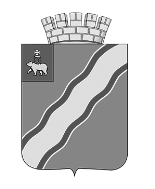 КРАСНОКАМСКОГО ГОРОДСКОГО ОКРУГАПОСТАНОВЛЕНИЕ____________                                                                                        № ____________                                                              .Об утверждении муниципальной программы «Обеспечение общественной безопасности натерритории Краснокамского городского округа на 2020 год и плановый период 2020-2021 годов»В соответствии с Порядком разработки, формирования, реализации и оценки эффективности муниципальных программ Краснокамского городского округа, утвержденным постановлением администрации города Краснокамска от 29 мая 2019 г. № 4416-п «Об утверждении Порядка принятия решений о разработке муниципальных программ, их формирования и реализации», постановлением администрации города Краснокамска  от 17 июня 2019 г. № 469-п «Об утверждении Перечня муниципальных программ Краснокамского городского округа на 2020 и плановый период 2021-2022 годы» администрация города Краснокамска ПОСТАНОВЛЯЕТ:Утвердить прилагаемую муниципальную программу «Обеспечение общественной безопасности на территории Краснокамского городского округа на 2020 год и плановый период 2021-2022 годов».Признать утратившими  силу постановления администрации города  Краснокамска от 18 марта 2019 г. № 223-п «Об утверждении муниципальной программы «Обеспечение общественной безопасности на территории Краснокамского городского округа на 2019-2021 годы», от 20.05.2019 г. № 394-п «О внесении изменений в постановление администрации города Краснокамска от 18.03.2019 № 223-п «Об утверждении муниципальной программы «Обеспечение общественной безопасности на территории Краснокамского городского округа на 2019-2021 годы»» с 01 января 2020 года.Настоящее постановление подлежит опубликованию в специальном выпуске «Официальные материалы органов местного самоуправления Краснокамского городского округа» газеты «Краснокамская звезда» и размещению на официальном сайте Краснокамского городского округа http://krasnokamsk.ru/.Контроль за исполнением постановления возложить на помощника главы города Краснокамска по общественной безопасности Н.А. Шилову.Глава города Краснокамска –глава администрациигорода Краснокамска                                                                                 И.Я.БыкаризН.А. Шилова7-45-00УТВЕРЖДЕНАпостановлениемадминистрации города Краснокамска от ________________ №______Муниципальная программа «Обеспечение общественной безопасности на территории Краснокамского городского округа на 2020 год и плановый период 2021 и 2022 годов»ПАСПОРТ муниципальной программыПриложение 2ФИНАНСИРОВАНИЕмуниципальной программы«Обеспечение общественной безопасности на территории Краснокамского городского округа на 2020 год и плановый период 2021 и 2022 годов»Приложение 3Система программных мероприятий подпрограммы 1«Профилактика правонарушений, терроризма и экстремизма» муниципальной программы «Обеспечение общественной безопасности на территории Краснокамского городского округа на 2020 год и плановый период 2021-2022 годов»Система программных мероприятий подпрограммы 2«Обеспечение безопасности дорожного движения» муниципальной программы «Обеспечение общественной безопасности на территории Краснокамского городского округа на 2020 год и плановый период 2021-2022 годов»Система программных мероприятий подпрограммы 3«Защита населения и территорий от ЧС природного и техногенного характера, обеспечение безопасности людей на водных объектах, охрана их жизни и здоровья» муниципальной программы «Обеспечение общественной безопасности на территории Краснокамского городского округа на 2020 год и плановый период 2021-2022 годов»0Система программных мероприятий подпрограммы 4«Профилактика наркомании, алкоголизма, ВИЧ-инфекции и формирование здорового образа жизни» муниципальной программы «Обеспечение общественной безопасности на территории Краснокамского городского округа на 2020 год и плановый период 2021-2022 годов»Система программных мероприятий подпрограммы 5«Обеспечение пожарной безопасности» муниципальной программы «Обеспечение общественной безопасности на территории Краснокамского городского округа на 2020 год и плановый период 2021-2022 годов»--------------------------------<1> Код подпрограммы должен соответствовать коду подпрограммы в разделе «Паспорт муниципальной программы».<2> при отсутствии значений в графах 4, 5, 6, 7, 8 проставляется прочерк (-).<3> № - очередной финансовый год, № + 1, № + 2, - годы планового периода.<4> Данные подлежат уточнению при формировании бюджета Краснокамского городского округа на очередной бюджетный цикл.<5> Указывается источник финансирования: бюджет Краснокамского городского округа, бюджет Пермского края, бюджет Российской Федерации, внебюджетные источники.<6> При отсутствии значений в графах 11, 12, 13, 14, 15 проставляется ноль (0,0).<7> Код задачи подпрограммы должен соответствовать коду задачи подпрограммы в разделе «Паспорт муниципальной программы».<8> При наличии одного участника при выполнении показателя непосредственного результата строка «итого по ПНР» не отражается.<9> По итоговым строкам и строке «Всего» указывается общий объем финансирования и объем финансирования по каждому источнику финансирования в разных строкахТАБЛИЦАпоказателей конечного результата муниципальной программы «Обеспечение общественной безопасности на территории Краснокамского городского округа на 2020 год и плановый период 2021-2022 годов»МЕТОДИКАрасчета значений показателей конечного результата муниципальной программы«Обеспечение общественной безопасности на территории Краснокамского городского округа на 2020 год и плановый период 2021-2022 годов»--------------------------------Графа 4 заполняется при наличии утвержденной методики расчета показателя.Графа 5 - приводится формула и порядок расчета показателя конечного результата. В формулу включаются переменные, не требующие дополнительных вычислений, либо приводятся формулы расчета используемых переменных с указанием источника данных для каждой из первичных переменных.Графа 7 - приводятся источники исходных данных, используемых в расчете значений показателя: государственная статистика, ведомственная статистика, социологический опрос (исследование), прочие (указать).Графа 8 - периодическая отчетность, перепись, единовременное обследование (учет), бухгалтерская отчетность, финансовая отчетность, социологический опрос, прочие (указать). При наличии утвержденной формы статистического учета исходных данных приводятся наименование формы статистической отчетности и реквизиты акта, которым данная форма утверждена.Графа 9 - указываются периодичность сбора данных (годовая, квартальная, месячная) и вид временной характеристики показателя (за отчетный период, на начало отчетного периода, на конец отчетного периода, на конкретную дату, нарастающим итогом).При отсутствии данных в графах с 4 –№Наименование разделаСодержание разделаСодержание разделаСодержание раздела123331Наименование программыОбеспечение общественной безопасности на территории Краснокамского городского округа на 2020 год и плановый период 2021-2022 годов – далее ПрограммаОбеспечение общественной безопасности на территории Краснокамского городского округа на 2020 год и плановый период 2021-2022 годов – далее ПрограммаОбеспечение общественной безопасности на территории Краснокамского городского округа на 2020 год и плановый период 2021-2022 годов – далее Программа2Ответственный руководительГлава города Краснокамска – глава администрации города КраснокамскаГлава города Краснокамска – глава администрации города КраснокамскаГлава города Краснокамска – глава администрации города Краснокамска3Исполнитель программыПомощник главы города Краснокамска по общественной безопасностиПомощник главы города Краснокамска по общественной безопасностиПомощник главы города Краснокамска по общественной безопасности4Участники программы 1. Управление системой образования – далее УСО;2. Управление по спорту и физической культуре – далее УСиФК;3. Управление культуры, молодежной политики и туризма – далее УКМПиТ;4. МКУ «Управление гражданской защиты, экологии и природопользования» - далее МКУ УГЗЭП;5. МКУ «Служба заказчика»;6. МКУ «Управление капитального строительства» - далее МКУ УКС;7. Отдел по организации работы КДН и защите прав детей – далее КДН и ЗП;1. Управление системой образования – далее УСО;2. Управление по спорту и физической культуре – далее УСиФК;3. Управление культуры, молодежной политики и туризма – далее УКМПиТ;4. МКУ «Управление гражданской защиты, экологии и природопользования» - далее МКУ УГЗЭП;5. МКУ «Служба заказчика»;6. МКУ «Управление капитального строительства» - далее МКУ УКС;7. Отдел по организации работы КДН и защите прав детей – далее КДН и ЗП;1. Управление системой образования – далее УСО;2. Управление по спорту и физической культуре – далее УСиФК;3. Управление культуры, молодежной политики и туризма – далее УКМПиТ;4. МКУ «Управление гражданской защиты, экологии и природопользования» - далее МКУ УГЗЭП;5. МКУ «Служба заказчика»;6. МКУ «Управление капитального строительства» - далее МКУ УКС;7. Отдел по организации работы КДН и защите прав детей – далее КДН и ЗП;5Характеристика текущего состояния сферы реализации программы Обеспечение личной и общественной безопасности является одной из важнейших задач для обеспечения национальной безопасности и стабильного социально-экономического развития Российской Федерации. Анализ оперативной обстановки свидетельствует, что на территории Краснокамского городского округа предпосылки совершения террористического акта не исключаются. В целях предотвращения экстремистской деятельности, повышения бдительности населения, заблаговременного снижения возможных потерь и ущерба, обеспечения готовности к действиям при террористическом акте встает необходимость определения оптимальных мер применения современных средств оповещения населения, а также квалифицированного управления процессами по защите населения от угрозы террористического акта в соответствии с законодательством Российской Федерации.Одним из направлений деятельности в профилактике терроризма является обеспечение транспортной безопасности, реализуемой в соответствии с Федеральным законом от 09.02.2007 № 16-ФЗ «О транспортной безопасности». В соответствии с требованиями законодательства, должна быть проведена оценка уязвимости объектов транспортной инфраструктуры, разработан и реализован план по повышению защищенности данных объектов, что требует больших финансовых затрат. В собственности Краснокамского городского округа 10 объектов транспортной инфраструктуры (мосты), которые имеют категорию по транспортной безопасности. На сегодняшний день по четырем объектам проведена оценка уязвимости.Для стабилизации обстановки с аварийностью на автотранспорте на территории Краснокамского городского округа отделом ГИБДД осуществлен комплекс профилактических мероприятий: на регулярной основе, еженедельно в пятницу и в субботу проводятся оперативно-профилактические мероприятия по профилактике, предупреждению и выявлению нарушений правил дорожного движения, находящихся в причинно-следственной связи совершения дорожно-транспортных происшествий, с максимальным привлечением личного состава отдела ГИБДД. Разработаны планы дополнительных мероприятий по профилактике дорожно-транспортных происшествий, связанных с наездами на пешеходов, по предупреждению детского дорожно-транспортного травматизма, по профилактике дорожно-транспортных происшествий с участием транспорта юридических лиц. На территории Краснокамского городского округа существуют угрозы возникновения чрезвычайных ситуаций природного и техногенного характера.Природные чрезвычайные ситуации могут сложиться в результате опасных природных явлений: весеннее половодье, паводки, ландшафтные пожары, сильные ветры, снегопады, засухи.Наибольшую угрозу для населения Краснокамского городского округа представляют природные чрезвычайные ситуации, обусловленные повышением уровня воды на водоемах и ландшафтными пожарами. За 2018 год зарегистрировано 2 техногенных чрезвычайных ситуации – выход из строя котельной в д. Конец-Бор и авария на канализационном коллекторе п. Оверята.В целях заблаговременного снижения возможных потерь и ущерба, обеспечения готовности к чрезвычайным ситуациям и происшествиям встает необходимость прогнозирования чрезвычайных ситуаций, определения оптимальных превентивных мер, применения современных средств оповещения населения, а также квалифицированного управления процессами по защите населения и территории от чрезвычайных ситуаций в соответствии с законодательством Российской Федерации.В июле 2013 года в Федеральный закон от 21.12.1994 № 68-ФЗ «О защите населения и территорий от чрезвычайных ситуаций природного и техногенного характера» внесены изменения, в соответствии с которыми на органы местного самоуправления возложены функции по созданию и поддерживанию в постоянной готовности муниципальных систем оповещения и информирования населения. В соответствии с приказом МЧС РФ от 03.03.2005 № 125 «Об утверждении Инструкции по проверке и оценке состояния функциональных и территориальных подсистем единой государственной системы предупреждения и ликвидации чрезвычайных ситуаций» системой оповещения должно быть охвачено не менее 80% населения района. В настоящее время на территории округа муниципальная система оповещения создана не в полном объеме.В соответствии с Постановлением Правительства РФ от 04.09.2003 № 547 «О подготовке населения в области защиты от чрезвычайных ситуаций природного и техногенного характера» обучение в области ГО и ЧС проходят должностные лица органов местного самоуправления и организаций, задействованные или привлекаемые в работу ТП РСЧС. В соответствии с приказом МЧС РФ от 03.03.2005 № 125 «Об утверждении Инструкции по проверке и оценке состояния функциональных и территориальных подсистем единой государственной системы предупреждения и ликвидации чрезвычайных ситуаций» устанавливается норматив по обученности органов управления ГО и ЧС органов местного самоуправления – не менее 90 %. На сегодняшний день обученность должностных лиц органов управления района составляет 90 %.В целях осуществления непрерывного процесса сбора, обработки и обмена информацией об обстановке на территории Краснокамского района оперативные дежурные ЕДДС ежедневно проводят:- мониторинг обстановки и обеспечения безопасности 50 образовательных учреждений и 7 учреждений с круглосуточным пребыванием людей;- сбор информации от глав (должностных лиц) городских и сельских поселений, старост населенных пунктов о состоянии дорог, систем ЖКХ, проблемных вопросах жизнеобеспечения населения;- сбор информации о происшествиях, пожарах, чрезвычайных ситуациях.Оперативные дежурные ЕДДС в постоянном режиме:- взаимодействуют с дежурно-диспетчерскими службами ЖКХ;- проводят сбор информации, организуют взаимодействие при плановых и аварийных отключениях систем электро, -водо, -тепло, -газоснабжения и водоотведения.Ежедневно составляют суточные сводки о происшествиях в округе.Пожарная безопасность тесно взаимосвязана с вопросами чрезвычайных ситуаций. Приказом МЧС России от 08.07.2004 № 329 утверждены критерии чрезвычайных ситуаций, к которым относятся и пожары. Проведение работы по предупреждению пожаров следует отнести к работе по предупреждению чрезвычайных ситуаций.Особую тревогу вызывает тот факт, что увеличивается относительная опасность и «затратная себестоимость» каждого отдельного пожара, как в отношении материального ущерба, так и по числу людей, подвергающихся опасности.На сегодняшний день в Краснокамском городском округе существует проблема ограниченного финансирования первичных мер пожарной безопасности на проведение мероприятий, связанных с обучением населения мерам пожарной безопасности, информированием и агитацией населения, а так же мероприятий направленных  на поддержание в исправном состоянии наружных источников противопожарного водоснабжения, в том числе развитие системы противопожарного водоснабжения на вновь застраиваемых территориях.Обучение населения мерам пожарной безопасности и противопожарное водоснабжение являются основными составляющими при реализации полномочий по обеспечению первичных мер пожарной безопасности на территории округа, требующие повышенного внимания. Подготовленное население в процессе жизнедеятельности обучается профилактике пожаров, а при  возникновении пожара имеет шанс на благоприятный исход по спасению своей жизни, жизни близких и имущества. Наличие исправных источников противопожарного водоснабжения в месте возникновения пожара играет решающую роль при тушении, сохранении жизни людей и имущества. Обеспечение вышеперечисленных мероприятий надлежащим образом имеет под собой основание, выраженное социальным и экономическим эффектом.Решение перечисленных проблем может быть реализовано только в рамках программных мероприятий. Мероприятия, проведение которых запланировано программно-целевыми методами, будут способствовать повышению безопасности людей, а своевременно проведенные профилактические мероприятия повысят надёжность работы объектов жизнеобеспечения и объектов экономики поселения, что в свою очередь окупит затраты на реализацию данной Программы.Обеспечение личной и общественной безопасности является одной из важнейших задач для обеспечения национальной безопасности и стабильного социально-экономического развития Российской Федерации. Анализ оперативной обстановки свидетельствует, что на территории Краснокамского городского округа предпосылки совершения террористического акта не исключаются. В целях предотвращения экстремистской деятельности, повышения бдительности населения, заблаговременного снижения возможных потерь и ущерба, обеспечения готовности к действиям при террористическом акте встает необходимость определения оптимальных мер применения современных средств оповещения населения, а также квалифицированного управления процессами по защите населения от угрозы террористического акта в соответствии с законодательством Российской Федерации.Одним из направлений деятельности в профилактике терроризма является обеспечение транспортной безопасности, реализуемой в соответствии с Федеральным законом от 09.02.2007 № 16-ФЗ «О транспортной безопасности». В соответствии с требованиями законодательства, должна быть проведена оценка уязвимости объектов транспортной инфраструктуры, разработан и реализован план по повышению защищенности данных объектов, что требует больших финансовых затрат. В собственности Краснокамского городского округа 10 объектов транспортной инфраструктуры (мосты), которые имеют категорию по транспортной безопасности. На сегодняшний день по четырем объектам проведена оценка уязвимости.Для стабилизации обстановки с аварийностью на автотранспорте на территории Краснокамского городского округа отделом ГИБДД осуществлен комплекс профилактических мероприятий: на регулярной основе, еженедельно в пятницу и в субботу проводятся оперативно-профилактические мероприятия по профилактике, предупреждению и выявлению нарушений правил дорожного движения, находящихся в причинно-следственной связи совершения дорожно-транспортных происшествий, с максимальным привлечением личного состава отдела ГИБДД. Разработаны планы дополнительных мероприятий по профилактике дорожно-транспортных происшествий, связанных с наездами на пешеходов, по предупреждению детского дорожно-транспортного травматизма, по профилактике дорожно-транспортных происшествий с участием транспорта юридических лиц. На территории Краснокамского городского округа существуют угрозы возникновения чрезвычайных ситуаций природного и техногенного характера.Природные чрезвычайные ситуации могут сложиться в результате опасных природных явлений: весеннее половодье, паводки, ландшафтные пожары, сильные ветры, снегопады, засухи.Наибольшую угрозу для населения Краснокамского городского округа представляют природные чрезвычайные ситуации, обусловленные повышением уровня воды на водоемах и ландшафтными пожарами. За 2018 год зарегистрировано 2 техногенных чрезвычайных ситуации – выход из строя котельной в д. Конец-Бор и авария на канализационном коллекторе п. Оверята.В целях заблаговременного снижения возможных потерь и ущерба, обеспечения готовности к чрезвычайным ситуациям и происшествиям встает необходимость прогнозирования чрезвычайных ситуаций, определения оптимальных превентивных мер, применения современных средств оповещения населения, а также квалифицированного управления процессами по защите населения и территории от чрезвычайных ситуаций в соответствии с законодательством Российской Федерации.В июле 2013 года в Федеральный закон от 21.12.1994 № 68-ФЗ «О защите населения и территорий от чрезвычайных ситуаций природного и техногенного характера» внесены изменения, в соответствии с которыми на органы местного самоуправления возложены функции по созданию и поддерживанию в постоянной готовности муниципальных систем оповещения и информирования населения. В соответствии с приказом МЧС РФ от 03.03.2005 № 125 «Об утверждении Инструкции по проверке и оценке состояния функциональных и территориальных подсистем единой государственной системы предупреждения и ликвидации чрезвычайных ситуаций» системой оповещения должно быть охвачено не менее 80% населения района. В настоящее время на территории округа муниципальная система оповещения создана не в полном объеме.В соответствии с Постановлением Правительства РФ от 04.09.2003 № 547 «О подготовке населения в области защиты от чрезвычайных ситуаций природного и техногенного характера» обучение в области ГО и ЧС проходят должностные лица органов местного самоуправления и организаций, задействованные или привлекаемые в работу ТП РСЧС. В соответствии с приказом МЧС РФ от 03.03.2005 № 125 «Об утверждении Инструкции по проверке и оценке состояния функциональных и территориальных подсистем единой государственной системы предупреждения и ликвидации чрезвычайных ситуаций» устанавливается норматив по обученности органов управления ГО и ЧС органов местного самоуправления – не менее 90 %. На сегодняшний день обученность должностных лиц органов управления района составляет 90 %.В целях осуществления непрерывного процесса сбора, обработки и обмена информацией об обстановке на территории Краснокамского района оперативные дежурные ЕДДС ежедневно проводят:- мониторинг обстановки и обеспечения безопасности 50 образовательных учреждений и 7 учреждений с круглосуточным пребыванием людей;- сбор информации от глав (должностных лиц) городских и сельских поселений, старост населенных пунктов о состоянии дорог, систем ЖКХ, проблемных вопросах жизнеобеспечения населения;- сбор информации о происшествиях, пожарах, чрезвычайных ситуациях.Оперативные дежурные ЕДДС в постоянном режиме:- взаимодействуют с дежурно-диспетчерскими службами ЖКХ;- проводят сбор информации, организуют взаимодействие при плановых и аварийных отключениях систем электро, -водо, -тепло, -газоснабжения и водоотведения.Ежедневно составляют суточные сводки о происшествиях в округе.Пожарная безопасность тесно взаимосвязана с вопросами чрезвычайных ситуаций. Приказом МЧС России от 08.07.2004 № 329 утверждены критерии чрезвычайных ситуаций, к которым относятся и пожары. Проведение работы по предупреждению пожаров следует отнести к работе по предупреждению чрезвычайных ситуаций.Особую тревогу вызывает тот факт, что увеличивается относительная опасность и «затратная себестоимость» каждого отдельного пожара, как в отношении материального ущерба, так и по числу людей, подвергающихся опасности.На сегодняшний день в Краснокамском городском округе существует проблема ограниченного финансирования первичных мер пожарной безопасности на проведение мероприятий, связанных с обучением населения мерам пожарной безопасности, информированием и агитацией населения, а так же мероприятий направленных  на поддержание в исправном состоянии наружных источников противопожарного водоснабжения, в том числе развитие системы противопожарного водоснабжения на вновь застраиваемых территориях.Обучение населения мерам пожарной безопасности и противопожарное водоснабжение являются основными составляющими при реализации полномочий по обеспечению первичных мер пожарной безопасности на территории округа, требующие повышенного внимания. Подготовленное население в процессе жизнедеятельности обучается профилактике пожаров, а при  возникновении пожара имеет шанс на благоприятный исход по спасению своей жизни, жизни близких и имущества. Наличие исправных источников противопожарного водоснабжения в месте возникновения пожара играет решающую роль при тушении, сохранении жизни людей и имущества. Обеспечение вышеперечисленных мероприятий надлежащим образом имеет под собой основание, выраженное социальным и экономическим эффектом.Решение перечисленных проблем может быть реализовано только в рамках программных мероприятий. Мероприятия, проведение которых запланировано программно-целевыми методами, будут способствовать повышению безопасности людей, а своевременно проведенные профилактические мероприятия повысят надёжность работы объектов жизнеобеспечения и объектов экономики поселения, что в свою очередь окупит затраты на реализацию данной Программы.Обеспечение личной и общественной безопасности является одной из важнейших задач для обеспечения национальной безопасности и стабильного социально-экономического развития Российской Федерации. Анализ оперативной обстановки свидетельствует, что на территории Краснокамского городского округа предпосылки совершения террористического акта не исключаются. В целях предотвращения экстремистской деятельности, повышения бдительности населения, заблаговременного снижения возможных потерь и ущерба, обеспечения готовности к действиям при террористическом акте встает необходимость определения оптимальных мер применения современных средств оповещения населения, а также квалифицированного управления процессами по защите населения от угрозы террористического акта в соответствии с законодательством Российской Федерации.Одним из направлений деятельности в профилактике терроризма является обеспечение транспортной безопасности, реализуемой в соответствии с Федеральным законом от 09.02.2007 № 16-ФЗ «О транспортной безопасности». В соответствии с требованиями законодательства, должна быть проведена оценка уязвимости объектов транспортной инфраструктуры, разработан и реализован план по повышению защищенности данных объектов, что требует больших финансовых затрат. В собственности Краснокамского городского округа 10 объектов транспортной инфраструктуры (мосты), которые имеют категорию по транспортной безопасности. На сегодняшний день по четырем объектам проведена оценка уязвимости.Для стабилизации обстановки с аварийностью на автотранспорте на территории Краснокамского городского округа отделом ГИБДД осуществлен комплекс профилактических мероприятий: на регулярной основе, еженедельно в пятницу и в субботу проводятся оперативно-профилактические мероприятия по профилактике, предупреждению и выявлению нарушений правил дорожного движения, находящихся в причинно-следственной связи совершения дорожно-транспортных происшествий, с максимальным привлечением личного состава отдела ГИБДД. Разработаны планы дополнительных мероприятий по профилактике дорожно-транспортных происшествий, связанных с наездами на пешеходов, по предупреждению детского дорожно-транспортного травматизма, по профилактике дорожно-транспортных происшествий с участием транспорта юридических лиц. На территории Краснокамского городского округа существуют угрозы возникновения чрезвычайных ситуаций природного и техногенного характера.Природные чрезвычайные ситуации могут сложиться в результате опасных природных явлений: весеннее половодье, паводки, ландшафтные пожары, сильные ветры, снегопады, засухи.Наибольшую угрозу для населения Краснокамского городского округа представляют природные чрезвычайные ситуации, обусловленные повышением уровня воды на водоемах и ландшафтными пожарами. За 2018 год зарегистрировано 2 техногенных чрезвычайных ситуации – выход из строя котельной в д. Конец-Бор и авария на канализационном коллекторе п. Оверята.В целях заблаговременного снижения возможных потерь и ущерба, обеспечения готовности к чрезвычайным ситуациям и происшествиям встает необходимость прогнозирования чрезвычайных ситуаций, определения оптимальных превентивных мер, применения современных средств оповещения населения, а также квалифицированного управления процессами по защите населения и территории от чрезвычайных ситуаций в соответствии с законодательством Российской Федерации.В июле 2013 года в Федеральный закон от 21.12.1994 № 68-ФЗ «О защите населения и территорий от чрезвычайных ситуаций природного и техногенного характера» внесены изменения, в соответствии с которыми на органы местного самоуправления возложены функции по созданию и поддерживанию в постоянной готовности муниципальных систем оповещения и информирования населения. В соответствии с приказом МЧС РФ от 03.03.2005 № 125 «Об утверждении Инструкции по проверке и оценке состояния функциональных и территориальных подсистем единой государственной системы предупреждения и ликвидации чрезвычайных ситуаций» системой оповещения должно быть охвачено не менее 80% населения района. В настоящее время на территории округа муниципальная система оповещения создана не в полном объеме.В соответствии с Постановлением Правительства РФ от 04.09.2003 № 547 «О подготовке населения в области защиты от чрезвычайных ситуаций природного и техногенного характера» обучение в области ГО и ЧС проходят должностные лица органов местного самоуправления и организаций, задействованные или привлекаемые в работу ТП РСЧС. В соответствии с приказом МЧС РФ от 03.03.2005 № 125 «Об утверждении Инструкции по проверке и оценке состояния функциональных и территориальных подсистем единой государственной системы предупреждения и ликвидации чрезвычайных ситуаций» устанавливается норматив по обученности органов управления ГО и ЧС органов местного самоуправления – не менее 90 %. На сегодняшний день обученность должностных лиц органов управления района составляет 90 %.В целях осуществления непрерывного процесса сбора, обработки и обмена информацией об обстановке на территории Краснокамского района оперативные дежурные ЕДДС ежедневно проводят:- мониторинг обстановки и обеспечения безопасности 50 образовательных учреждений и 7 учреждений с круглосуточным пребыванием людей;- сбор информации от глав (должностных лиц) городских и сельских поселений, старост населенных пунктов о состоянии дорог, систем ЖКХ, проблемных вопросах жизнеобеспечения населения;- сбор информации о происшествиях, пожарах, чрезвычайных ситуациях.Оперативные дежурные ЕДДС в постоянном режиме:- взаимодействуют с дежурно-диспетчерскими службами ЖКХ;- проводят сбор информации, организуют взаимодействие при плановых и аварийных отключениях систем электро, -водо, -тепло, -газоснабжения и водоотведения.Ежедневно составляют суточные сводки о происшествиях в округе.Пожарная безопасность тесно взаимосвязана с вопросами чрезвычайных ситуаций. Приказом МЧС России от 08.07.2004 № 329 утверждены критерии чрезвычайных ситуаций, к которым относятся и пожары. Проведение работы по предупреждению пожаров следует отнести к работе по предупреждению чрезвычайных ситуаций.Особую тревогу вызывает тот факт, что увеличивается относительная опасность и «затратная себестоимость» каждого отдельного пожара, как в отношении материального ущерба, так и по числу людей, подвергающихся опасности.На сегодняшний день в Краснокамском городском округе существует проблема ограниченного финансирования первичных мер пожарной безопасности на проведение мероприятий, связанных с обучением населения мерам пожарной безопасности, информированием и агитацией населения, а так же мероприятий направленных  на поддержание в исправном состоянии наружных источников противопожарного водоснабжения, в том числе развитие системы противопожарного водоснабжения на вновь застраиваемых территориях.Обучение населения мерам пожарной безопасности и противопожарное водоснабжение являются основными составляющими при реализации полномочий по обеспечению первичных мер пожарной безопасности на территории округа, требующие повышенного внимания. Подготовленное население в процессе жизнедеятельности обучается профилактике пожаров, а при  возникновении пожара имеет шанс на благоприятный исход по спасению своей жизни, жизни близких и имущества. Наличие исправных источников противопожарного водоснабжения в месте возникновения пожара играет решающую роль при тушении, сохранении жизни людей и имущества. Обеспечение вышеперечисленных мероприятий надлежащим образом имеет под собой основание, выраженное социальным и экономическим эффектом.Решение перечисленных проблем может быть реализовано только в рамках программных мероприятий. Мероприятия, проведение которых запланировано программно-целевыми методами, будут способствовать повышению безопасности людей, а своевременно проведенные профилактические мероприятия повысят надёжность работы объектов жизнеобеспечения и объектов экономики поселения, что в свою очередь окупит затраты на реализацию данной Программы.6Цели программыПовышение уровня безопасности населения и территории Краснокамского городского округаПовышение уровня безопасности населения и территории Краснокамского городского округаПовышение уровня безопасности населения и территории Краснокамского городского округа7Перечень подпрограмм и задач1. Профилактика правонарушений, терроризма и экстремизма:1.1. Повышение эффективности охраны общественного порядка, обеспечение общественной безопасности, функционирование системы профилактики правонарушений, повышение результативности в профилактике терроризма и экстремизма;2. Обеспечение безопасности дорожного движения:2.1. Обеспечение безопасности дорожного движения, предупреждение детского дорожно-транспортного травматизма;3. Защита населения и территорий от ЧС природного и техногенного характера, обеспечение безопасности людей на водных объектах, охрана их жизни и здоровья:3.1. Предупреждение и ликвидация чрезвычайных ситуаций, недопущение увеличения гибели людей на водных объектах;4. Профилактика наркомании, алкоголизма, ВИЧ-инфекции и формирование здорового образа жизни:4.1. Снижение уровня незаконного распространения и потребления наркотических и психоактивных веществ, снижение алкоголизации населения и распространения ВИЧ-инфекции;5. Обеспечение пожарной безопасности:5.1. Обеспечение первичных мер пожарной безопасности.1. Профилактика правонарушений, терроризма и экстремизма:1.1. Повышение эффективности охраны общественного порядка, обеспечение общественной безопасности, функционирование системы профилактики правонарушений, повышение результативности в профилактике терроризма и экстремизма;2. Обеспечение безопасности дорожного движения:2.1. Обеспечение безопасности дорожного движения, предупреждение детского дорожно-транспортного травматизма;3. Защита населения и территорий от ЧС природного и техногенного характера, обеспечение безопасности людей на водных объектах, охрана их жизни и здоровья:3.1. Предупреждение и ликвидация чрезвычайных ситуаций, недопущение увеличения гибели людей на водных объектах;4. Профилактика наркомании, алкоголизма, ВИЧ-инфекции и формирование здорового образа жизни:4.1. Снижение уровня незаконного распространения и потребления наркотических и психоактивных веществ, снижение алкоголизации населения и распространения ВИЧ-инфекции;5. Обеспечение пожарной безопасности:5.1. Обеспечение первичных мер пожарной безопасности.1. Профилактика правонарушений, терроризма и экстремизма:1.1. Повышение эффективности охраны общественного порядка, обеспечение общественной безопасности, функционирование системы профилактики правонарушений, повышение результативности в профилактике терроризма и экстремизма;2. Обеспечение безопасности дорожного движения:2.1. Обеспечение безопасности дорожного движения, предупреждение детского дорожно-транспортного травматизма;3. Защита населения и территорий от ЧС природного и техногенного характера, обеспечение безопасности людей на водных объектах, охрана их жизни и здоровья:3.1. Предупреждение и ликвидация чрезвычайных ситуаций, недопущение увеличения гибели людей на водных объектах;4. Профилактика наркомании, алкоголизма, ВИЧ-инфекции и формирование здорового образа жизни:4.1. Снижение уровня незаконного распространения и потребления наркотических и психоактивных веществ, снижение алкоголизации населения и распространения ВИЧ-инфекции;5. Обеспечение пожарной безопасности:5.1. Обеспечение первичных мер пожарной безопасности.8Сроки реализации программы2020 – 2022 годы2020 – 2022 годы2020 – 2022 годы9Объемы и источники финансирования программы (подпрограммы)2020 год2021 год2022 год9программа, всего (тыс. руб.), в том числе:23321,119604,019604,09бюджет Краснокамского городского округа23168,419451,319451,39бюджет Пермского края152,7152,7152,79бюджет Российской Федерации0009внебюджетные источники0009Подпрограмма 1 всего (тыс. руб.), в том числе:1844,11298,71298,79бюджет Краснокамского городского округа1691,41298,71298,79бюджет Пермского края152,7152,7152,79бюджет Российской Федерации0009внебюджетные источники000Подпрограмма 2 всего (тыс. руб.), в том числе:548,0548,0548,0бюджет Краснокамского городского округа548,0548,0548,0бюджет Пермского края000бюджет Российской Федерации000внебюджетные источники000Подпрограмма 3 всего (тыс. руб.), в том числе:19586,111580,311580,3бюджет Краснокамского городского округа19586,111580,311580,3бюджет Пермского края000бюджет Российской Федерации000внебюджетные источники000Подпрограмма 4 всего (тыс. руб.), в том числе:167,067,067,0бюджет Краснокамского городского округа167,067,067,0бюджет Пермского края000бюджет Российской Федерации000внебюджетные источники000Подпрограмма 5 всего (тыс. руб.), в том числе:1175,96110,26110,2бюджет Краснокамского городского округа1175,96110,26110,2бюджет Пермского края000бюджет Российской Федерации000внебюджетные источники00010Показатели конечного результата целей программы2020 год2021 год2022 год10Проведены мероприятия по защите объектов транспортной инфраструктуры (мосты) от террористических посягательств36810Обеспечена работа камер наружного видеонаблюдения, установленных в общественных местах17171710Количество народных дружинников на территории Краснокамского городского округа, зарегистрированных в реестре Пермского края, чел.10152010Количество мероприятий с привлечением ЧОП10101010Количество мероприятий по правовому просвещению и правовому информированию, шт.55510Проведение профилактических мероприятий по предупреждению детского дорожно-транспортного травматизма, шт.12121210Недопущение развития чрезвычайных ситуаций в год, шт.11110Недопущение увеличения гибели людей на водных объектах, чел.22210Снижение динамики показателей первичной заболеваемости несовершеннолетних, употребляющих наркотические вещества с пагубными последствиями (на 100 тысяч населения), чел.23,511,75,8510Количество погибших/травмированных, в результате пожаров в жилом секторе, чел.7/37/37/3Код <1>Наименование цели программы, подпрограммы, задачиНаименование цели программы, подпрограммы, задачиИсточник финансирования <2>Объем финансирования, тыс. руб. <3>Объем финансирования, тыс. руб. <3>Объем финансирования, тыс. руб. <3>Объем финансирования, тыс. руб. <3>Объем финансирования, тыс. руб. <3>Объем финансирования, тыс. руб. <3>Объем финансирования, тыс. руб. <3>Объем финансирования, тыс. руб. <3>Код <1>Наименование цели программы, подпрограммы, задачиНаименование цели программы, подпрограммы, задачиИсточник финансирования <2>2020 год2020 год2020 год2020 год2021 год2021 год2022 год2022 год1223444455661Цель программы: Повышение уровня безопасности населения и территории Краснокамского городского округаЦель программы: Повышение уровня безопасности населения и территории Краснокамского городского округаЦель программы: Повышение уровня безопасности населения и территории Краснокамского городского округаЦель программы: Повышение уровня безопасности населения и территории Краснокамского городского округаЦель программы: Повышение уровня безопасности населения и территории Краснокамского городского округаЦель программы: Повышение уровня безопасности населения и территории Краснокамского городского округаЦель программы: Повышение уровня безопасности населения и территории Краснокамского городского округаЦель программы: Повышение уровня безопасности населения и территории Краснокамского городского округаЦель программы: Повышение уровня безопасности населения и территории Краснокамского городского округаЦель программы: Повышение уровня безопасности населения и территории Краснокамского городского округаЦель программы: Повышение уровня безопасности населения и территории Краснокамского городского округаЦель программы: Повышение уровня безопасности населения и территории Краснокамского городского округа1.1Подпрограмма 1: Профилактика правонарушений, терроризма и экстремизмаПодпрограмма 1: Профилактика правонарушений, терроризма и экстремизмаБюджет Краснокамского городского округа1691,41691,41691,41691,41298,71298,71298,71298,71.1Подпрограмма 1: Профилактика правонарушений, терроризма и экстремизмаПодпрограмма 1: Профилактика правонарушений, терроризма и экстремизмаБюджет  Пермского края152,7152,7152,7152,7152,7152,7152,7152,71.1.1Задача: Повышение эффективности охраны общественного порядка, обеспечение общественной безопасности, функционирование системы профилактики правонарушений, повышение результативности в профилактике терроризма и экстремизмаЗадача: Повышение эффективности охраны общественного порядка, обеспечение общественной безопасности, функционирование системы профилактики правонарушений, повышение результативности в профилактике терроризма и экстремизмаЗадача: Повышение эффективности охраны общественного порядка, обеспечение общественной безопасности, функционирование системы профилактики правонарушений, повышение результативности в профилактике терроризма и экстремизмаЗадача: Повышение эффективности охраны общественного порядка, обеспечение общественной безопасности, функционирование системы профилактики правонарушений, повышение результативности в профилактике терроризма и экстремизма1844,11844,11844,11844,11298,71298,71298,71298,71.2.Подпрограмма 2: Обеспечение безопасности дорожного движенияПодпрограмма 2: Обеспечение безопасности дорожного движенияБюджет Краснокамского городского округа548,0548,0548,0548,0548,0548,0548,0548,01.2.1Задача: Обеспечение безопасности дорожного движения, предупреждение детского дорожно-транспортного травматизмаЗадача: Обеспечение безопасности дорожного движения, предупреждение детского дорожно-транспортного травматизмаЗадача: Обеспечение безопасности дорожного движения, предупреждение детского дорожно-транспортного травматизмаЗадача: Обеспечение безопасности дорожного движения, предупреждение детского дорожно-транспортного травматизма548,0548,0548,0548,0548,0548,0548,0548,01.3.Подпрограмма 3: Защита населения и территорий от ЧС природного и техногенного характера, обеспечение безопасности людей на водных объектах, охрана их жизни и здоровьяПодпрограмма 3: Защита населения и территорий от ЧС природного и техногенного характера, обеспечение безопасности людей на водных объектах, охрана их жизни и здоровьяБюджет Краснокамского городского округа19586,119586,119586,119586,111580,311580,311580,311580,31.3.1Задача: Предупреждение и ликвидация чрезвычайных ситуаций, недопущение увеличения гибели людей на водных объектахЗадача: Предупреждение и ликвидация чрезвычайных ситуаций, недопущение увеличения гибели людей на водных объектахЗадача: Предупреждение и ликвидация чрезвычайных ситуаций, недопущение увеличения гибели людей на водных объектахЗадача: Предупреждение и ликвидация чрезвычайных ситуаций, недопущение увеличения гибели людей на водных объектах19586,119586,119586,119586,111580.311580.311580,311580,31.4.Подпрограмма 4: Профилактика наркомании, алкоголизма, ВИЧ-инфекции и формирование здорового образа жизниПодпрограмма 4: Профилактика наркомании, алкоголизма, ВИЧ-инфекции и формирование здорового образа жизниБюджет Краснокамского городского округа167,0167,0167,0167,067,067,067,067,01.4.1Задача: Снижение уровня незаконного распространения и потребления наркотических и психоактивных веществ, снижение алкоголизации населения и распространения ВИЧ-инфекцииЗадача: Снижение уровня незаконного распространения и потребления наркотических и психоактивных веществ, снижение алкоголизации населения и распространения ВИЧ-инфекцииЗадача: Снижение уровня незаконного распространения и потребления наркотических и психоактивных веществ, снижение алкоголизации населения и распространения ВИЧ-инфекцииЗадача: Снижение уровня незаконного распространения и потребления наркотических и психоактивных веществ, снижение алкоголизации населения и распространения ВИЧ-инфекции        167,0        167,067,067,067,067,067,067,01.5.Подпрограмма 5: Обеспечение пожарной безопасностиБюджет Краснокамского городского округаБюджет Краснокамского городского округаБюджет Краснокамского городского округа1175,91175,96110,26110,26110,26110,26110,26110,21.5.1Задача. Наименование задачи: Обеспечение первичных мер пожарной безопасностиЗадача. Наименование задачи: Обеспечение первичных мер пожарной безопасностиЗадача. Наименование задачи: Обеспечение первичных мер пожарной безопасностиЗадача. Наименование задачи: Обеспечение первичных мер пожарной безопасности    1175,9    1175,9      6110,2      6110,2      6110,2      6110,26110,26110,2Итого по цели 1, в том числе по источникам финансированияИтого по цели 1, в том числе по источникам финансированияИтого по цели 1, в том числе по источникам финансирования Всего Всего Всего   23321,1      19604,0      19604,0      19604,0  19604,0  19604,0Итого по цели 1, в том числе по источникам финансированияИтого по цели 1, в том числе по источникам финансированияИтого по цели 1, в том числе по источникам финансированияБюджетКраснокамского городского округаБюджетКраснокамского городского округаБюджетКраснокамского городского округа   23168,419451,319451,319451,3   19451,3   19451,3Итого по цели 1, в том числе по источникам финансированияИтого по цели 1, в том числе по источникам финансированияИтого по цели 1, в том числе по источникам финансированияБюджет Пермского краяБюджет Пермского краяБюджет Пермского края     152,7152,7152,7152,7152,7152,7Всего по программе в том числе по источникам финансированияВсего по программе в том числе по источникам финансированияВсего по программе в том числе по источникам финансированияВсегоВсегоВсего23321,1      19604,0      19604,0      19604,0  19604,0  19604,0Всего по программе в том числе по источникам финансированияВсего по программе в том числе по источникам финансированияВсего по программе в том числе по источникам финансированияБюджет Краснокамского городского округаБюджет Краснокамского городского округаБюджет Краснокамского городского округа23168,419451,319451,319451,3   19451,3   19451,3Всего по программе в том числе по источникам финансированияВсего по программе в том числе по источникам финансированияВсего по программе в том числе по источникам финансированияБюджет Пермского краяБюджет Пермского краяБюджет Пермского края152,7152,7152,7152,7152,7152,7КодНаименование задачи, основного мероприятия, мероприятия, показателя непосредственного результатаНаименование задачи, основного мероприятия, мероприятия, показателя непосредственного результатаПоказатели непосредственного результатаПоказатели непосредственного результатаПоказатели непосредственного результатаПоказатели непосредственного результатаПоказатели непосредственного результатаПоказатели непосредственного результатаПоказатели непосредственного результатаПоказатели непосредственного результатаУчастник программыУчастник программыИсточник финансирования Источник финансирования Источник финансирования Объем финансирования, тыс. руб. Объем финансирования, тыс. руб. Объем финансирования, тыс. руб. Объем финансирования, тыс. руб. Объем финансирования, тыс. руб. Объем финансирования, тыс. руб. Объем финансирования, тыс. руб. Объем финансирования, тыс. руб. Объем финансирования, тыс. руб. Объем финансирования, тыс. руб. Объем финансирования, тыс. руб. Объем финансирования, тыс. руб. Объем финансирования, тыс. руб. Объем финансирования, тыс. руб. Объем финансирования, тыс. руб. КодНаименование задачи, основного мероприятия, мероприятия, показателя непосредственного результатаНаименование задачи, основного мероприятия, мероприятия, показателя непосредственного результатаед. изм.ед. изм.2020 год2020 год2021 год2021 год2022 год2022 годУчастник программыУчастник программыИсточник финансирования Источник финансирования Источник финансирования 2020 год2020 год2020 год2020 год2020 год2021 год2021 год2021 год2021 год2021 год2022 год2022 год2022 год2022 год2022 год122334455667788899999101010101011111111111.1Задача: Повышение эффективности охраны общественного порядка, обеспечение общественной безопасности, функционирование системы профилактики правонарушений, повышение результативности в профилактике терроризма и экстремизмаЗадача: Повышение эффективности охраны общественного порядка, обеспечение общественной безопасности, функционирование системы профилактики правонарушений, повышение результативности в профилактике терроризма и экстремизмаЗадача: Повышение эффективности охраны общественного порядка, обеспечение общественной безопасности, функционирование системы профилактики правонарушений, повышение результативности в профилактике терроризма и экстремизмаЗадача: Повышение эффективности охраны общественного порядка, обеспечение общественной безопасности, функционирование системы профилактики правонарушений, повышение результативности в профилактике терроризма и экстремизмаЗадача: Повышение эффективности охраны общественного порядка, обеспечение общественной безопасности, функционирование системы профилактики правонарушений, повышение результативности в профилактике терроризма и экстремизмаЗадача: Повышение эффективности охраны общественного порядка, обеспечение общественной безопасности, функционирование системы профилактики правонарушений, повышение результативности в профилактике терроризма и экстремизмаЗадача: Повышение эффективности охраны общественного порядка, обеспечение общественной безопасности, функционирование системы профилактики правонарушений, повышение результативности в профилактике терроризма и экстремизмаЗадача: Повышение эффективности охраны общественного порядка, обеспечение общественной безопасности, функционирование системы профилактики правонарушений, повышение результативности в профилактике терроризма и экстремизмаЗадача: Повышение эффективности охраны общественного порядка, обеспечение общественной безопасности, функционирование системы профилактики правонарушений, повышение результативности в профилактике терроризма и экстремизмаЗадача: Повышение эффективности охраны общественного порядка, обеспечение общественной безопасности, функционирование системы профилактики правонарушений, повышение результативности в профилактике терроризма и экстремизмаЗадача: Повышение эффективности охраны общественного порядка, обеспечение общественной безопасности, функционирование системы профилактики правонарушений, повышение результативности в профилактике терроризма и экстремизмаЗадача: Повышение эффективности охраны общественного порядка, обеспечение общественной безопасности, функционирование системы профилактики правонарушений, повышение результативности в профилактике терроризма и экстремизмаЗадача: Повышение эффективности охраны общественного порядка, обеспечение общественной безопасности, функционирование системы профилактики правонарушений, повышение результативности в профилактике терроризма и экстремизмаЗадача: Повышение эффективности охраны общественного порядка, обеспечение общественной безопасности, функционирование системы профилактики правонарушений, повышение результативности в профилактике терроризма и экстремизмаЗадача: Повышение эффективности охраны общественного порядка, обеспечение общественной безопасности, функционирование системы профилактики правонарушений, повышение результативности в профилактике терроризма и экстремизмаЗадача: Повышение эффективности охраны общественного порядка, обеспечение общественной безопасности, функционирование системы профилактики правонарушений, повышение результативности в профилактике терроризма и экстремизмаЗадача: Повышение эффективности охраны общественного порядка, обеспечение общественной безопасности, функционирование системы профилактики правонарушений, повышение результативности в профилактике терроризма и экстремизмаЗадача: Повышение эффективности охраны общественного порядка, обеспечение общественной безопасности, функционирование системы профилактики правонарушений, повышение результативности в профилактике терроризма и экстремизмаЗадача: Повышение эффективности охраны общественного порядка, обеспечение общественной безопасности, функционирование системы профилактики правонарушений, повышение результативности в профилактике терроризма и экстремизмаЗадача: Повышение эффективности охраны общественного порядка, обеспечение общественной безопасности, функционирование системы профилактики правонарушений, повышение результативности в профилактике терроризма и экстремизмаЗадача: Повышение эффективности охраны общественного порядка, обеспечение общественной безопасности, функционирование системы профилактики правонарушений, повышение результативности в профилактике терроризма и экстремизмаЗадача: Повышение эффективности охраны общественного порядка, обеспечение общественной безопасности, функционирование системы профилактики правонарушений, повышение результативности в профилактике терроризма и экстремизмаЗадача: Повышение эффективности охраны общественного порядка, обеспечение общественной безопасности, функционирование системы профилактики правонарушений, повышение результативности в профилактике терроризма и экстремизмаЗадача: Повышение эффективности охраны общественного порядка, обеспечение общественной безопасности, функционирование системы профилактики правонарушений, повышение результативности в профилактике терроризма и экстремизмаЗадача: Повышение эффективности охраны общественного порядка, обеспечение общественной безопасности, функционирование системы профилактики правонарушений, повышение результативности в профилактике терроризма и экстремизмаЗадача: Повышение эффективности охраны общественного порядка, обеспечение общественной безопасности, функционирование системы профилактики правонарушений, повышение результативности в профилактике терроризма и экстремизмаЗадача: Повышение эффективности охраны общественного порядка, обеспечение общественной безопасности, функционирование системы профилактики правонарушений, повышение результативности в профилактике терроризма и экстремизмаЗадача: Повышение эффективности охраны общественного порядка, обеспечение общественной безопасности, функционирование системы профилактики правонарушений, повышение результативности в профилактике терроризма и экстремизмаЗадача: Повышение эффективности охраны общественного порядка, обеспечение общественной безопасности, функционирование системы профилактики правонарушений, повышение результативности в профилактике терроризма и экстремизмаЗадача: Повышение эффективности охраны общественного порядка, обеспечение общественной безопасности, функционирование системы профилактики правонарушений, повышение результативности в профилактике терроризма и экстремизма1.1.1Наименование основного мероприятия: «Профилактика терроризма, экстремизма и обеспечение транспортной безопасности»Наименование основного мероприятия: «Профилактика терроризма, экстремизма и обеспечение транспортной безопасности»Наименование основного мероприятия: «Профилактика терроризма, экстремизма и обеспечение транспортной безопасности»Наименование основного мероприятия: «Профилактика терроризма, экстремизма и обеспечение транспортной безопасности»Наименование основного мероприятия: «Профилактика терроризма, экстремизма и обеспечение транспортной безопасности»Наименование основного мероприятия: «Профилактика терроризма, экстремизма и обеспечение транспортной безопасности»Наименование основного мероприятия: «Профилактика терроризма, экстремизма и обеспечение транспортной безопасности»Наименование основного мероприятия: «Профилактика терроризма, экстремизма и обеспечение транспортной безопасности»Наименование основного мероприятия: «Профилактика терроризма, экстремизма и обеспечение транспортной безопасности»Наименование основного мероприятия: «Профилактика терроризма, экстремизма и обеспечение транспортной безопасности»Наименование основного мероприятия: «Профилактика терроризма, экстремизма и обеспечение транспортной безопасности»Наименование основного мероприятия: «Профилактика терроризма, экстремизма и обеспечение транспортной безопасности»Наименование основного мероприятия: «Профилактика терроризма, экстремизма и обеспечение транспортной безопасности»Наименование основного мероприятия: «Профилактика терроризма, экстремизма и обеспечение транспортной безопасности»Наименование основного мероприятия: «Профилактика терроризма, экстремизма и обеспечение транспортной безопасности»Наименование основного мероприятия: «Профилактика терроризма, экстремизма и обеспечение транспортной безопасности»Наименование основного мероприятия: «Профилактика терроризма, экстремизма и обеспечение транспортной безопасности»Наименование основного мероприятия: «Профилактика терроризма, экстремизма и обеспечение транспортной безопасности»Наименование основного мероприятия: «Профилактика терроризма, экстремизма и обеспечение транспортной безопасности»Наименование основного мероприятия: «Профилактика терроризма, экстремизма и обеспечение транспортной безопасности»Наименование основного мероприятия: «Профилактика терроризма, экстремизма и обеспечение транспортной безопасности»Наименование основного мероприятия: «Профилактика терроризма, экстремизма и обеспечение транспортной безопасности»Наименование основного мероприятия: «Профилактика терроризма, экстремизма и обеспечение транспортной безопасности»Наименование основного мероприятия: «Профилактика терроризма, экстремизма и обеспечение транспортной безопасности»Наименование основного мероприятия: «Профилактика терроризма, экстремизма и обеспечение транспортной безопасности»Наименование основного мероприятия: «Профилактика терроризма, экстремизма и обеспечение транспортной безопасности»Наименование основного мероприятия: «Профилактика терроризма, экстремизма и обеспечение транспортной безопасности»Наименование основного мероприятия: «Профилактика терроризма, экстремизма и обеспечение транспортной безопасности»Наименование основного мероприятия: «Профилактика терроризма, экстремизма и обеспечение транспортной безопасности»Наименование основного мероприятия: «Профилактика терроризма, экстремизма и обеспечение транспортной безопасности»1.1.1.1Наименование мероприятия: Проведение мероприятий по разработке планов обеспечения транспортной безопасности объектов транспортной инфраструктурыНаименование мероприятия: Проведение мероприятий по разработке планов обеспечения транспортной безопасности объектов транспортной инфраструктурыНаименование мероприятия: Проведение мероприятий по разработке планов обеспечения транспортной безопасности объектов транспортной инфраструктурыНаименование мероприятия: Проведение мероприятий по разработке планов обеспечения транспортной безопасности объектов транспортной инфраструктурыНаименование мероприятия: Проведение мероприятий по разработке планов обеспечения транспортной безопасности объектов транспортной инфраструктурыНаименование мероприятия: Проведение мероприятий по разработке планов обеспечения транспортной безопасности объектов транспортной инфраструктурыНаименование мероприятия: Проведение мероприятий по разработке планов обеспечения транспортной безопасности объектов транспортной инфраструктурыНаименование мероприятия: Проведение мероприятий по разработке планов обеспечения транспортной безопасности объектов транспортной инфраструктурыНаименование мероприятия: Проведение мероприятий по разработке планов обеспечения транспортной безопасности объектов транспортной инфраструктурыНаименование мероприятия: Проведение мероприятий по разработке планов обеспечения транспортной безопасности объектов транспортной инфраструктурыНаименование мероприятия: Проведение мероприятий по разработке планов обеспечения транспортной безопасности объектов транспортной инфраструктурыНаименование мероприятия: Проведение мероприятий по разработке планов обеспечения транспортной безопасности объектов транспортной инфраструктурыНаименование мероприятия: Проведение мероприятий по разработке планов обеспечения транспортной безопасности объектов транспортной инфраструктурыНаименование мероприятия: Проведение мероприятий по разработке планов обеспечения транспортной безопасности объектов транспортной инфраструктурыНаименование мероприятия: Проведение мероприятий по разработке планов обеспечения транспортной безопасности объектов транспортной инфраструктурыНаименование мероприятия: Проведение мероприятий по разработке планов обеспечения транспортной безопасности объектов транспортной инфраструктурыНаименование мероприятия: Проведение мероприятий по разработке планов обеспечения транспортной безопасности объектов транспортной инфраструктурыНаименование мероприятия: Проведение мероприятий по разработке планов обеспечения транспортной безопасности объектов транспортной инфраструктурыНаименование мероприятия: Проведение мероприятий по разработке планов обеспечения транспортной безопасности объектов транспортной инфраструктурыНаименование мероприятия: Проведение мероприятий по разработке планов обеспечения транспортной безопасности объектов транспортной инфраструктурыНаименование мероприятия: Проведение мероприятий по разработке планов обеспечения транспортной безопасности объектов транспортной инфраструктурыНаименование мероприятия: Проведение мероприятий по разработке планов обеспечения транспортной безопасности объектов транспортной инфраструктурыНаименование мероприятия: Проведение мероприятий по разработке планов обеспечения транспортной безопасности объектов транспортной инфраструктурыНаименование мероприятия: Проведение мероприятий по разработке планов обеспечения транспортной безопасности объектов транспортной инфраструктурыНаименование мероприятия: Проведение мероприятий по разработке планов обеспечения транспортной безопасности объектов транспортной инфраструктурыНаименование мероприятия: Проведение мероприятий по разработке планов обеспечения транспортной безопасности объектов транспортной инфраструктурыНаименование мероприятия: Проведение мероприятий по разработке планов обеспечения транспортной безопасности объектов транспортной инфраструктурыНаименование мероприятия: Проведение мероприятий по разработке планов обеспечения транспортной безопасности объектов транспортной инфраструктурыНаименование мероприятия: Проведение мероприятий по разработке планов обеспечения транспортной безопасности объектов транспортной инфраструктурыНаименование мероприятия: Проведение мероприятий по разработке планов обеспечения транспортной безопасности объектов транспортной инфраструктуры1.1.1.1.1Разработаны планы обеспечения транспортной безопасности объектов транспортной инфраструктуры (мосты)Разработаны планы обеспечения транспортной безопасности объектов транспортной инфраструктуры (мосты)штшт336699Администрация города КраснокамскаАдминистрация города КраснокамскаАдминистрация города КраснокамскаБюджет Краснокамс-кого городского округаБюджет Краснокамс-кого городского округа48,048,048,048,048,00000000000Итого по мероприятию  1.1.1.1, в том числе по источникам финансированияИтого по мероприятию  1.1.1.1, в том числе по источникам финансированияИтого по мероприятию  1.1.1.1, в том числе по источникам финансированияИтого по мероприятию  1.1.1.1, в том числе по источникам финансированияИтого по мероприятию  1.1.1.1, в том числе по источникам финансированияИтого по мероприятию  1.1.1.1, в том числе по источникам финансированияИтого по мероприятию  1.1.1.1, в том числе по источникам финансированияИтого по мероприятию  1.1.1.1, в том числе по источникам финансированияИтого по мероприятию  1.1.1.1, в том числе по источникам финансированияИтого по мероприятию  1.1.1.1, в том числе по источникам финансированияИтого по мероприятию  1.1.1.1, в том числе по источникам финансированияИтого по мероприятию  1.1.1.1, в том числе по источникам финансированияИтого по мероприятию  1.1.1.1, в том числе по источникам финансированияИтого по мероприятию  1.1.1.1, в том числе по источникам финансированияБюджет Краснокамск-кого городского округаБюджет Краснокамск-кого городского округа48,048,048,048,048,000000000001.1.1.2Наименование мероприятия: Проведение оценки уязвимости объектов транспортной инфраструктурыНаименование мероприятия: Проведение оценки уязвимости объектов транспортной инфраструктурыНаименование мероприятия: Проведение оценки уязвимости объектов транспортной инфраструктурыНаименование мероприятия: Проведение оценки уязвимости объектов транспортной инфраструктурыНаименование мероприятия: Проведение оценки уязвимости объектов транспортной инфраструктурыНаименование мероприятия: Проведение оценки уязвимости объектов транспортной инфраструктурыНаименование мероприятия: Проведение оценки уязвимости объектов транспортной инфраструктурыНаименование мероприятия: Проведение оценки уязвимости объектов транспортной инфраструктурыНаименование мероприятия: Проведение оценки уязвимости объектов транспортной инфраструктурыНаименование мероприятия: Проведение оценки уязвимости объектов транспортной инфраструктурыНаименование мероприятия: Проведение оценки уязвимости объектов транспортной инфраструктурыНаименование мероприятия: Проведение оценки уязвимости объектов транспортной инфраструктурыНаименование мероприятия: Проведение оценки уязвимости объектов транспортной инфраструктурыНаименование мероприятия: Проведение оценки уязвимости объектов транспортной инфраструктурыНаименование мероприятия: Проведение оценки уязвимости объектов транспортной инфраструктурыНаименование мероприятия: Проведение оценки уязвимости объектов транспортной инфраструктурыНаименование мероприятия: Проведение оценки уязвимости объектов транспортной инфраструктурыНаименование мероприятия: Проведение оценки уязвимости объектов транспортной инфраструктурыНаименование мероприятия: Проведение оценки уязвимости объектов транспортной инфраструктурыНаименование мероприятия: Проведение оценки уязвимости объектов транспортной инфраструктурыНаименование мероприятия: Проведение оценки уязвимости объектов транспортной инфраструктурыНаименование мероприятия: Проведение оценки уязвимости объектов транспортной инфраструктурыНаименование мероприятия: Проведение оценки уязвимости объектов транспортной инфраструктурыНаименование мероприятия: Проведение оценки уязвимости объектов транспортной инфраструктурыНаименование мероприятия: Проведение оценки уязвимости объектов транспортной инфраструктурыНаименование мероприятия: Проведение оценки уязвимости объектов транспортной инфраструктурыНаименование мероприятия: Проведение оценки уязвимости объектов транспортной инфраструктурыНаименование мероприятия: Проведение оценки уязвимости объектов транспортной инфраструктурыНаименование мероприятия: Проведение оценки уязвимости объектов транспортной инфраструктурыНаименование мероприятия: Проведение оценки уязвимости объектов транспортной инфраструктуры1.1.1.2.1Разработаны паспорта оценки уязвимости объектов транспортной инфраструктуры (мосты)Разработаны паспорта оценки уязвимости объектов транспортной инфраструктуры (мосты)штшт55      0      0          0          0Администрация города КраснокамскаАдминистрация города КраснокамскаАдминистрация города КраснокамскаБюджет Краснокамс-кого городского округаБюджет Краснокамс-кого городского округаБюджет Краснокамс-кого городского округаБюджет Краснокамс-кого городского округа 139,7 139,7 139,7 139,7 139,700000000Итого по мероприятию 1.1.1.2, в том числе по источникам финансированияИтого по мероприятию 1.1.1.2, в том числе по источникам финансированияИтого по мероприятию 1.1.1.2, в том числе по источникам финансированияИтого по мероприятию 1.1.1.2, в том числе по источникам финансированияИтого по мероприятию 1.1.1.2, в том числе по источникам финансированияИтого по мероприятию 1.1.1.2, в том числе по источникам финансированияИтого по мероприятию 1.1.1.2, в том числе по источникам финансированияИтого по мероприятию 1.1.1.2, в том числе по источникам финансированияИтого по мероприятию 1.1.1.2, в том числе по источникам финансированияИтого по мероприятию 1.1.1.2, в том числе по источникам финансированияИтого по мероприятию 1.1.1.2, в том числе по источникам финансированияИтого по мероприятию 1.1.1.2, в том числе по источникам финансированияИтого по мероприятию 1.1.1.2, в том числе по источникам финансированияИтого по мероприятию 1.1.1.2, в том числе по источникам финансированияБюджет Краснокамс-кого городского округаБюджет Краснокамс-кого городского округаБюджет Краснокамс-кого городского округаБюджет Краснокамс-кого городского округа139,7139,7139,7139,7139,700000000Итого по основному мероприятию  1.1.1, в том числе по источникам финансированияИтого по основному мероприятию  1.1.1, в том числе по источникам финансированияИтого по основному мероприятию  1.1.1, в том числе по источникам финансированияИтого по основному мероприятию  1.1.1, в том числе по источникам финансированияИтого по основному мероприятию  1.1.1, в том числе по источникам финансированияИтого по основному мероприятию  1.1.1, в том числе по источникам финансированияИтого по основному мероприятию  1.1.1, в том числе по источникам финансированияИтого по основному мероприятию  1.1.1, в том числе по источникам финансированияИтого по основному мероприятию  1.1.1, в том числе по источникам финансированияИтого по основному мероприятию  1.1.1, в том числе по источникам финансированияИтого по основному мероприятию  1.1.1, в том числе по источникам финансированияИтого по основному мероприятию  1.1.1, в том числе по источникам финансированияИтого по основному мероприятию  1.1.1, в том числе по источникам финансированияИтого по основному мероприятию  1.1.1, в том числе по источникам финансированияВсегоВсегоВсегоВсего187,7187,7187,7187,7187,700000000Итого по основному мероприятию  1.1.1, в том числе по источникам финансированияИтого по основному мероприятию  1.1.1, в том числе по источникам финансированияИтого по основному мероприятию  1.1.1, в том числе по источникам финансированияИтого по основному мероприятию  1.1.1, в том числе по источникам финансированияИтого по основному мероприятию  1.1.1, в том числе по источникам финансированияИтого по основному мероприятию  1.1.1, в том числе по источникам финансированияИтого по основному мероприятию  1.1.1, в том числе по источникам финансированияИтого по основному мероприятию  1.1.1, в том числе по источникам финансированияИтого по основному мероприятию  1.1.1, в том числе по источникам финансированияИтого по основному мероприятию  1.1.1, в том числе по источникам финансированияИтого по основному мероприятию  1.1.1, в том числе по источникам финансированияИтого по основному мероприятию  1.1.1, в том числе по источникам финансированияИтого по основному мероприятию  1.1.1, в том числе по источникам финансированияИтого по основному мероприятию  1.1.1, в том числе по источникам финансированияБюджет Краснокамс-кого городского округаБюджет Краснокамс-кого городского округаБюджет Краснокамс-кого городского округаБюджет Краснокамс-кого городского округа187,7187,7187,7187,7187,7000000001.1.2Наименование основного мероприятия: «Обеспечение охраны общественного порядка и профилактика правонарушений»Наименование основного мероприятия: «Обеспечение охраны общественного порядка и профилактика правонарушений»Наименование основного мероприятия: «Обеспечение охраны общественного порядка и профилактика правонарушений»Наименование основного мероприятия: «Обеспечение охраны общественного порядка и профилактика правонарушений»Наименование основного мероприятия: «Обеспечение охраны общественного порядка и профилактика правонарушений»Наименование основного мероприятия: «Обеспечение охраны общественного порядка и профилактика правонарушений»Наименование основного мероприятия: «Обеспечение охраны общественного порядка и профилактика правонарушений»Наименование основного мероприятия: «Обеспечение охраны общественного порядка и профилактика правонарушений»Наименование основного мероприятия: «Обеспечение охраны общественного порядка и профилактика правонарушений»Наименование основного мероприятия: «Обеспечение охраны общественного порядка и профилактика правонарушений»Наименование основного мероприятия: «Обеспечение охраны общественного порядка и профилактика правонарушений»Наименование основного мероприятия: «Обеспечение охраны общественного порядка и профилактика правонарушений»Наименование основного мероприятия: «Обеспечение охраны общественного порядка и профилактика правонарушений»Наименование основного мероприятия: «Обеспечение охраны общественного порядка и профилактика правонарушений»Наименование основного мероприятия: «Обеспечение охраны общественного порядка и профилактика правонарушений»Наименование основного мероприятия: «Обеспечение охраны общественного порядка и профилактика правонарушений»Наименование основного мероприятия: «Обеспечение охраны общественного порядка и профилактика правонарушений»Наименование основного мероприятия: «Обеспечение охраны общественного порядка и профилактика правонарушений»Наименование основного мероприятия: «Обеспечение охраны общественного порядка и профилактика правонарушений»Наименование основного мероприятия: «Обеспечение охраны общественного порядка и профилактика правонарушений»Наименование основного мероприятия: «Обеспечение охраны общественного порядка и профилактика правонарушений»Наименование основного мероприятия: «Обеспечение охраны общественного порядка и профилактика правонарушений»Наименование основного мероприятия: «Обеспечение охраны общественного порядка и профилактика правонарушений»Наименование основного мероприятия: «Обеспечение охраны общественного порядка и профилактика правонарушений»Наименование основного мероприятия: «Обеспечение охраны общественного порядка и профилактика правонарушений»Наименование основного мероприятия: «Обеспечение охраны общественного порядка и профилактика правонарушений»Наименование основного мероприятия: «Обеспечение охраны общественного порядка и профилактика правонарушений»Наименование основного мероприятия: «Обеспечение охраны общественного порядка и профилактика правонарушений»Наименование основного мероприятия: «Обеспечение охраны общественного порядка и профилактика правонарушений»Наименование основного мероприятия: «Обеспечение охраны общественного порядка и профилактика правонарушений»1.1.2.1Наименование мероприятия: Оказание мер поддержки гражданам и их объединениям, участвующих в охране общественного порядкаНаименование мероприятия: Оказание мер поддержки гражданам и их объединениям, участвующих в охране общественного порядкаНаименование мероприятия: Оказание мер поддержки гражданам и их объединениям, участвующих в охране общественного порядкаНаименование мероприятия: Оказание мер поддержки гражданам и их объединениям, участвующих в охране общественного порядкаНаименование мероприятия: Оказание мер поддержки гражданам и их объединениям, участвующих в охране общественного порядкаНаименование мероприятия: Оказание мер поддержки гражданам и их объединениям, участвующих в охране общественного порядкаНаименование мероприятия: Оказание мер поддержки гражданам и их объединениям, участвующих в охране общественного порядкаНаименование мероприятия: Оказание мер поддержки гражданам и их объединениям, участвующих в охране общественного порядкаНаименование мероприятия: Оказание мер поддержки гражданам и их объединениям, участвующих в охране общественного порядкаНаименование мероприятия: Оказание мер поддержки гражданам и их объединениям, участвующих в охране общественного порядкаНаименование мероприятия: Оказание мер поддержки гражданам и их объединениям, участвующих в охране общественного порядкаНаименование мероприятия: Оказание мер поддержки гражданам и их объединениям, участвующих в охране общественного порядкаНаименование мероприятия: Оказание мер поддержки гражданам и их объединениям, участвующих в охране общественного порядкаНаименование мероприятия: Оказание мер поддержки гражданам и их объединениям, участвующих в охране общественного порядкаНаименование мероприятия: Оказание мер поддержки гражданам и их объединениям, участвующих в охране общественного порядкаНаименование мероприятия: Оказание мер поддержки гражданам и их объединениям, участвующих в охране общественного порядкаНаименование мероприятия: Оказание мер поддержки гражданам и их объединениям, участвующих в охране общественного порядкаНаименование мероприятия: Оказание мер поддержки гражданам и их объединениям, участвующих в охране общественного порядкаНаименование мероприятия: Оказание мер поддержки гражданам и их объединениям, участвующих в охране общественного порядкаНаименование мероприятия: Оказание мер поддержки гражданам и их объединениям, участвующих в охране общественного порядкаНаименование мероприятия: Оказание мер поддержки гражданам и их объединениям, участвующих в охране общественного порядкаНаименование мероприятия: Оказание мер поддержки гражданам и их объединениям, участвующих в охране общественного порядкаНаименование мероприятия: Оказание мер поддержки гражданам и их объединениям, участвующих в охране общественного порядкаНаименование мероприятия: Оказание мер поддержки гражданам и их объединениям, участвующих в охране общественного порядкаНаименование мероприятия: Оказание мер поддержки гражданам и их объединениям, участвующих в охране общественного порядкаНаименование мероприятия: Оказание мер поддержки гражданам и их объединениям, участвующих в охране общественного порядкаНаименование мероприятия: Оказание мер поддержки гражданам и их объединениям, участвующих в охране общественного порядкаНаименование мероприятия: Оказание мер поддержки гражданам и их объединениям, участвующих в охране общественного порядкаНаименование мероприятия: Оказание мер поддержки гражданам и их объединениям, участвующих в охране общественного порядкаНаименование мероприятия: Оказание мер поддержки гражданам и их объединениям, участвующих в охране общественного порядка1.1.2.1.1Участие членов добровольной народной дружины в массовых мероприятиях и мероприятиях по охране общественного порядка на территории округаУчастие членов добровольной народной дружины в массовых мероприятиях и мероприятиях по охране общественного порядка на территории округаЧел.Чел.101015152020Администрация Краснокамскогогородского округаАдминистрация Краснокамскогогородского округаАдминистрация Краснокамскогогородского округаБюджет Краснокамс-кого городского округаБюджет Краснокамс-кого городского округа  120,0  120,0  120,0  120,0  120,0 120,0 120,0 120,0 120,0 120,0  120,0  120,0  120,0  120,0  120,01.1.2.1.1Участие членов добровольной народной дружины в массовых мероприятиях и мероприятиях по охране общественного порядка на территории округаУчастие членов добровольной народной дружины в массовых мероприятиях и мероприятиях по охране общественного порядка на территории округаЧел.Чел.101015152020Администрация Краснокамскогогородского округаАдминистрация Краснокамскогогородского округаАдминистрация Краснокамскогогородского округаБюджет Пермского краяБюджет Пермского края152,7152,7152,7152,7152,7152,7152,7152,7152,7152,7152,7152,7152,7152,7152,7Итого по мероприятию 1.1.2.1, в том числе по источникам финансированияИтого по мероприятию 1.1.2.1, в том числе по источникам финансированияИтого по мероприятию 1.1.2.1, в том числе по источникам финансированияИтого по мероприятию 1.1.2.1, в том числе по источникам финансированияИтого по мероприятию 1.1.2.1, в том числе по источникам финансированияИтого по мероприятию 1.1.2.1, в том числе по источникам финансированияИтого по мероприятию 1.1.2.1, в том числе по источникам финансированияИтого по мероприятию 1.1.2.1, в том числе по источникам финансированияИтого по мероприятию 1.1.2.1, в том числе по источникам финансированияИтого по мероприятию 1.1.2.1, в том числе по источникам финансированияИтого по мероприятию 1.1.2.1, в том числе по источникам финансированияИтого по мероприятию 1.1.2.1, в том числе по источникам финансированияИтого по мероприятию 1.1.2.1, в том числе по источникам финансированияИтого по мероприятию 1.1.2.1, в том числе по источникам финансированияВсегоВсего272,7272,7272,7272,7272,7272,7272,7272,7272,7272,7272,7272,7272,7272,7272,7Итого по мероприятию 1.1.2.1, в том числе по источникам финансированияИтого по мероприятию 1.1.2.1, в том числе по источникам финансированияИтого по мероприятию 1.1.2.1, в том числе по источникам финансированияИтого по мероприятию 1.1.2.1, в том числе по источникам финансированияИтого по мероприятию 1.1.2.1, в том числе по источникам финансированияИтого по мероприятию 1.1.2.1, в том числе по источникам финансированияИтого по мероприятию 1.1.2.1, в том числе по источникам финансированияИтого по мероприятию 1.1.2.1, в том числе по источникам финансированияИтого по мероприятию 1.1.2.1, в том числе по источникам финансированияИтого по мероприятию 1.1.2.1, в том числе по источникам финансированияИтого по мероприятию 1.1.2.1, в том числе по источникам финансированияИтого по мероприятию 1.1.2.1, в том числе по источникам финансированияИтого по мероприятию 1.1.2.1, в том числе по источникам финансированияИтого по мероприятию 1.1.2.1, в том числе по источникам финансированияБюджет Краснокамско-го городского округа Бюджет Краснокамско-го городского округа 120,0120,0120,0120,0120,0120,0120,0120,0120,0120,0120,0120,0120,0120,0120,0Итого по мероприятию 1.1.2.1, в том числе по источникам финансированияИтого по мероприятию 1.1.2.1, в том числе по источникам финансированияИтого по мероприятию 1.1.2.1, в том числе по источникам финансированияИтого по мероприятию 1.1.2.1, в том числе по источникам финансированияИтого по мероприятию 1.1.2.1, в том числе по источникам финансированияИтого по мероприятию 1.1.2.1, в том числе по источникам финансированияИтого по мероприятию 1.1.2.1, в том числе по источникам финансированияИтого по мероприятию 1.1.2.1, в том числе по источникам финансированияИтого по мероприятию 1.1.2.1, в том числе по источникам финансированияИтого по мероприятию 1.1.2.1, в том числе по источникам финансированияИтого по мероприятию 1.1.2.1, в том числе по источникам финансированияИтого по мероприятию 1.1.2.1, в том числе по источникам финансированияИтого по мероприятию 1.1.2.1, в том числе по источникам финансированияИтого по мероприятию 1.1.2.1, в том числе по источникам финансированияБюджет Пермского краяБюджет Пермского края    152,7    152,7    152,7    152,7    152,7  152,7  152,7  152,7  152,7  152,7152,7152,7152,7152,7152,71.1.2.2Наименование мероприятия: Обеспечение охраны общественного порядка при проведении массовых мероприятий с привлечением ЧОПНаименование мероприятия: Обеспечение охраны общественного порядка при проведении массовых мероприятий с привлечением ЧОПНаименование мероприятия: Обеспечение охраны общественного порядка при проведении массовых мероприятий с привлечением ЧОПНаименование мероприятия: Обеспечение охраны общественного порядка при проведении массовых мероприятий с привлечением ЧОПНаименование мероприятия: Обеспечение охраны общественного порядка при проведении массовых мероприятий с привлечением ЧОПНаименование мероприятия: Обеспечение охраны общественного порядка при проведении массовых мероприятий с привлечением ЧОПНаименование мероприятия: Обеспечение охраны общественного порядка при проведении массовых мероприятий с привлечением ЧОПНаименование мероприятия: Обеспечение охраны общественного порядка при проведении массовых мероприятий с привлечением ЧОПНаименование мероприятия: Обеспечение охраны общественного порядка при проведении массовых мероприятий с привлечением ЧОПНаименование мероприятия: Обеспечение охраны общественного порядка при проведении массовых мероприятий с привлечением ЧОПНаименование мероприятия: Обеспечение охраны общественного порядка при проведении массовых мероприятий с привлечением ЧОПНаименование мероприятия: Обеспечение охраны общественного порядка при проведении массовых мероприятий с привлечением ЧОПНаименование мероприятия: Обеспечение охраны общественного порядка при проведении массовых мероприятий с привлечением ЧОПНаименование мероприятия: Обеспечение охраны общественного порядка при проведении массовых мероприятий с привлечением ЧОПНаименование мероприятия: Обеспечение охраны общественного порядка при проведении массовых мероприятий с привлечением ЧОПНаименование мероприятия: Обеспечение охраны общественного порядка при проведении массовых мероприятий с привлечением ЧОПНаименование мероприятия: Обеспечение охраны общественного порядка при проведении массовых мероприятий с привлечением ЧОПНаименование мероприятия: Обеспечение охраны общественного порядка при проведении массовых мероприятий с привлечением ЧОПНаименование мероприятия: Обеспечение охраны общественного порядка при проведении массовых мероприятий с привлечением ЧОПНаименование мероприятия: Обеспечение охраны общественного порядка при проведении массовых мероприятий с привлечением ЧОПНаименование мероприятия: Обеспечение охраны общественного порядка при проведении массовых мероприятий с привлечением ЧОПНаименование мероприятия: Обеспечение охраны общественного порядка при проведении массовых мероприятий с привлечением ЧОПНаименование мероприятия: Обеспечение охраны общественного порядка при проведении массовых мероприятий с привлечением ЧОПНаименование мероприятия: Обеспечение охраны общественного порядка при проведении массовых мероприятий с привлечением ЧОПНаименование мероприятия: Обеспечение охраны общественного порядка при проведении массовых мероприятий с привлечением ЧОПНаименование мероприятия: Обеспечение охраны общественного порядка при проведении массовых мероприятий с привлечением ЧОПНаименование мероприятия: Обеспечение охраны общественного порядка при проведении массовых мероприятий с привлечением ЧОПНаименование мероприятия: Обеспечение охраны общественного порядка при проведении массовых мероприятий с привлечением ЧОПНаименование мероприятия: Обеспечение охраны общественного порядка при проведении массовых мероприятий с привлечением ЧОПНаименование мероприятия: Обеспечение охраны общественного порядка при проведении массовых мероприятий с привлечением ЧОП1.1.2.2.1Недопущение нарушений охраны общественного порядка при проведении спортивных и культурно-массовых мерпориятийНедопущение нарушений охраны общественного порядка при проведении спортивных и культурно-массовых мерпориятийштшт00    0    0          0          0Администрация Краснокамского городского округаАдминистрация Краснокамского городского округаАдминистрация Краснокамского городского округаБюджет Краснокамс-кого городского округаБюджет Краснокамс-кого городского округаБюджет Краснокамс-кого городского округаБюджет Краснокамс-кого городского округа       150,0       150,0       150,0       150,0       150,0      150,0      150,0      150,0      150,0      150,0     150,0     150,0     150,0Итого по мероприятию 1.1.2.2, в том числе по источникам финансированияИтого по мероприятию 1.1.2.2, в том числе по источникам финансированияИтого по мероприятию 1.1.2.2, в том числе по источникам финансированияИтого по мероприятию 1.1.2.2, в том числе по источникам финансированияИтого по мероприятию 1.1.2.2, в том числе по источникам финансированияИтого по мероприятию 1.1.2.2, в том числе по источникам финансированияИтого по мероприятию 1.1.2.2, в том числе по источникам финансированияИтого по мероприятию 1.1.2.2, в том числе по источникам финансированияИтого по мероприятию 1.1.2.2, в том числе по источникам финансированияИтого по мероприятию 1.1.2.2, в том числе по источникам финансированияИтого по мероприятию 1.1.2.2, в том числе по источникам финансированияИтого по мероприятию 1.1.2.2, в том числе по источникам финансированияИтого по мероприятию 1.1.2.2, в том числе по источникам финансированияИтого по мероприятию 1.1.2.2, в том числе по источникам финансированияВсего:Всего:Всего:Всего:150,0150,0150,0150,0150,0150,0150,0150,0150,0150,0150,0150,0150,0Итого по мероприятию 1.1.2.2, в том числе по источникам финансированияИтого по мероприятию 1.1.2.2, в том числе по источникам финансированияИтого по мероприятию 1.1.2.2, в том числе по источникам финансированияИтого по мероприятию 1.1.2.2, в том числе по источникам финансированияИтого по мероприятию 1.1.2.2, в том числе по источникам финансированияИтого по мероприятию 1.1.2.2, в том числе по источникам финансированияИтого по мероприятию 1.1.2.2, в том числе по источникам финансированияИтого по мероприятию 1.1.2.2, в том числе по источникам финансированияИтого по мероприятию 1.1.2.2, в том числе по источникам финансированияИтого по мероприятию 1.1.2.2, в том числе по источникам финансированияИтого по мероприятию 1.1.2.2, в том числе по источникам финансированияИтого по мероприятию 1.1.2.2, в том числе по источникам финансированияИтого по мероприятию 1.1.2.2, в том числе по источникам финансированияИтого по мероприятию 1.1.2.2, в том числе по источникам финансированияБюджет Краснокамс-кого городского округаБюджет Краснокамс-кого городского округаБюджет Краснокамс-кого городского округаБюджет Краснокамс-кого городского округа150,0150,0150,0150,0150,0150,0150,0150,0150,0150,0150,0150,0150,01.1.2.3Наименование мероприятия: Техническое обслуживание комплекса системы наружного видеонаблюденияНаименование мероприятия: Техническое обслуживание комплекса системы наружного видеонаблюденияНаименование мероприятия: Техническое обслуживание комплекса системы наружного видеонаблюденияНаименование мероприятия: Техническое обслуживание комплекса системы наружного видеонаблюденияНаименование мероприятия: Техническое обслуживание комплекса системы наружного видеонаблюденияНаименование мероприятия: Техническое обслуживание комплекса системы наружного видеонаблюденияНаименование мероприятия: Техническое обслуживание комплекса системы наружного видеонаблюденияНаименование мероприятия: Техническое обслуживание комплекса системы наружного видеонаблюденияНаименование мероприятия: Техническое обслуживание комплекса системы наружного видеонаблюденияНаименование мероприятия: Техническое обслуживание комплекса системы наружного видеонаблюденияНаименование мероприятия: Техническое обслуживание комплекса системы наружного видеонаблюденияНаименование мероприятия: Техническое обслуживание комплекса системы наружного видеонаблюденияНаименование мероприятия: Техническое обслуживание комплекса системы наружного видеонаблюденияНаименование мероприятия: Техническое обслуживание комплекса системы наружного видеонаблюденияНаименование мероприятия: Техническое обслуживание комплекса системы наружного видеонаблюденияНаименование мероприятия: Техническое обслуживание комплекса системы наружного видеонаблюденияНаименование мероприятия: Техническое обслуживание комплекса системы наружного видеонаблюденияНаименование мероприятия: Техническое обслуживание комплекса системы наружного видеонаблюденияНаименование мероприятия: Техническое обслуживание комплекса системы наружного видеонаблюденияНаименование мероприятия: Техническое обслуживание комплекса системы наружного видеонаблюденияНаименование мероприятия: Техническое обслуживание комплекса системы наружного видеонаблюденияНаименование мероприятия: Техническое обслуживание комплекса системы наружного видеонаблюденияНаименование мероприятия: Техническое обслуживание комплекса системы наружного видеонаблюденияНаименование мероприятия: Техническое обслуживание комплекса системы наружного видеонаблюденияНаименование мероприятия: Техническое обслуживание комплекса системы наружного видеонаблюденияНаименование мероприятия: Техническое обслуживание комплекса системы наружного видеонаблюденияНаименование мероприятия: Техническое обслуживание комплекса системы наружного видеонаблюденияНаименование мероприятия: Техническое обслуживание комплекса системы наружного видеонаблюденияНаименование мероприятия: Техническое обслуживание комплекса системы наружного видеонаблюденияНаименование мероприятия: Техническое обслуживание комплекса системы наружного видеонаблюдения1.1.2.3.1Организация работы системы наружного видеонаблюдения в общественных местахОрганизация работы системы наружного видеонаблюдения в общественных местахштшт171717171717Администрация Краснокамскогогородского округаАдминистрация Краснокамскогогородского округаАдминистрация Краснокамскогогородского округаБюджет Краснокамс-кого городского округаБюджет Краснокамс-кого городского округа286,0286,0286,0286,0286,0286,0286,0286,0286,0286,0286,0286,0286,0286,0286,0Итого по мероприятию 1.1.2.3, в том числе по источникам финансированияИтого по мероприятию 1.1.2.3, в том числе по источникам финансированияИтого по мероприятию 1.1.2.3, в том числе по источникам финансированияИтого по мероприятию 1.1.2.3, в том числе по источникам финансированияИтого по мероприятию 1.1.2.3, в том числе по источникам финансированияИтого по мероприятию 1.1.2.3, в том числе по источникам финансированияИтого по мероприятию 1.1.2.3, в том числе по источникам финансированияИтого по мероприятию 1.1.2.3, в том числе по источникам финансированияИтого по мероприятию 1.1.2.3, в том числе по источникам финансированияИтого по мероприятию 1.1.2.3, в том числе по источникам финансированияИтого по мероприятию 1.1.2.3, в том числе по источникам финансированияИтого по мероприятию 1.1.2.3, в том числе по источникам финансированияИтого по мероприятию 1.1.2.3, в том числе по источникам финансированияИтого по мероприятию 1.1.2.3, в том числе по источникам финансированияВсегоВсего286,0286,0286,0286,0286,0286,0286,0286,0286,0286,0286,0286,0286,0286,0286,0Итого по мероприятию 1.1.2.3, в том числе по источникам финансированияИтого по мероприятию 1.1.2.3, в том числе по источникам финансированияИтого по мероприятию 1.1.2.3, в том числе по источникам финансированияИтого по мероприятию 1.1.2.3, в том числе по источникам финансированияИтого по мероприятию 1.1.2.3, в том числе по источникам финансированияИтого по мероприятию 1.1.2.3, в том числе по источникам финансированияИтого по мероприятию 1.1.2.3, в том числе по источникам финансированияИтого по мероприятию 1.1.2.3, в том числе по источникам финансированияИтого по мероприятию 1.1.2.3, в том числе по источникам финансированияИтого по мероприятию 1.1.2.3, в том числе по источникам финансированияИтого по мероприятию 1.1.2.3, в том числе по источникам финансированияИтого по мероприятию 1.1.2.3, в том числе по источникам финансированияИтого по мероприятию 1.1.2.3, в том числе по источникам финансированияИтого по мероприятию 1.1.2.3, в том числе по источникам финансированияБюджет Краснокамс-кого городского округаБюджет Краснокамс-кого городского округа286,0286,0286,0286,0286,0286,0286,0286,0286,0286,0286,0286,0286,0286,0286,01.1.2.4Наименование мероприятия: Правовое просвещение и правовое информирование, изготовление печатной продукцииНаименование мероприятия: Правовое просвещение и правовое информирование, изготовление печатной продукцииНаименование мероприятия: Правовое просвещение и правовое информирование, изготовление печатной продукцииНаименование мероприятия: Правовое просвещение и правовое информирование, изготовление печатной продукцииНаименование мероприятия: Правовое просвещение и правовое информирование, изготовление печатной продукцииНаименование мероприятия: Правовое просвещение и правовое информирование, изготовление печатной продукцииНаименование мероприятия: Правовое просвещение и правовое информирование, изготовление печатной продукцииНаименование мероприятия: Правовое просвещение и правовое информирование, изготовление печатной продукцииНаименование мероприятия: Правовое просвещение и правовое информирование, изготовление печатной продукцииНаименование мероприятия: Правовое просвещение и правовое информирование, изготовление печатной продукцииНаименование мероприятия: Правовое просвещение и правовое информирование, изготовление печатной продукцииНаименование мероприятия: Правовое просвещение и правовое информирование, изготовление печатной продукцииНаименование мероприятия: Правовое просвещение и правовое информирование, изготовление печатной продукцииНаименование мероприятия: Правовое просвещение и правовое информирование, изготовление печатной продукцииНаименование мероприятия: Правовое просвещение и правовое информирование, изготовление печатной продукцииНаименование мероприятия: Правовое просвещение и правовое информирование, изготовление печатной продукцииНаименование мероприятия: Правовое просвещение и правовое информирование, изготовление печатной продукцииНаименование мероприятия: Правовое просвещение и правовое информирование, изготовление печатной продукцииНаименование мероприятия: Правовое просвещение и правовое информирование, изготовление печатной продукцииНаименование мероприятия: Правовое просвещение и правовое информирование, изготовление печатной продукцииНаименование мероприятия: Правовое просвещение и правовое информирование, изготовление печатной продукцииНаименование мероприятия: Правовое просвещение и правовое информирование, изготовление печатной продукцииНаименование мероприятия: Правовое просвещение и правовое информирование, изготовление печатной продукцииНаименование мероприятия: Правовое просвещение и правовое информирование, изготовление печатной продукцииНаименование мероприятия: Правовое просвещение и правовое информирование, изготовление печатной продукцииНаименование мероприятия: Правовое просвещение и правовое информирование, изготовление печатной продукцииНаименование мероприятия: Правовое просвещение и правовое информирование, изготовление печатной продукцииНаименование мероприятия: Правовое просвещение и правовое информирование, изготовление печатной продукцииНаименование мероприятия: Правовое просвещение и правовое информирование, изготовление печатной продукцииНаименование мероприятия: Правовое просвещение и правовое информирование, изготовление печатной продукции1.1.2.4.1Изготовлены листовкиИзготовлены листовкиштшт40004000     4000     4000       4000       4000Администрация города КраснокамскаАдминистрация города КраснокамскаАдминистрация города КраснокамскаБюджет Краснокамс-кого городского округаБюджет Краснокамс-кого городского округаБюджет Краснокамс-кого городского округаБюджет Краснокамс-кого городского округа     5,0     5,0     5,0     5,0     5,0      5,0      5,0      5,0      5,0      5,0     5,0     5,0     5,0Итого по мероприятию 1.1.2.4, в том числе по источникам финансированияИтого по мероприятию 1.1.2.4, в том числе по источникам финансированияИтого по мероприятию 1.1.2.4, в том числе по источникам финансированияИтого по мероприятию 1.1.2.4, в том числе по источникам финансированияИтого по мероприятию 1.1.2.4, в том числе по источникам финансированияИтого по мероприятию 1.1.2.4, в том числе по источникам финансированияИтого по мероприятию 1.1.2.4, в том числе по источникам финансированияИтого по мероприятию 1.1.2.4, в том числе по источникам финансированияИтого по мероприятию 1.1.2.4, в том числе по источникам финансированияИтого по мероприятию 1.1.2.4, в том числе по источникам финансированияИтого по мероприятию 1.1.2.4, в том числе по источникам финансированияИтого по мероприятию 1.1.2.4, в том числе по источникам финансированияИтого по мероприятию 1.1.2.4, в том числе по источникам финансированияИтого по мероприятию 1.1.2.4, в том числе по источникам финансированияВсегоВсегоВсегоВсего5,05,05,05,05,05,05,05,05,05,05,05,05,0Итого по мероприятию 1.1.2.4, в том числе по источникам финансированияИтого по мероприятию 1.1.2.4, в том числе по источникам финансированияИтого по мероприятию 1.1.2.4, в том числе по источникам финансированияИтого по мероприятию 1.1.2.4, в том числе по источникам финансированияИтого по мероприятию 1.1.2.4, в том числе по источникам финансированияИтого по мероприятию 1.1.2.4, в том числе по источникам финансированияИтого по мероприятию 1.1.2.4, в том числе по источникам финансированияИтого по мероприятию 1.1.2.4, в том числе по источникам финансированияИтого по мероприятию 1.1.2.4, в том числе по источникам финансированияИтого по мероприятию 1.1.2.4, в том числе по источникам финансированияИтого по мероприятию 1.1.2.4, в том числе по источникам финансированияИтого по мероприятию 1.1.2.4, в том числе по источникам финансированияИтого по мероприятию 1.1.2.4, в том числе по источникам финансированияИтого по мероприятию 1.1.2.4, в том числе по источникам финансированияБюджет Краснокамс-кого городского округаБюджет Краснокамс-кого городского округаБюджет Краснокамс-кого городского округаБюджет Краснокамс-кого городского округа5,05,05,05,05,05,05,05,05,05,05,05,05,0Итого по основному мероприятию  1.1.2, в том числе по источникам финансированияИтого по основному мероприятию  1.1.2, в том числе по источникам финансированияИтого по основному мероприятию  1.1.2, в том числе по источникам финансированияИтого по основному мероприятию  1.1.2, в том числе по источникам финансированияИтого по основному мероприятию  1.1.2, в том числе по источникам финансированияИтого по основному мероприятию  1.1.2, в том числе по источникам финансированияИтого по основному мероприятию  1.1.2, в том числе по источникам финансированияИтого по основному мероприятию  1.1.2, в том числе по источникам финансированияИтого по основному мероприятию  1.1.2, в том числе по источникам финансированияИтого по основному мероприятию  1.1.2, в том числе по источникам финансированияИтого по основному мероприятию  1.1.2, в том числе по источникам финансированияИтого по основному мероприятию  1.1.2, в том числе по источникам финансированияИтого по основному мероприятию  1.1.2, в том числе по источникам финансированияИтого по основному мероприятию  1.1.2, в том числе по источникам финансированияВсегоВсегоВсегоВсего901,4901,4901,4901,4901,4713,7713,7713,7713,7713,7713,7713,7713,7Итого по основному мероприятию  1.1.2, в том числе по источникам финансированияИтого по основному мероприятию  1.1.2, в том числе по источникам финансированияИтого по основному мероприятию  1.1.2, в том числе по источникам финансированияИтого по основному мероприятию  1.1.2, в том числе по источникам финансированияИтого по основному мероприятию  1.1.2, в том числе по источникам финансированияИтого по основному мероприятию  1.1.2, в том числе по источникам финансированияИтого по основному мероприятию  1.1.2, в том числе по источникам финансированияИтого по основному мероприятию  1.1.2, в том числе по источникам финансированияИтого по основному мероприятию  1.1.2, в том числе по источникам финансированияИтого по основному мероприятию  1.1.2, в том числе по источникам финансированияИтого по основному мероприятию  1.1.2, в том числе по источникам финансированияИтого по основному мероприятию  1.1.2, в том числе по источникам финансированияИтого по основному мероприятию  1.1.2, в том числе по источникам финансированияИтого по основному мероприятию  1.1.2, в том числе по источникам финансированияБюджет Краснокамс-кого городского округаБюджет Краснокамс-кого городского округаБюджет Краснокамс-кого городского округаБюджет Краснокамс-кого городского округа748,7748,7748,7748,7748,7561,0561,0561,0561,0561,0561,0561,0561,0Итого по основному мероприятию  1.1.2, в том числе по источникам финансированияИтого по основному мероприятию  1.1.2, в том числе по источникам финансированияИтого по основному мероприятию  1.1.2, в том числе по источникам финансированияИтого по основному мероприятию  1.1.2, в том числе по источникам финансированияИтого по основному мероприятию  1.1.2, в том числе по источникам финансированияИтого по основному мероприятию  1.1.2, в том числе по источникам финансированияИтого по основному мероприятию  1.1.2, в том числе по источникам финансированияИтого по основному мероприятию  1.1.2, в том числе по источникам финансированияИтого по основному мероприятию  1.1.2, в том числе по источникам финансированияИтого по основному мероприятию  1.1.2, в том числе по источникам финансированияИтого по основному мероприятию  1.1.2, в том числе по источникам финансированияИтого по основному мероприятию  1.1.2, в том числе по источникам финансированияИтого по основному мероприятию  1.1.2, в том числе по источникам финансированияИтого по основному мероприятию  1.1.2, в том числе по источникам финансированияБюджет Пермского краяБюджет Пермского краяБюджет Пермского краяБюджет Пермского края152,7152,7152,7152,7152,7152.7152.7152.7152.7152.7152,7152,7152,71.1.3Наименование основного мероприятия: «Профилактика безнадзорности и правонарушений среди несовершеннолетних»Наименование основного мероприятия: «Профилактика безнадзорности и правонарушений среди несовершеннолетних»Наименование основного мероприятия: «Профилактика безнадзорности и правонарушений среди несовершеннолетних»Наименование основного мероприятия: «Профилактика безнадзорности и правонарушений среди несовершеннолетних»Наименование основного мероприятия: «Профилактика безнадзорности и правонарушений среди несовершеннолетних»Наименование основного мероприятия: «Профилактика безнадзорности и правонарушений среди несовершеннолетних»Наименование основного мероприятия: «Профилактика безнадзорности и правонарушений среди несовершеннолетних»Наименование основного мероприятия: «Профилактика безнадзорности и правонарушений среди несовершеннолетних»Наименование основного мероприятия: «Профилактика безнадзорности и правонарушений среди несовершеннолетних»Наименование основного мероприятия: «Профилактика безнадзорности и правонарушений среди несовершеннолетних»Наименование основного мероприятия: «Профилактика безнадзорности и правонарушений среди несовершеннолетних»Наименование основного мероприятия: «Профилактика безнадзорности и правонарушений среди несовершеннолетних»Наименование основного мероприятия: «Профилактика безнадзорности и правонарушений среди несовершеннолетних»Наименование основного мероприятия: «Профилактика безнадзорности и правонарушений среди несовершеннолетних»Наименование основного мероприятия: «Профилактика безнадзорности и правонарушений среди несовершеннолетних»Наименование основного мероприятия: «Профилактика безнадзорности и правонарушений среди несовершеннолетних»Наименование основного мероприятия: «Профилактика безнадзорности и правонарушений среди несовершеннолетних»Наименование основного мероприятия: «Профилактика безнадзорности и правонарушений среди несовершеннолетних»Наименование основного мероприятия: «Профилактика безнадзорности и правонарушений среди несовершеннолетних»Наименование основного мероприятия: «Профилактика безнадзорности и правонарушений среди несовершеннолетних»Наименование основного мероприятия: «Профилактика безнадзорности и правонарушений среди несовершеннолетних»Наименование основного мероприятия: «Профилактика безнадзорности и правонарушений среди несовершеннолетних»Наименование основного мероприятия: «Профилактика безнадзорности и правонарушений среди несовершеннолетних»Наименование основного мероприятия: «Профилактика безнадзорности и правонарушений среди несовершеннолетних»Наименование основного мероприятия: «Профилактика безнадзорности и правонарушений среди несовершеннолетних»Наименование основного мероприятия: «Профилактика безнадзорности и правонарушений среди несовершеннолетних»Наименование основного мероприятия: «Профилактика безнадзорности и правонарушений среди несовершеннолетних»Наименование основного мероприятия: «Профилактика безнадзорности и правонарушений среди несовершеннолетних»Наименование основного мероприятия: «Профилактика безнадзорности и правонарушений среди несовершеннолетних»Наименование основного мероприятия: «Профилактика безнадзорности и правонарушений среди несовершеннолетних»1.1.3.1.Наименование мероприятия: Мероприятия по профилактике преступлений и правонарушений среди несовершеннолетних, создание бесконфликтной средыНаименование мероприятия: Мероприятия по профилактике преступлений и правонарушений среди несовершеннолетних, создание бесконфликтной средыНаименование мероприятия: Мероприятия по профилактике преступлений и правонарушений среди несовершеннолетних, создание бесконфликтной средыНаименование мероприятия: Мероприятия по профилактике преступлений и правонарушений среди несовершеннолетних, создание бесконфликтной средыНаименование мероприятия: Мероприятия по профилактике преступлений и правонарушений среди несовершеннолетних, создание бесконфликтной средыНаименование мероприятия: Мероприятия по профилактике преступлений и правонарушений среди несовершеннолетних, создание бесконфликтной средыНаименование мероприятия: Мероприятия по профилактике преступлений и правонарушений среди несовершеннолетних, создание бесконфликтной средыНаименование мероприятия: Мероприятия по профилактике преступлений и правонарушений среди несовершеннолетних, создание бесконфликтной средыНаименование мероприятия: Мероприятия по профилактике преступлений и правонарушений среди несовершеннолетних, создание бесконфликтной средыНаименование мероприятия: Мероприятия по профилактике преступлений и правонарушений среди несовершеннолетних, создание бесконфликтной средыНаименование мероприятия: Мероприятия по профилактике преступлений и правонарушений среди несовершеннолетних, создание бесконфликтной средыНаименование мероприятия: Мероприятия по профилактике преступлений и правонарушений среди несовершеннолетних, создание бесконфликтной средыНаименование мероприятия: Мероприятия по профилактике преступлений и правонарушений среди несовершеннолетних, создание бесконфликтной средыНаименование мероприятия: Мероприятия по профилактике преступлений и правонарушений среди несовершеннолетних, создание бесконфликтной средыНаименование мероприятия: Мероприятия по профилактике преступлений и правонарушений среди несовершеннолетних, создание бесконфликтной средыНаименование мероприятия: Мероприятия по профилактике преступлений и правонарушений среди несовершеннолетних, создание бесконфликтной средыНаименование мероприятия: Мероприятия по профилактике преступлений и правонарушений среди несовершеннолетних, создание бесконфликтной средыНаименование мероприятия: Мероприятия по профилактике преступлений и правонарушений среди несовершеннолетних, создание бесконфликтной средыНаименование мероприятия: Мероприятия по профилактике преступлений и правонарушений среди несовершеннолетних, создание бесконфликтной средыНаименование мероприятия: Мероприятия по профилактике преступлений и правонарушений среди несовершеннолетних, создание бесконфликтной средыНаименование мероприятия: Мероприятия по профилактике преступлений и правонарушений среди несовершеннолетних, создание бесконфликтной средыНаименование мероприятия: Мероприятия по профилактике преступлений и правонарушений среди несовершеннолетних, создание бесконфликтной средыНаименование мероприятия: Мероприятия по профилактике преступлений и правонарушений среди несовершеннолетних, создание бесконфликтной средыНаименование мероприятия: Мероприятия по профилактике преступлений и правонарушений среди несовершеннолетних, создание бесконфликтной средыНаименование мероприятия: Мероприятия по профилактике преступлений и правонарушений среди несовершеннолетних, создание бесконфликтной средыНаименование мероприятия: Мероприятия по профилактике преступлений и правонарушений среди несовершеннолетних, создание бесконфликтной средыНаименование мероприятия: Мероприятия по профилактике преступлений и правонарушений среди несовершеннолетних, создание бесконфликтной средыНаименование мероприятия: Мероприятия по профилактике преступлений и правонарушений среди несовершеннолетних, создание бесконфликтной средыНаименование мероприятия: Мероприятия по профилактике преступлений и правонарушений среди несовершеннолетних, создание бесконфликтной средыНаименование мероприятия: Мероприятия по профилактике преступлений и правонарушений среди несовершеннолетних, создание бесконфликтной среды1.1.3.1.1Проведение мероприятийПроведение мероприятийштшт101010101010Бюджет Краснокамс-кого городского округаБюджет Краснокамс-кого городского округа200,0200,0200,0200,0200,0200,0200,0200,0200,0200,0200,0200,0200,0200,0200,0Итого по мероприятию 1.1.3.1, в том числе по источникам финансированияИтого по мероприятию 1.1.3.1, в том числе по источникам финансированияИтого по мероприятию 1.1.3.1, в том числе по источникам финансированияИтого по мероприятию 1.1.3.1, в том числе по источникам финансированияИтого по мероприятию 1.1.3.1, в том числе по источникам финансированияИтого по мероприятию 1.1.3.1, в том числе по источникам финансированияИтого по мероприятию 1.1.3.1, в том числе по источникам финансированияИтого по мероприятию 1.1.3.1, в том числе по источникам финансированияИтого по мероприятию 1.1.3.1, в том числе по источникам финансированияИтого по мероприятию 1.1.3.1, в том числе по источникам финансированияИтого по мероприятию 1.1.3.1, в том числе по источникам финансированияИтого по мероприятию 1.1.3.1, в том числе по источникам финансированияИтого по мероприятию 1.1.3.1, в том числе по источникам финансированияИтого по мероприятию 1.1.3.1, в том числе по источникам финансированияВсегоВсего200,0200,0200,0200,0200,0200,0200,0200,0200,0200,0200,0200,0200,0200,0200,0Итого по мероприятию 1.1.3.1, в том числе по источникам финансированияИтого по мероприятию 1.1.3.1, в том числе по источникам финансированияИтого по мероприятию 1.1.3.1, в том числе по источникам финансированияИтого по мероприятию 1.1.3.1, в том числе по источникам финансированияИтого по мероприятию 1.1.3.1, в том числе по источникам финансированияИтого по мероприятию 1.1.3.1, в том числе по источникам финансированияИтого по мероприятию 1.1.3.1, в том числе по источникам финансированияИтого по мероприятию 1.1.3.1, в том числе по источникам финансированияИтого по мероприятию 1.1.3.1, в том числе по источникам финансированияИтого по мероприятию 1.1.3.1, в том числе по источникам финансированияИтого по мероприятию 1.1.3.1, в том числе по источникам финансированияИтого по мероприятию 1.1.3.1, в том числе по источникам финансированияИтого по мероприятию 1.1.3.1, в том числе по источникам финансированияИтого по мероприятию 1.1.3.1, в том числе по источникам финансированияБюджет Краснокамс-кого городского округаБюджет Краснокамс-кого городского округа200,0200,0200,0200,0200,0200,0200,0200,0200,0200,0200,0200,0200,0200,0200,01.1.3.2.Наименование мероприятия: Обучение специалистов субъектов системы профилактики безнадзорности и правонарушений среди несовершеннолетних восстановительным технологиям работы с несовершеннолетними, совершившими преступления и общественно-опасные деянияНаименование мероприятия: Обучение специалистов субъектов системы профилактики безнадзорности и правонарушений среди несовершеннолетних восстановительным технологиям работы с несовершеннолетними, совершившими преступления и общественно-опасные деянияНаименование мероприятия: Обучение специалистов субъектов системы профилактики безнадзорности и правонарушений среди несовершеннолетних восстановительным технологиям работы с несовершеннолетними, совершившими преступления и общественно-опасные деянияНаименование мероприятия: Обучение специалистов субъектов системы профилактики безнадзорности и правонарушений среди несовершеннолетних восстановительным технологиям работы с несовершеннолетними, совершившими преступления и общественно-опасные деянияНаименование мероприятия: Обучение специалистов субъектов системы профилактики безнадзорности и правонарушений среди несовершеннолетних восстановительным технологиям работы с несовершеннолетними, совершившими преступления и общественно-опасные деянияНаименование мероприятия: Обучение специалистов субъектов системы профилактики безнадзорности и правонарушений среди несовершеннолетних восстановительным технологиям работы с несовершеннолетними, совершившими преступления и общественно-опасные деянияНаименование мероприятия: Обучение специалистов субъектов системы профилактики безнадзорности и правонарушений среди несовершеннолетних восстановительным технологиям работы с несовершеннолетними, совершившими преступления и общественно-опасные деянияНаименование мероприятия: Обучение специалистов субъектов системы профилактики безнадзорности и правонарушений среди несовершеннолетних восстановительным технологиям работы с несовершеннолетними, совершившими преступления и общественно-опасные деянияНаименование мероприятия: Обучение специалистов субъектов системы профилактики безнадзорности и правонарушений среди несовершеннолетних восстановительным технологиям работы с несовершеннолетними, совершившими преступления и общественно-опасные деянияНаименование мероприятия: Обучение специалистов субъектов системы профилактики безнадзорности и правонарушений среди несовершеннолетних восстановительным технологиям работы с несовершеннолетними, совершившими преступления и общественно-опасные деянияНаименование мероприятия: Обучение специалистов субъектов системы профилактики безнадзорности и правонарушений среди несовершеннолетних восстановительным технологиям работы с несовершеннолетними, совершившими преступления и общественно-опасные деянияНаименование мероприятия: Обучение специалистов субъектов системы профилактики безнадзорности и правонарушений среди несовершеннолетних восстановительным технологиям работы с несовершеннолетними, совершившими преступления и общественно-опасные деянияНаименование мероприятия: Обучение специалистов субъектов системы профилактики безнадзорности и правонарушений среди несовершеннолетних восстановительным технологиям работы с несовершеннолетними, совершившими преступления и общественно-опасные деянияНаименование мероприятия: Обучение специалистов субъектов системы профилактики безнадзорности и правонарушений среди несовершеннолетних восстановительным технологиям работы с несовершеннолетними, совершившими преступления и общественно-опасные деянияНаименование мероприятия: Обучение специалистов субъектов системы профилактики безнадзорности и правонарушений среди несовершеннолетних восстановительным технологиям работы с несовершеннолетними, совершившими преступления и общественно-опасные деянияНаименование мероприятия: Обучение специалистов субъектов системы профилактики безнадзорности и правонарушений среди несовершеннолетних восстановительным технологиям работы с несовершеннолетними, совершившими преступления и общественно-опасные деянияНаименование мероприятия: Обучение специалистов субъектов системы профилактики безнадзорности и правонарушений среди несовершеннолетних восстановительным технологиям работы с несовершеннолетними, совершившими преступления и общественно-опасные деянияНаименование мероприятия: Обучение специалистов субъектов системы профилактики безнадзорности и правонарушений среди несовершеннолетних восстановительным технологиям работы с несовершеннолетними, совершившими преступления и общественно-опасные деянияНаименование мероприятия: Обучение специалистов субъектов системы профилактики безнадзорности и правонарушений среди несовершеннолетних восстановительным технологиям работы с несовершеннолетними, совершившими преступления и общественно-опасные деянияНаименование мероприятия: Обучение специалистов субъектов системы профилактики безнадзорности и правонарушений среди несовершеннолетних восстановительным технологиям работы с несовершеннолетними, совершившими преступления и общественно-опасные деянияНаименование мероприятия: Обучение специалистов субъектов системы профилактики безнадзорности и правонарушений среди несовершеннолетних восстановительным технологиям работы с несовершеннолетними, совершившими преступления и общественно-опасные деянияНаименование мероприятия: Обучение специалистов субъектов системы профилактики безнадзорности и правонарушений среди несовершеннолетних восстановительным технологиям работы с несовершеннолетними, совершившими преступления и общественно-опасные деянияНаименование мероприятия: Обучение специалистов субъектов системы профилактики безнадзорности и правонарушений среди несовершеннолетних восстановительным технологиям работы с несовершеннолетними, совершившими преступления и общественно-опасные деянияНаименование мероприятия: Обучение специалистов субъектов системы профилактики безнадзорности и правонарушений среди несовершеннолетних восстановительным технологиям работы с несовершеннолетними, совершившими преступления и общественно-опасные деянияНаименование мероприятия: Обучение специалистов субъектов системы профилактики безнадзорности и правонарушений среди несовершеннолетних восстановительным технологиям работы с несовершеннолетними, совершившими преступления и общественно-опасные деянияНаименование мероприятия: Обучение специалистов субъектов системы профилактики безнадзорности и правонарушений среди несовершеннолетних восстановительным технологиям работы с несовершеннолетними, совершившими преступления и общественно-опасные деянияНаименование мероприятия: Обучение специалистов субъектов системы профилактики безнадзорности и правонарушений среди несовершеннолетних восстановительным технологиям работы с несовершеннолетними, совершившими преступления и общественно-опасные деянияНаименование мероприятия: Обучение специалистов субъектов системы профилактики безнадзорности и правонарушений среди несовершеннолетних восстановительным технологиям работы с несовершеннолетними, совершившими преступления и общественно-опасные деянияНаименование мероприятия: Обучение специалистов субъектов системы профилактики безнадзорности и правонарушений среди несовершеннолетних восстановительным технологиям работы с несовершеннолетними, совершившими преступления и общественно-опасные деянияНаименование мероприятия: Обучение специалистов субъектов системы профилактики безнадзорности и правонарушений среди несовершеннолетних восстановительным технологиям работы с несовершеннолетними, совершившими преступления и общественно-опасные деяния1.1.3.2.1Обучение специалистовОбучение специалистовЧел.Чел.101010101010       КДН и ЗП       КДН и ЗП       КДН и ЗПБюджет Краснокамс-кого городского округаБюджет Краснокамс-кого городского округаБюджет Краснокамс-кого городского округаБюджет Краснокамс-кого городского округа0000000000000Итого по мероприятию 1.1.3.2., в том числе по источникам финансированияИтого по мероприятию 1.1.3.2., в том числе по источникам финансированияИтого по мероприятию 1.1.3.2., в том числе по источникам финансированияИтого по мероприятию 1.1.3.2., в том числе по источникам финансированияИтого по мероприятию 1.1.3.2., в том числе по источникам финансированияИтого по мероприятию 1.1.3.2., в том числе по источникам финансированияИтого по мероприятию 1.1.3.2., в том числе по источникам финансированияИтого по мероприятию 1.1.3.2., в том числе по источникам финансированияИтого по мероприятию 1.1.3.2., в том числе по источникам финансированияИтого по мероприятию 1.1.3.2., в том числе по источникам финансированияИтого по мероприятию 1.1.3.2., в том числе по источникам финансированияИтого по мероприятию 1.1.3.2., в том числе по источникам финансированияИтого по мероприятию 1.1.3.2., в том числе по источникам финансированияИтого по мероприятию 1.1.3.2., в том числе по источникам финансированияВсегоВсегоВсегоВсего0000000000000Итого по мероприятию 1.1.3.2., в том числе по источникам финансированияИтого по мероприятию 1.1.3.2., в том числе по источникам финансированияИтого по мероприятию 1.1.3.2., в том числе по источникам финансированияИтого по мероприятию 1.1.3.2., в том числе по источникам финансированияИтого по мероприятию 1.1.3.2., в том числе по источникам финансированияИтого по мероприятию 1.1.3.2., в том числе по источникам финансированияИтого по мероприятию 1.1.3.2., в том числе по источникам финансированияИтого по мероприятию 1.1.3.2., в том числе по источникам финансированияИтого по мероприятию 1.1.3.2., в том числе по источникам финансированияИтого по мероприятию 1.1.3.2., в том числе по источникам финансированияИтого по мероприятию 1.1.3.2., в том числе по источникам финансированияИтого по мероприятию 1.1.3.2., в том числе по источникам финансированияИтого по мероприятию 1.1.3.2., в том числе по источникам финансированияИтого по мероприятию 1.1.3.2., в том числе по источникам финансированияБюджет Краснокамского городского округаБюджет Краснокамского городского округаБюджет Краснокамского городского округаБюджет Краснокамского городского округа00000000000001.1.3.3Наименование мероприятия: Проведение Спартакиады для несовершеннолетних, состоящих на профилактическом учете в органах внутренних дел «Волшебный мяч»Наименование мероприятия: Проведение Спартакиады для несовершеннолетних, состоящих на профилактическом учете в органах внутренних дел «Волшебный мяч»Наименование мероприятия: Проведение Спартакиады для несовершеннолетних, состоящих на профилактическом учете в органах внутренних дел «Волшебный мяч»Наименование мероприятия: Проведение Спартакиады для несовершеннолетних, состоящих на профилактическом учете в органах внутренних дел «Волшебный мяч»Наименование мероприятия: Проведение Спартакиады для несовершеннолетних, состоящих на профилактическом учете в органах внутренних дел «Волшебный мяч»Наименование мероприятия: Проведение Спартакиады для несовершеннолетних, состоящих на профилактическом учете в органах внутренних дел «Волшебный мяч»Наименование мероприятия: Проведение Спартакиады для несовершеннолетних, состоящих на профилактическом учете в органах внутренних дел «Волшебный мяч»Наименование мероприятия: Проведение Спартакиады для несовершеннолетних, состоящих на профилактическом учете в органах внутренних дел «Волшебный мяч»Наименование мероприятия: Проведение Спартакиады для несовершеннолетних, состоящих на профилактическом учете в органах внутренних дел «Волшебный мяч»Наименование мероприятия: Проведение Спартакиады для несовершеннолетних, состоящих на профилактическом учете в органах внутренних дел «Волшебный мяч»Наименование мероприятия: Проведение Спартакиады для несовершеннолетних, состоящих на профилактическом учете в органах внутренних дел «Волшебный мяч»Наименование мероприятия: Проведение Спартакиады для несовершеннолетних, состоящих на профилактическом учете в органах внутренних дел «Волшебный мяч»Наименование мероприятия: Проведение Спартакиады для несовершеннолетних, состоящих на профилактическом учете в органах внутренних дел «Волшебный мяч»Наименование мероприятия: Проведение Спартакиады для несовершеннолетних, состоящих на профилактическом учете в органах внутренних дел «Волшебный мяч»Наименование мероприятия: Проведение Спартакиады для несовершеннолетних, состоящих на профилактическом учете в органах внутренних дел «Волшебный мяч»Наименование мероприятия: Проведение Спартакиады для несовершеннолетних, состоящих на профилактическом учете в органах внутренних дел «Волшебный мяч»Наименование мероприятия: Проведение Спартакиады для несовершеннолетних, состоящих на профилактическом учете в органах внутренних дел «Волшебный мяч»Наименование мероприятия: Проведение Спартакиады для несовершеннолетних, состоящих на профилактическом учете в органах внутренних дел «Волшебный мяч»Наименование мероприятия: Проведение Спартакиады для несовершеннолетних, состоящих на профилактическом учете в органах внутренних дел «Волшебный мяч»Наименование мероприятия: Проведение Спартакиады для несовершеннолетних, состоящих на профилактическом учете в органах внутренних дел «Волшебный мяч»Наименование мероприятия: Проведение Спартакиады для несовершеннолетних, состоящих на профилактическом учете в органах внутренних дел «Волшебный мяч»Наименование мероприятия: Проведение Спартакиады для несовершеннолетних, состоящих на профилактическом учете в органах внутренних дел «Волшебный мяч»Наименование мероприятия: Проведение Спартакиады для несовершеннолетних, состоящих на профилактическом учете в органах внутренних дел «Волшебный мяч»Наименование мероприятия: Проведение Спартакиады для несовершеннолетних, состоящих на профилактическом учете в органах внутренних дел «Волшебный мяч»Наименование мероприятия: Проведение Спартакиады для несовершеннолетних, состоящих на профилактическом учете в органах внутренних дел «Волшебный мяч»Наименование мероприятия: Проведение Спартакиады для несовершеннолетних, состоящих на профилактическом учете в органах внутренних дел «Волшебный мяч»Наименование мероприятия: Проведение Спартакиады для несовершеннолетних, состоящих на профилактическом учете в органах внутренних дел «Волшебный мяч»Наименование мероприятия: Проведение Спартакиады для несовершеннолетних, состоящих на профилактическом учете в органах внутренних дел «Волшебный мяч»Наименование мероприятия: Проведение Спартакиады для несовершеннолетних, состоящих на профилактическом учете в органах внутренних дел «Волшебный мяч»Наименование мероприятия: Проведение Спартакиады для несовершеннолетних, состоящих на профилактическом учете в органах внутренних дел «Волшебный мяч»1.1.3.3.1Участие детей «группы риска» и СОП в мероприятияхУчастие детей «группы риска» и СОП в мероприятияхЧел.Чел.8080150150200200КДН и ЗПКДН и ЗПКДН и ЗПБюджет Краснокамс-кого городского округаБюджет Краснокамс-кого городского округа150,0150,0150,0150,0150,0150,0150,0150,0150,0150,0150,0150,0150,0150,0150,0Итого по мероприятию 1.1.3.3., в том числе по источникам финансированияИтого по мероприятию 1.1.3.3., в том числе по источникам финансированияИтого по мероприятию 1.1.3.3., в том числе по источникам финансированияИтого по мероприятию 1.1.3.3., в том числе по источникам финансированияИтого по мероприятию 1.1.3.3., в том числе по источникам финансированияИтого по мероприятию 1.1.3.3., в том числе по источникам финансированияИтого по мероприятию 1.1.3.3., в том числе по источникам финансированияИтого по мероприятию 1.1.3.3., в том числе по источникам финансированияИтого по мероприятию 1.1.3.3., в том числе по источникам финансированияИтого по мероприятию 1.1.3.3., в том числе по источникам финансированияИтого по мероприятию 1.1.3.3., в том числе по источникам финансированияИтого по мероприятию 1.1.3.3., в том числе по источникам финансированияИтого по мероприятию 1.1.3.3., в том числе по источникам финансированияИтого по мероприятию 1.1.3.3., в том числе по источникам финансированияВсегоВсего150,0150,0150,0150,0150,0150,0150,0150,0150,0150,0 150,0 150,0 150,0 150,0 150,0Итого по мероприятию 1.1.3.3., в том числе по источникам финансированияИтого по мероприятию 1.1.3.3., в том числе по источникам финансированияИтого по мероприятию 1.1.3.3., в том числе по источникам финансированияИтого по мероприятию 1.1.3.3., в том числе по источникам финансированияИтого по мероприятию 1.1.3.3., в том числе по источникам финансированияИтого по мероприятию 1.1.3.3., в том числе по источникам финансированияИтого по мероприятию 1.1.3.3., в том числе по источникам финансированияИтого по мероприятию 1.1.3.3., в том числе по источникам финансированияИтого по мероприятию 1.1.3.3., в том числе по источникам финансированияИтого по мероприятию 1.1.3.3., в том числе по источникам финансированияИтого по мероприятию 1.1.3.3., в том числе по источникам финансированияИтого по мероприятию 1.1.3.3., в том числе по источникам финансированияИтого по мероприятию 1.1.3.3., в том числе по источникам финансированияИтого по мероприятию 1.1.3.3., в том числе по источникам финансированияБюджетКраснокамс-кого городского округаБюджетКраснокамс-кого городского округа150,0150,0150,0150,0150,0150,0150,0150,0150,0150,0150,0150,0150,0150,0150,01.1.3.4.Наименование мероприятия: Участие в оперативно-профилактических мероприятиях «Подросток», «Хмель», «Занятость», «Здоровье», «Бродяжка»Наименование мероприятия: Участие в оперативно-профилактических мероприятиях «Подросток», «Хмель», «Занятость», «Здоровье», «Бродяжка»Наименование мероприятия: Участие в оперативно-профилактических мероприятиях «Подросток», «Хмель», «Занятость», «Здоровье», «Бродяжка»Наименование мероприятия: Участие в оперативно-профилактических мероприятиях «Подросток», «Хмель», «Занятость», «Здоровье», «Бродяжка»Наименование мероприятия: Участие в оперативно-профилактических мероприятиях «Подросток», «Хмель», «Занятость», «Здоровье», «Бродяжка»Наименование мероприятия: Участие в оперативно-профилактических мероприятиях «Подросток», «Хмель», «Занятость», «Здоровье», «Бродяжка»Наименование мероприятия: Участие в оперативно-профилактических мероприятиях «Подросток», «Хмель», «Занятость», «Здоровье», «Бродяжка»Наименование мероприятия: Участие в оперативно-профилактических мероприятиях «Подросток», «Хмель», «Занятость», «Здоровье», «Бродяжка»Наименование мероприятия: Участие в оперативно-профилактических мероприятиях «Подросток», «Хмель», «Занятость», «Здоровье», «Бродяжка»Наименование мероприятия: Участие в оперативно-профилактических мероприятиях «Подросток», «Хмель», «Занятость», «Здоровье», «Бродяжка»Наименование мероприятия: Участие в оперативно-профилактических мероприятиях «Подросток», «Хмель», «Занятость», «Здоровье», «Бродяжка»Наименование мероприятия: Участие в оперативно-профилактических мероприятиях «Подросток», «Хмель», «Занятость», «Здоровье», «Бродяжка»Наименование мероприятия: Участие в оперативно-профилактических мероприятиях «Подросток», «Хмель», «Занятость», «Здоровье», «Бродяжка»Наименование мероприятия: Участие в оперативно-профилактических мероприятиях «Подросток», «Хмель», «Занятость», «Здоровье», «Бродяжка»Наименование мероприятия: Участие в оперативно-профилактических мероприятиях «Подросток», «Хмель», «Занятость», «Здоровье», «Бродяжка»Наименование мероприятия: Участие в оперативно-профилактических мероприятиях «Подросток», «Хмель», «Занятость», «Здоровье», «Бродяжка»Наименование мероприятия: Участие в оперативно-профилактических мероприятиях «Подросток», «Хмель», «Занятость», «Здоровье», «Бродяжка»Наименование мероприятия: Участие в оперативно-профилактических мероприятиях «Подросток», «Хмель», «Занятость», «Здоровье», «Бродяжка»Наименование мероприятия: Участие в оперативно-профилактических мероприятиях «Подросток», «Хмель», «Занятость», «Здоровье», «Бродяжка»Наименование мероприятия: Участие в оперативно-профилактических мероприятиях «Подросток», «Хмель», «Занятость», «Здоровье», «Бродяжка»Наименование мероприятия: Участие в оперативно-профилактических мероприятиях «Подросток», «Хмель», «Занятость», «Здоровье», «Бродяжка»Наименование мероприятия: Участие в оперативно-профилактических мероприятиях «Подросток», «Хмель», «Занятость», «Здоровье», «Бродяжка»Наименование мероприятия: Участие в оперативно-профилактических мероприятиях «Подросток», «Хмель», «Занятость», «Здоровье», «Бродяжка»Наименование мероприятия: Участие в оперативно-профилактических мероприятиях «Подросток», «Хмель», «Занятость», «Здоровье», «Бродяжка»Наименование мероприятия: Участие в оперативно-профилактических мероприятиях «Подросток», «Хмель», «Занятость», «Здоровье», «Бродяжка»Наименование мероприятия: Участие в оперативно-профилактических мероприятиях «Подросток», «Хмель», «Занятость», «Здоровье», «Бродяжка»Наименование мероприятия: Участие в оперативно-профилактических мероприятиях «Подросток», «Хмель», «Занятость», «Здоровье», «Бродяжка»Наименование мероприятия: Участие в оперативно-профилактических мероприятиях «Подросток», «Хмель», «Занятость», «Здоровье», «Бродяжка»Наименование мероприятия: Участие в оперативно-профилактических мероприятиях «Подросток», «Хмель», «Занятость», «Здоровье», «Бродяжка»Наименование мероприятия: Участие в оперативно-профилактических мероприятиях «Подросток», «Хмель», «Занятость», «Здоровье», «Бродяжка»1.1.3.4.1Проведение мероприятийПроведение мероприятийштшт555555Администрация города КраснокамскаАдминистрация города КраснокамскаАдминистрация города КраснокамскаБюджет Краснокамс-кого городского округаБюджет Краснокамс-кого городского округаБюджет Краснокамс-кого городского округаБюджет Краснокамс-кого городского округа30,030,030,030,030,0      30,0      30,0      30,0      30,0      30,0     30,0     30,0     30,0Итого по мероприятию. 1.1.3.4., в том числе по источникам финансированияИтого по мероприятию. 1.1.3.4., в том числе по источникам финансированияИтого по мероприятию. 1.1.3.4., в том числе по источникам финансированияИтого по мероприятию. 1.1.3.4., в том числе по источникам финансированияИтого по мероприятию. 1.1.3.4., в том числе по источникам финансированияИтого по мероприятию. 1.1.3.4., в том числе по источникам финансированияИтого по мероприятию. 1.1.3.4., в том числе по источникам финансированияИтого по мероприятию. 1.1.3.4., в том числе по источникам финансированияИтого по мероприятию. 1.1.3.4., в том числе по источникам финансированияИтого по мероприятию. 1.1.3.4., в том числе по источникам финансированияИтого по мероприятию. 1.1.3.4., в том числе по источникам финансированияИтого по мероприятию. 1.1.3.4., в том числе по источникам финансированияИтого по мероприятию. 1.1.3.4., в том числе по источникам финансированияИтого по мероприятию. 1.1.3.4., в том числе по источникам финансированияВсегоВсегоВсегоВсего30,030,030,030,030,030,030,030,030,030,030,030,030,0Итого по мероприятию. 1.1.3.4., в том числе по источникам финансированияИтого по мероприятию. 1.1.3.4., в том числе по источникам финансированияИтого по мероприятию. 1.1.3.4., в том числе по источникам финансированияИтого по мероприятию. 1.1.3.4., в том числе по источникам финансированияИтого по мероприятию. 1.1.3.4., в том числе по источникам финансированияИтого по мероприятию. 1.1.3.4., в том числе по источникам финансированияИтого по мероприятию. 1.1.3.4., в том числе по источникам финансированияИтого по мероприятию. 1.1.3.4., в том числе по источникам финансированияИтого по мероприятию. 1.1.3.4., в том числе по источникам финансированияИтого по мероприятию. 1.1.3.4., в том числе по источникам финансированияИтого по мероприятию. 1.1.3.4., в том числе по источникам финансированияИтого по мероприятию. 1.1.3.4., в том числе по источникам финансированияИтого по мероприятию. 1.1.3.4., в том числе по источникам финансированияИтого по мероприятию. 1.1.3.4., в том числе по источникам финансированияБюджет Краснокамского городского округаБюджет Краснокамского городского округаБюджет Краснокамского городского округаБюджет Краснокамского городского округа30,030,030,030,030,030,030,030,030,030,030,030,030,01.1.3.5Наименование мероприятия: Организация и проведение акции «Всеобуч»Наименование мероприятия: Организация и проведение акции «Всеобуч»Наименование мероприятия: Организация и проведение акции «Всеобуч»Наименование мероприятия: Организация и проведение акции «Всеобуч»Наименование мероприятия: Организация и проведение акции «Всеобуч»Наименование мероприятия: Организация и проведение акции «Всеобуч»Наименование мероприятия: Организация и проведение акции «Всеобуч»Наименование мероприятия: Организация и проведение акции «Всеобуч»Наименование мероприятия: Организация и проведение акции «Всеобуч»Наименование мероприятия: Организация и проведение акции «Всеобуч»Наименование мероприятия: Организация и проведение акции «Всеобуч»Наименование мероприятия: Организация и проведение акции «Всеобуч»Наименование мероприятия: Организация и проведение акции «Всеобуч»Наименование мероприятия: Организация и проведение акции «Всеобуч»Наименование мероприятия: Организация и проведение акции «Всеобуч»Наименование мероприятия: Организация и проведение акции «Всеобуч»Наименование мероприятия: Организация и проведение акции «Всеобуч»Наименование мероприятия: Организация и проведение акции «Всеобуч»Наименование мероприятия: Организация и проведение акции «Всеобуч»Наименование мероприятия: Организация и проведение акции «Всеобуч»Наименование мероприятия: Организация и проведение акции «Всеобуч»Наименование мероприятия: Организация и проведение акции «Всеобуч»Наименование мероприятия: Организация и проведение акции «Всеобуч»Наименование мероприятия: Организация и проведение акции «Всеобуч»Наименование мероприятия: Организация и проведение акции «Всеобуч»Наименование мероприятия: Организация и проведение акции «Всеобуч»Наименование мероприятия: Организация и проведение акции «Всеобуч»Наименование мероприятия: Организация и проведение акции «Всеобуч»Наименование мероприятия: Организация и проведение акции «Всеобуч»Наименование мероприятия: Организация и проведение акции «Всеобуч»1.1.3.2.2.1Участие детей в акцииУчастие детей в акцииЧелЧел505050505050       КДН и ЗП       КДН и ЗП       КДН и ЗПБюджет Краснокамс-кого городского округаБюджет Краснокамс-кого городского округаБюджет Краснокамс-кого городского округаБюджет Краснокамс-кого городского округа35,035,035,035,035,035,035,035,035,035,035,035,035,0Итого по мероприятию 1.1.3.5, в том числе по источникам финансированияИтого по мероприятию 1.1.3.5, в том числе по источникам финансированияИтого по мероприятию 1.1.3.5, в том числе по источникам финансированияИтого по мероприятию 1.1.3.5, в том числе по источникам финансированияИтого по мероприятию 1.1.3.5, в том числе по источникам финансированияИтого по мероприятию 1.1.3.5, в том числе по источникам финансированияИтого по мероприятию 1.1.3.5, в том числе по источникам финансированияИтого по мероприятию 1.1.3.5, в том числе по источникам финансированияИтого по мероприятию 1.1.3.5, в том числе по источникам финансированияИтого по мероприятию 1.1.3.5, в том числе по источникам финансированияИтого по мероприятию 1.1.3.5, в том числе по источникам финансированияИтого по мероприятию 1.1.3.5, в том числе по источникам финансированияИтого по мероприятию 1.1.3.5, в том числе по источникам финансированияИтого по мероприятию 1.1.3.5, в том числе по источникам финансированияВсегоВсегоВсегоВсего35,035,035,035,035,035,035,035,035,035,035,035,035,0Итого по мероприятию 1.1.3.5, в том числе по источникам финансированияИтого по мероприятию 1.1.3.5, в том числе по источникам финансированияИтого по мероприятию 1.1.3.5, в том числе по источникам финансированияИтого по мероприятию 1.1.3.5, в том числе по источникам финансированияИтого по мероприятию 1.1.3.5, в том числе по источникам финансированияИтого по мероприятию 1.1.3.5, в том числе по источникам финансированияИтого по мероприятию 1.1.3.5, в том числе по источникам финансированияИтого по мероприятию 1.1.3.5, в том числе по источникам финансированияИтого по мероприятию 1.1.3.5, в том числе по источникам финансированияИтого по мероприятию 1.1.3.5, в том числе по источникам финансированияИтого по мероприятию 1.1.3.5, в том числе по источникам финансированияИтого по мероприятию 1.1.3.5, в том числе по источникам финансированияИтого по мероприятию 1.1.3.5, в том числе по источникам финансированияИтого по мероприятию 1.1.3.5, в том числе по источникам финансированияБюджет КраснокамскогоГородского округаБюджет КраснокамскогоГородского округаБюджет КраснокамскогоГородского округаБюджет КраснокамскогоГородского округа35,035,035,035,035,035,035,035,035,035,035,035,035,01.1.3.6Наименование мероприятия: Участие во Всероссийской акции «Безопасность детства»Наименование мероприятия: Участие во Всероссийской акции «Безопасность детства»Наименование мероприятия: Участие во Всероссийской акции «Безопасность детства»Наименование мероприятия: Участие во Всероссийской акции «Безопасность детства»Наименование мероприятия: Участие во Всероссийской акции «Безопасность детства»Наименование мероприятия: Участие во Всероссийской акции «Безопасность детства»Наименование мероприятия: Участие во Всероссийской акции «Безопасность детства»Наименование мероприятия: Участие во Всероссийской акции «Безопасность детства»Наименование мероприятия: Участие во Всероссийской акции «Безопасность детства»Наименование мероприятия: Участие во Всероссийской акции «Безопасность детства»Наименование мероприятия: Участие во Всероссийской акции «Безопасность детства»Наименование мероприятия: Участие во Всероссийской акции «Безопасность детства»Наименование мероприятия: Участие во Всероссийской акции «Безопасность детства»Наименование мероприятия: Участие во Всероссийской акции «Безопасность детства»Наименование мероприятия: Участие во Всероссийской акции «Безопасность детства»Наименование мероприятия: Участие во Всероссийской акции «Безопасность детства»Наименование мероприятия: Участие во Всероссийской акции «Безопасность детства»Наименование мероприятия: Участие во Всероссийской акции «Безопасность детства»Наименование мероприятия: Участие во Всероссийской акции «Безопасность детства»Наименование мероприятия: Участие во Всероссийской акции «Безопасность детства»Наименование мероприятия: Участие во Всероссийской акции «Безопасность детства»Наименование мероприятия: Участие во Всероссийской акции «Безопасность детства»Наименование мероприятия: Участие во Всероссийской акции «Безопасность детства»Наименование мероприятия: Участие во Всероссийской акции «Безопасность детства»Наименование мероприятия: Участие во Всероссийской акции «Безопасность детства»Наименование мероприятия: Участие во Всероссийской акции «Безопасность детства»Наименование мероприятия: Участие во Всероссийской акции «Безопасность детства»Наименование мероприятия: Участие во Всероссийской акции «Безопасность детства»Наименование мероприятия: Участие во Всероссийской акции «Безопасность детства»Наименование мероприятия: Участие во Всероссийской акции «Безопасность детства»1.1.3.6.1Участие детей в акцииУчастие детей в акцииЧелЧел202020202020КДН и ЗПКДН и ЗПКДН и ЗПБюджет Краснокамс-кого городского округаБюджет Краснокамс-кого городского округа10,010,010,010,010,010,010,010,010,010,010,010,010,010,010,0Итого по мероприятию 1.1.3.6.1Итого по мероприятию 1.1.3.6.1Итого по мероприятию 1.1.3.6.1Итого по мероприятию 1.1.3.6.1Итого по мероприятию 1.1.3.6.1Итого по мероприятию 1.1.3.6.1Итого по мероприятию 1.1.3.6.1Итого по мероприятию 1.1.3.6.1Итого по мероприятию 1.1.3.6.1Итого по мероприятию 1.1.3.6.1Итого по мероприятию 1.1.3.6.1Итого по мероприятию 1.1.3.6.1Итого по мероприятию 1.1.3.6.1Итого по мероприятию 1.1.3.6.1ВсегоВсего10,010,010,010,010,010,010,010,010,010,010,010,010,010,010,0Итого по мероприятию 1.1.3.6.1Итого по мероприятию 1.1.3.6.1Итого по мероприятию 1.1.3.6.1Итого по мероприятию 1.1.3.6.1Итого по мероприятию 1.1.3.6.1Итого по мероприятию 1.1.3.6.1Итого по мероприятию 1.1.3.6.1Итого по мероприятию 1.1.3.6.1Итого по мероприятию 1.1.3.6.1Итого по мероприятию 1.1.3.6.1Итого по мероприятию 1.1.3.6.1Итого по мероприятию 1.1.3.6.1Итого по мероприятию 1.1.3.6.1Итого по мероприятию 1.1.3.6.1Бюджет Краснокамского городского округаБюджет Краснокамского городского округа10,010,010,010,010,010,010,010,010,010,010,010,010,010,010,01.1.3.7Наименование мероприятия: Участие в краевой реабилитационной программе «На пути героя»Наименование мероприятия: Участие в краевой реабилитационной программе «На пути героя»Наименование мероприятия: Участие в краевой реабилитационной программе «На пути героя»Наименование мероприятия: Участие в краевой реабилитационной программе «На пути героя»Наименование мероприятия: Участие в краевой реабилитационной программе «На пути героя»Наименование мероприятия: Участие в краевой реабилитационной программе «На пути героя»Наименование мероприятия: Участие в краевой реабилитационной программе «На пути героя»Наименование мероприятия: Участие в краевой реабилитационной программе «На пути героя»Наименование мероприятия: Участие в краевой реабилитационной программе «На пути героя»Наименование мероприятия: Участие в краевой реабилитационной программе «На пути героя»Наименование мероприятия: Участие в краевой реабилитационной программе «На пути героя»Наименование мероприятия: Участие в краевой реабилитационной программе «На пути героя»Наименование мероприятия: Участие в краевой реабилитационной программе «На пути героя»Наименование мероприятия: Участие в краевой реабилитационной программе «На пути героя»Наименование мероприятия: Участие в краевой реабилитационной программе «На пути героя»Наименование мероприятия: Участие в краевой реабилитационной программе «На пути героя»Наименование мероприятия: Участие в краевой реабилитационной программе «На пути героя»Наименование мероприятия: Участие в краевой реабилитационной программе «На пути героя»Наименование мероприятия: Участие в краевой реабилитационной программе «На пути героя»Наименование мероприятия: Участие в краевой реабилитационной программе «На пути героя»Наименование мероприятия: Участие в краевой реабилитационной программе «На пути героя»Наименование мероприятия: Участие в краевой реабилитационной программе «На пути героя»Наименование мероприятия: Участие в краевой реабилитационной программе «На пути героя»Наименование мероприятия: Участие в краевой реабилитационной программе «На пути героя»Наименование мероприятия: Участие в краевой реабилитационной программе «На пути героя»Наименование мероприятия: Участие в краевой реабилитационной программе «На пути героя»Наименование мероприятия: Участие в краевой реабилитационной программе «На пути героя»Наименование мероприятия: Участие в краевой реабилитационной программе «На пути героя»Наименование мероприятия: Участие в краевой реабилитационной программе «На пути героя»Наименование мероприятия: Участие в краевой реабилитационной программе «На пути героя»1.1.3.7.1Участие детей «группы риска» и СОП в краевой программеУчастие детей «группы риска» и СОП в краевой программеЧел.Чел.202040406060Администрация города КраснокамскаАдминистрация города КраснокамскаАдминистрация города КраснокамскаБюджет Краснокамс-кого городского округаБюджет Краснокамс-кого городского округаБюджет Краснокамс-кого городского округаБюджет Краснокамс-кого городского округа     160,0     160,0     160,0     160,0     160,0      160,0      160,0      160,0      160,0      160,0     160,0     160,0     160,0Итого по мероприятию 1.1.3.7, в том числе по источникам финансированияИтого по мероприятию 1.1.3.7, в том числе по источникам финансированияИтого по мероприятию 1.1.3.7, в том числе по источникам финансированияИтого по мероприятию 1.1.3.7, в том числе по источникам финансированияИтого по мероприятию 1.1.3.7, в том числе по источникам финансированияИтого по мероприятию 1.1.3.7, в том числе по источникам финансированияИтого по мероприятию 1.1.3.7, в том числе по источникам финансированияИтого по мероприятию 1.1.3.7, в том числе по источникам финансированияИтого по мероприятию 1.1.3.7, в том числе по источникам финансированияИтого по мероприятию 1.1.3.7, в том числе по источникам финансированияИтого по мероприятию 1.1.3.7, в том числе по источникам финансированияИтого по мероприятию 1.1.3.7, в том числе по источникам финансированияИтого по мероприятию 1.1.3.7, в том числе по источникам финансированияИтого по мероприятию 1.1.3.7, в том числе по источникам финансированияВсегоВсегоВсегоВсего     160,0     160,0     160,0     160,0     160,0     160,0      160,0      160,0      160,0      160,0      160,0     160,0     160,0Итого по мероприятию 1.1.3.7, в том числе по источникам финансированияИтого по мероприятию 1.1.3.7, в том числе по источникам финансированияИтого по мероприятию 1.1.3.7, в том числе по источникам финансированияИтого по мероприятию 1.1.3.7, в том числе по источникам финансированияИтого по мероприятию 1.1.3.7, в том числе по источникам финансированияИтого по мероприятию 1.1.3.7, в том числе по источникам финансированияИтого по мероприятию 1.1.3.7, в том числе по источникам финансированияИтого по мероприятию 1.1.3.7, в том числе по источникам финансированияИтого по мероприятию 1.1.3.7, в том числе по источникам финансированияИтого по мероприятию 1.1.3.7, в том числе по источникам финансированияИтого по мероприятию 1.1.3.7, в том числе по источникам финансированияИтого по мероприятию 1.1.3.7, в том числе по источникам финансированияИтого по мероприятию 1.1.3.7, в том числе по источникам финансированияИтого по мероприятию 1.1.3.7, в том числе по источникам финансированияБюджет Краснокамского городского округаБюджет Краснокамского городского округаБюджет Краснокамского городского округаБюджет Краснокамского городского округа160,0160,0160,0160,0160,0     160,0     160,0     160,0     160,0     160,0160,0160,0160,0Итого по основному мероприятию  1.1.3, в том числе по источникам финансированияИтого по основному мероприятию  1.1.3, в том числе по источникам финансированияИтого по основному мероприятию  1.1.3, в том числе по источникам финансированияИтого по основному мероприятию  1.1.3, в том числе по источникам финансированияИтого по основному мероприятию  1.1.3, в том числе по источникам финансированияИтого по основному мероприятию  1.1.3, в том числе по источникам финансированияИтого по основному мероприятию  1.1.3, в том числе по источникам финансированияИтого по основному мероприятию  1.1.3, в том числе по источникам финансированияИтого по основному мероприятию  1.1.3, в том числе по источникам финансированияИтого по основному мероприятию  1.1.3, в том числе по источникам финансированияИтого по основному мероприятию  1.1.3, в том числе по источникам финансированияИтого по основному мероприятию  1.1.3, в том числе по источникам финансированияИтого по основному мероприятию  1.1.3, в том числе по источникам финансированияИтого по основному мероприятию  1.1.3, в том числе по источникам финансированияВсегоВсегоВсегоВсего585,0585,0585,0585,0585,0585,0585,0585,0585,0585,0585,0585,0585,0Итого по основному мероприятию  1.1.3, в том числе по источникам финансированияИтого по основному мероприятию  1.1.3, в том числе по источникам финансированияИтого по основному мероприятию  1.1.3, в том числе по источникам финансированияИтого по основному мероприятию  1.1.3, в том числе по источникам финансированияИтого по основному мероприятию  1.1.3, в том числе по источникам финансированияИтого по основному мероприятию  1.1.3, в том числе по источникам финансированияИтого по основному мероприятию  1.1.3, в том числе по источникам финансированияИтого по основному мероприятию  1.1.3, в том числе по источникам финансированияИтого по основному мероприятию  1.1.3, в том числе по источникам финансированияИтого по основному мероприятию  1.1.3, в том числе по источникам финансированияИтого по основному мероприятию  1.1.3, в том числе по источникам финансированияИтого по основному мероприятию  1.1.3, в том числе по источникам финансированияИтого по основному мероприятию  1.1.3, в том числе по источникам финансированияИтого по основному мероприятию  1.1.3, в том числе по источникам финансированияБюджет Краснокамского городского округаБюджет Краснокамского городского округаБюджет Краснокамского городского округаБюджет Краснокамского городского округа     585,0     585,0     585,0     585,0     585,0585,0585,0585,0585,0585,0585,0585,0585,01.1.41.1.4Наименование основного мероприятия: Приведение в нормативное состояние муниципальных помещений участковых пунктов полиции, приобретение оборудования, приобретение и установка модульных конструкцийНаименование основного мероприятия: Приведение в нормативное состояние муниципальных помещений участковых пунктов полиции, приобретение оборудования, приобретение и установка модульных конструкцийНаименование основного мероприятия: Приведение в нормативное состояние муниципальных помещений участковых пунктов полиции, приобретение оборудования, приобретение и установка модульных конструкцийНаименование основного мероприятия: Приведение в нормативное состояние муниципальных помещений участковых пунктов полиции, приобретение оборудования, приобретение и установка модульных конструкцийНаименование основного мероприятия: Приведение в нормативное состояние муниципальных помещений участковых пунктов полиции, приобретение оборудования, приобретение и установка модульных конструкцийНаименование основного мероприятия: Приведение в нормативное состояние муниципальных помещений участковых пунктов полиции, приобретение оборудования, приобретение и установка модульных конструкцийНаименование основного мероприятия: Приведение в нормативное состояние муниципальных помещений участковых пунктов полиции, приобретение оборудования, приобретение и установка модульных конструкцийНаименование основного мероприятия: Приведение в нормативное состояние муниципальных помещений участковых пунктов полиции, приобретение оборудования, приобретение и установка модульных конструкцийНаименование основного мероприятия: Приведение в нормативное состояние муниципальных помещений участковых пунктов полиции, приобретение оборудования, приобретение и установка модульных конструкцийНаименование основного мероприятия: Приведение в нормативное состояние муниципальных помещений участковых пунктов полиции, приобретение оборудования, приобретение и установка модульных конструкцийНаименование основного мероприятия: Приведение в нормативное состояние муниципальных помещений участковых пунктов полиции, приобретение оборудования, приобретение и установка модульных конструкцийНаименование основного мероприятия: Приведение в нормативное состояние муниципальных помещений участковых пунктов полиции, приобретение оборудования, приобретение и установка модульных конструкцийНаименование основного мероприятия: Приведение в нормативное состояние муниципальных помещений участковых пунктов полиции, приобретение оборудования, приобретение и установка модульных конструкцийНаименование основного мероприятия: Приведение в нормативное состояние муниципальных помещений участковых пунктов полиции, приобретение оборудования, приобретение и установка модульных конструкцийНаименование основного мероприятия: Приведение в нормативное состояние муниципальных помещений участковых пунктов полиции, приобретение оборудования, приобретение и установка модульных конструкцийНаименование основного мероприятия: Приведение в нормативное состояние муниципальных помещений участковых пунктов полиции, приобретение оборудования, приобретение и установка модульных конструкцийНаименование основного мероприятия: Приведение в нормативное состояние муниципальных помещений участковых пунктов полиции, приобретение оборудования, приобретение и установка модульных конструкцийНаименование основного мероприятия: Приведение в нормативное состояние муниципальных помещений участковых пунктов полиции, приобретение оборудования, приобретение и установка модульных конструкцийНаименование основного мероприятия: Приведение в нормативное состояние муниципальных помещений участковых пунктов полиции, приобретение оборудования, приобретение и установка модульных конструкцийНаименование основного мероприятия: Приведение в нормативное состояние муниципальных помещений участковых пунктов полиции, приобретение оборудования, приобретение и установка модульных конструкцийНаименование основного мероприятия: Приведение в нормативное состояние муниципальных помещений участковых пунктов полиции, приобретение оборудования, приобретение и установка модульных конструкцийНаименование основного мероприятия: Приведение в нормативное состояние муниципальных помещений участковых пунктов полиции, приобретение оборудования, приобретение и установка модульных конструкцийНаименование основного мероприятия: Приведение в нормативное состояние муниципальных помещений участковых пунктов полиции, приобретение оборудования, приобретение и установка модульных конструкцийНаименование основного мероприятия: Приведение в нормативное состояние муниципальных помещений участковых пунктов полиции, приобретение оборудования, приобретение и установка модульных конструкцийНаименование основного мероприятия: Приведение в нормативное состояние муниципальных помещений участковых пунктов полиции, приобретение оборудования, приобретение и установка модульных конструкцийНаименование основного мероприятия: Приведение в нормативное состояние муниципальных помещений участковых пунктов полиции, приобретение оборудования, приобретение и установка модульных конструкцийНаименование основного мероприятия: Приведение в нормативное состояние муниципальных помещений участковых пунктов полиции, приобретение оборудования, приобретение и установка модульных конструкцийНаименование основного мероприятия: Приведение в нормативное состояние муниципальных помещений участковых пунктов полиции, приобретение оборудования, приобретение и установка модульных конструкцийНаименование основного мероприятия: Приведение в нормативное состояние муниципальных помещений участковых пунктов полиции, приобретение оборудования, приобретение и установка модульных конструкций1.1.4.11.1.4.1Наименование мероприятия: Реконструкция и ремонт муниципальных помещений УППНаименование мероприятия: Реконструкция и ремонт муниципальных помещений УППНаименование мероприятия: Реконструкция и ремонт муниципальных помещений УППНаименование мероприятия: Реконструкция и ремонт муниципальных помещений УППНаименование мероприятия: Реконструкция и ремонт муниципальных помещений УППНаименование мероприятия: Реконструкция и ремонт муниципальных помещений УППНаименование мероприятия: Реконструкция и ремонт муниципальных помещений УППНаименование мероприятия: Реконструкция и ремонт муниципальных помещений УППНаименование мероприятия: Реконструкция и ремонт муниципальных помещений УППНаименование мероприятия: Реконструкция и ремонт муниципальных помещений УППНаименование мероприятия: Реконструкция и ремонт муниципальных помещений УППНаименование мероприятия: Реконструкция и ремонт муниципальных помещений УППНаименование мероприятия: Реконструкция и ремонт муниципальных помещений УППНаименование мероприятия: Реконструкция и ремонт муниципальных помещений УППНаименование мероприятия: Реконструкция и ремонт муниципальных помещений УППНаименование мероприятия: Реконструкция и ремонт муниципальных помещений УППНаименование мероприятия: Реконструкция и ремонт муниципальных помещений УППНаименование мероприятия: Реконструкция и ремонт муниципальных помещений УППНаименование мероприятия: Реконструкция и ремонт муниципальных помещений УППНаименование мероприятия: Реконструкция и ремонт муниципальных помещений УППНаименование мероприятия: Реконструкция и ремонт муниципальных помещений УППНаименование мероприятия: Реконструкция и ремонт муниципальных помещений УППНаименование мероприятия: Реконструкция и ремонт муниципальных помещений УППНаименование мероприятия: Реконструкция и ремонт муниципальных помещений УППНаименование мероприятия: Реконструкция и ремонт муниципальных помещений УППНаименование мероприятия: Реконструкция и ремонт муниципальных помещений УППНаименование мероприятия: Реконструкция и ремонт муниципальных помещений УППНаименование мероприятия: Реконструкция и ремонт муниципальных помещений УППНаименование мероприятия: Реконструкция и ремонт муниципальных помещений УПП1.1.4.1.11.1.4.1.1Приведение в нормативное состояние муниципальных помещений участковых пунктов полицииПриведение в нормативное состояние муниципальных помещений участковых пунктов полицииштшт224477МКУ «УКС»МКУ «УКС»МКУ «УКС»Бюджет Краснокамско-го городского округаБюджет Краснокамско-го городского округа170,0170,0170,0170,0170,0000000000Итого по мероприятию 1.1.4.1.1, в том числе по источникам финансированияИтого по мероприятию 1.1.4.1.1, в том числе по источникам финансированияИтого по мероприятию 1.1.4.1.1, в том числе по источникам финансированияИтого по мероприятию 1.1.4.1.1, в том числе по источникам финансированияИтого по мероприятию 1.1.4.1.1, в том числе по источникам финансированияИтого по мероприятию 1.1.4.1.1, в том числе по источникам финансированияИтого по мероприятию 1.1.4.1.1, в том числе по источникам финансированияИтого по мероприятию 1.1.4.1.1, в том числе по источникам финансированияИтого по мероприятию 1.1.4.1.1, в том числе по источникам финансированияИтого по мероприятию 1.1.4.1.1, в том числе по источникам финансированияИтого по мероприятию 1.1.4.1.1, в том числе по источникам финансированияИтого по мероприятию 1.1.4.1.1, в том числе по источникам финансированияИтого по мероприятию 1.1.4.1.1, в том числе по источникам финансированияИтого по мероприятию 1.1.4.1.1, в том числе по источникам финансированияИтого по мероприятию 1.1.4.1.1, в том числе по источникам финансированияВсегоВсего00000000000000Итого по мероприятию 1.1.4.1.1, в том числе по источникам финансированияИтого по мероприятию 1.1.4.1.1, в том числе по источникам финансированияИтого по мероприятию 1.1.4.1.1, в том числе по источникам финансированияИтого по мероприятию 1.1.4.1.1, в том числе по источникам финансированияИтого по мероприятию 1.1.4.1.1, в том числе по источникам финансированияИтого по мероприятию 1.1.4.1.1, в том числе по источникам финансированияИтого по мероприятию 1.1.4.1.1, в том числе по источникам финансированияИтого по мероприятию 1.1.4.1.1, в том числе по источникам финансированияИтого по мероприятию 1.1.4.1.1, в том числе по источникам финансированияИтого по мероприятию 1.1.4.1.1, в том числе по источникам финансированияИтого по мероприятию 1.1.4.1.1, в том числе по источникам финансированияИтого по мероприятию 1.1.4.1.1, в том числе по источникам финансированияИтого по мероприятию 1.1.4.1.1, в том числе по источникам финансированияИтого по мероприятию 1.1.4.1.1, в том числе по источникам финансированияИтого по мероприятию 1.1.4.1.1, в том числе по источникам финансированияБюджет Краснокамско-го городского округаБюджет Краснокамско-го городского округа170,0170,0170,0170,0170,0000000000Итого по мероприятию 1.1.4.1.1, в том числе по источникам финансированияИтого по мероприятию 1.1.4.1.1, в том числе по источникам финансированияИтого по мероприятию 1.1.4.1.1, в том числе по источникам финансированияИтого по мероприятию 1.1.4.1.1, в том числе по источникам финансированияИтого по мероприятию 1.1.4.1.1, в том числе по источникам финансированияИтого по мероприятию 1.1.4.1.1, в том числе по источникам финансированияИтого по мероприятию 1.1.4.1.1, в том числе по источникам финансированияИтого по мероприятию 1.1.4.1.1, в том числе по источникам финансированияИтого по мероприятию 1.1.4.1.1, в том числе по источникам финансированияИтого по мероприятию 1.1.4.1.1, в том числе по источникам финансированияИтого по мероприятию 1.1.4.1.1, в том числе по источникам финансированияИтого по мероприятию 1.1.4.1.1, в том числе по источникам финансированияИтого по мероприятию 1.1.4.1.1, в том числе по источникам финансированияИтого по мероприятию 1.1.4.1.1, в том числе по источникам финансированияИтого по мероприятию 1.1.4.1.1, в том числе по источникам финансированияБюджет Пермского краяБюджет Пермского края000000000000001.1.4.1.21.1.4.1.2Наименование мероприятия: Строительство модульных зданий УППНаименование мероприятия: Строительство модульных зданий УППНаименование мероприятия: Строительство модульных зданий УППНаименование мероприятия: Строительство модульных зданий УППНаименование мероприятия: Строительство модульных зданий УППНаименование мероприятия: Строительство модульных зданий УППНаименование мероприятия: Строительство модульных зданий УППНаименование мероприятия: Строительство модульных зданий УППНаименование мероприятия: Строительство модульных зданий УППНаименование мероприятия: Строительство модульных зданий УППНаименование мероприятия: Строительство модульных зданий УППНаименование мероприятия: Строительство модульных зданий УППНаименование мероприятия: Строительство модульных зданий УППНаименование мероприятия: Строительство модульных зданий УППНаименование мероприятия: Строительство модульных зданий УППНаименование мероприятия: Строительство модульных зданий УППНаименование мероприятия: Строительство модульных зданий УППНаименование мероприятия: Строительство модульных зданий УППНаименование мероприятия: Строительство модульных зданий УППНаименование мероприятия: Строительство модульных зданий УППНаименование мероприятия: Строительство модульных зданий УППНаименование мероприятия: Строительство модульных зданий УППНаименование мероприятия: Строительство модульных зданий УППНаименование мероприятия: Строительство модульных зданий УППНаименование мероприятия: Строительство модульных зданий УППНаименование мероприятия: Строительство модульных зданий УППНаименование мероприятия: Строительство модульных зданий УППНаименование мероприятия: Строительство модульных зданий УППНаименование мероприятия: Строительство модульных зданий УПП1.1.4.1.2.11.1.4.1.2.1Строительство модульных зданий УППСтроительство модульных зданий УППштшт002244МКУ «УКС»МКУ «УКС»МКУ «УКС»Бюджет Краснокамского городского округаБюджет Краснокамского городского округаБюджет Краснокамского городского округаБюджет Краснокамского городского округа000000000000Итого по мероприятию  1.1.4.1.2, в том числе по источникам финансированияИтого по мероприятию  1.1.4.1.2, в том числе по источникам финансированияИтого по мероприятию  1.1.4.1.2, в том числе по источникам финансированияИтого по мероприятию  1.1.4.1.2, в том числе по источникам финансированияИтого по мероприятию  1.1.4.1.2, в том числе по источникам финансированияИтого по мероприятию  1.1.4.1.2, в том числе по источникам финансированияИтого по мероприятию  1.1.4.1.2, в том числе по источникам финансированияИтого по мероприятию  1.1.4.1.2, в том числе по источникам финансированияИтого по мероприятию  1.1.4.1.2, в том числе по источникам финансированияИтого по мероприятию  1.1.4.1.2, в том числе по источникам финансированияИтого по мероприятию  1.1.4.1.2, в том числе по источникам финансированияИтого по мероприятию  1.1.4.1.2, в том числе по источникам финансированияИтого по мероприятию  1.1.4.1.2, в том числе по источникам финансированияИтого по мероприятию  1.1.4.1.2, в том числе по источникам финансированияИтого по мероприятию  1.1.4.1.2, в том числе по источникам финансированияВсегоВсегоВсегоВсего000000000000Итого по мероприятию  1.1.4.1.2, в том числе по источникам финансированияИтого по мероприятию  1.1.4.1.2, в том числе по источникам финансированияИтого по мероприятию  1.1.4.1.2, в том числе по источникам финансированияИтого по мероприятию  1.1.4.1.2, в том числе по источникам финансированияИтого по мероприятию  1.1.4.1.2, в том числе по источникам финансированияИтого по мероприятию  1.1.4.1.2, в том числе по источникам финансированияИтого по мероприятию  1.1.4.1.2, в том числе по источникам финансированияИтого по мероприятию  1.1.4.1.2, в том числе по источникам финансированияИтого по мероприятию  1.1.4.1.2, в том числе по источникам финансированияИтого по мероприятию  1.1.4.1.2, в том числе по источникам финансированияИтого по мероприятию  1.1.4.1.2, в том числе по источникам финансированияИтого по мероприятию  1.1.4.1.2, в том числе по источникам финансированияИтого по мероприятию  1.1.4.1.2, в том числе по источникам финансированияИтого по мероприятию  1.1.4.1.2, в том числе по источникам финансированияИтого по мероприятию  1.1.4.1.2, в том числе по источникам финансированияБюджет Краснокамс-кого городского округаБюджет Краснокамс-кого городского округаБюджет Краснокамс-кого городского округаБюджет Краснокамс-кого городского округа000000000000Итого по мероприятию  1.1.4.1.2, в том числе по источникам финансированияИтого по мероприятию  1.1.4.1.2, в том числе по источникам финансированияИтого по мероприятию  1.1.4.1.2, в том числе по источникам финансированияИтого по мероприятию  1.1.4.1.2, в том числе по источникам финансированияИтого по мероприятию  1.1.4.1.2, в том числе по источникам финансированияИтого по мероприятию  1.1.4.1.2, в том числе по источникам финансированияИтого по мероприятию  1.1.4.1.2, в том числе по источникам финансированияИтого по мероприятию  1.1.4.1.2, в том числе по источникам финансированияИтого по мероприятию  1.1.4.1.2, в том числе по источникам финансированияИтого по мероприятию  1.1.4.1.2, в том числе по источникам финансированияИтого по мероприятию  1.1.4.1.2, в том числе по источникам финансированияИтого по мероприятию  1.1.4.1.2, в том числе по источникам финансированияИтого по мероприятию  1.1.4.1.2, в том числе по источникам финансированияИтого по мероприятию  1.1.4.1.2, в том числе по источникам финансированияИтого по мероприятию  1.1.4.1.2, в том числе по источникам финансированияБюджет Пермского краяБюджет Пермского краяБюджет Пермского краяБюджет Пермского края000000000000Итого по основному мероприятию, в том числе по источникам финансированияИтого по основному мероприятию, в том числе по источникам финансированияИтого по основному мероприятию, в том числе по источникам финансированияИтого по основному мероприятию, в том числе по источникам финансированияИтого по основному мероприятию, в том числе по источникам финансированияИтого по основному мероприятию, в том числе по источникам финансированияИтого по основному мероприятию, в том числе по источникам финансированияИтого по основному мероприятию, в том числе по источникам финансированияИтого по основному мероприятию, в том числе по источникам финансированияИтого по основному мероприятию, в том числе по источникам финансированияИтого по основному мероприятию, в том числе по источникам финансированияИтого по основному мероприятию, в том числе по источникам финансированияИтого по основному мероприятию, в том числе по источникам финансированияИтого по основному мероприятию, в том числе по источникам финансированияИтого по основному мероприятию, в том числе по источникам финансированияВсегоВсегоВсегоВсегоВсего170,0170,0170,0170,0170,0000000Итого по основному мероприятию, в том числе по источникам финансированияИтого по основному мероприятию, в том числе по источникам финансированияИтого по основному мероприятию, в том числе по источникам финансированияИтого по основному мероприятию, в том числе по источникам финансированияИтого по основному мероприятию, в том числе по источникам финансированияИтого по основному мероприятию, в том числе по источникам финансированияИтого по основному мероприятию, в том числе по источникам финансированияИтого по основному мероприятию, в том числе по источникам финансированияИтого по основному мероприятию, в том числе по источникам финансированияИтого по основному мероприятию, в том числе по источникам финансированияИтого по основному мероприятию, в том числе по источникам финансированияИтого по основному мероприятию, в том числе по источникам финансированияИтого по основному мероприятию, в том числе по источникам финансированияИтого по основному мероприятию, в том числе по источникам финансированияИтого по основному мероприятию, в том числе по источникам финансированияБюджет КраснокамскогоГородского округаБюджет КраснокамскогоГородского округаБюджет КраснокамскогоГородского округаБюджет КраснокамскогоГородского округаБюджет КраснокамскогоГородского округа170,0170,0170,0170,0170,0000000Итого по основному мероприятию, в том числе по источникам финансированияИтого по основному мероприятию, в том числе по источникам финансированияИтого по основному мероприятию, в том числе по источникам финансированияИтого по основному мероприятию, в том числе по источникам финансированияИтого по основному мероприятию, в том числе по источникам финансированияИтого по основному мероприятию, в том числе по источникам финансированияИтого по основному мероприятию, в том числе по источникам финансированияИтого по основному мероприятию, в том числе по источникам финансированияИтого по основному мероприятию, в том числе по источникам финансированияИтого по основному мероприятию, в том числе по источникам финансированияИтого по основному мероприятию, в том числе по источникам финансированияИтого по основному мероприятию, в том числе по источникам финансированияИтого по основному мероприятию, в том числе по источникам финансированияИтого по основному мероприятию, в том числе по источникам финансированияИтого по основному мероприятию, в том числе по источникам финансированияБюджет Пермского ераяБюджет Пермского ераяБюджет Пермского ераяБюджет Пермского ераяБюджет Пермского ерая00000000000Итого по задаче 1.1, в том числе по источникам финансированияИтого по задаче 1.1, в том числе по источникам финансированияИтого по задаче 1.1, в том числе по источникам финансированияИтого по задаче 1.1, в том числе по источникам финансированияИтого по задаче 1.1, в том числе по источникам финансированияИтого по задаче 1.1, в том числе по источникам финансированияИтого по задаче 1.1, в том числе по источникам финансированияИтого по задаче 1.1, в том числе по источникам финансированияИтого по задаче 1.1, в том числе по источникам финансированияИтого по задаче 1.1, в том числе по источникам финансированияИтого по задаче 1.1, в том числе по источникам финансированияИтого по задаче 1.1, в том числе по источникам финансированияИтого по задаче 1.1, в том числе по источникам финансированияИтого по задаче 1.1, в том числе по источникам финансированияИтого по задаче 1.1, в том числе по источникам финансированияВсегоВсегоВсегоВсегоВсего1844,11844,11844,11844,11844,11298,71298,71298,71298,71298,71298,7Итого по задаче 1.1, в том числе по источникам финансированияИтого по задаче 1.1, в том числе по источникам финансированияИтого по задаче 1.1, в том числе по источникам финансированияИтого по задаче 1.1, в том числе по источникам финансированияИтого по задаче 1.1, в том числе по источникам финансированияИтого по задаче 1.1, в том числе по источникам финансированияИтого по задаче 1.1, в том числе по источникам финансированияИтого по задаче 1.1, в том числе по источникам финансированияИтого по задаче 1.1, в том числе по источникам финансированияИтого по задаче 1.1, в том числе по источникам финансированияИтого по задаче 1.1, в том числе по источникам финансированияИтого по задаче 1.1, в том числе по источникам финансированияИтого по задаче 1.1, в том числе по источникам финансированияИтого по задаче 1.1, в том числе по источникам финансированияИтого по задаче 1.1, в том числе по источникам финансированияБюджет КраснокамскогоГородского округаБюджет КраснокамскогоГородского округаБюджет КраснокамскогоГородского округаБюджет КраснокамскогоГородского округаБюджет КраснокамскогоГородского округа1691,41691,41691,41691,41691,41146,01146,01146,01146,01146,01146,0Итого по задаче 1.1, в том числе по источникам финансированияИтого по задаче 1.1, в том числе по источникам финансированияИтого по задаче 1.1, в том числе по источникам финансированияИтого по задаче 1.1, в том числе по источникам финансированияИтого по задаче 1.1, в том числе по источникам финансированияИтого по задаче 1.1, в том числе по источникам финансированияИтого по задаче 1.1, в том числе по источникам финансированияИтого по задаче 1.1, в том числе по источникам финансированияИтого по задаче 1.1, в том числе по источникам финансированияИтого по задаче 1.1, в том числе по источникам финансированияИтого по задаче 1.1, в том числе по источникам финансированияИтого по задаче 1.1, в том числе по источникам финансированияИтого по задаче 1.1, в том числе по источникам финансированияИтого по задаче 1.1, в том числе по источникам финансированияИтого по задаче 1.1, в том числе по источникам финансированияБюджет Пермского краяБюджет Пермского краяБюджет Пермского краяБюджет Пермского краяБюджет Пермского края152,7152,7152,7152,7152,7152,7152,7152,7152,7152,7152,7Всего по подпрограмме 1, в том числе по источникам финансированияВсего по подпрограмме 1, в том числе по источникам финансированияВсего по подпрограмме 1, в том числе по источникам финансированияВсего по подпрограмме 1, в том числе по источникам финансированияВсего по подпрограмме 1, в том числе по источникам финансированияВсего по подпрограмме 1, в том числе по источникам финансированияВсего по подпрограмме 1, в том числе по источникам финансированияВсего по подпрограмме 1, в том числе по источникам финансированияВсего по подпрограмме 1, в том числе по источникам финансированияВсего по подпрограмме 1, в том числе по источникам финансированияВсего по подпрограмме 1, в том числе по источникам финансированияВсего по подпрограмме 1, в том числе по источникам финансированияВсего по подпрограмме 1, в том числе по источникам финансированияВсего по подпрограмме 1, в том числе по источникам финансированияВсего по подпрограмме 1, в том числе по источникам финансированияВсегоВсегоВсегоВсегоВсего1844,11844,11844,11844,11844,11298,71298,71298,71298,71298,71298,7Всего по подпрограмме 1, в том числе по источникам финансированияВсего по подпрограмме 1, в том числе по источникам финансированияВсего по подпрограмме 1, в том числе по источникам финансированияВсего по подпрограмме 1, в том числе по источникам финансированияВсего по подпрограмме 1, в том числе по источникам финансированияВсего по подпрограмме 1, в том числе по источникам финансированияВсего по подпрограмме 1, в том числе по источникам финансированияВсего по подпрограмме 1, в том числе по источникам финансированияВсего по подпрограмме 1, в том числе по источникам финансированияВсего по подпрограмме 1, в том числе по источникам финансированияВсего по подпрограмме 1, в том числе по источникам финансированияВсего по подпрограмме 1, в том числе по источникам финансированияВсего по подпрограмме 1, в том числе по источникам финансированияВсего по подпрограмме 1, в том числе по источникам финансированияВсего по подпрограмме 1, в том числе по источникам финансированияБюджет КраснокамскогоГородскогоОкругаБюджет КраснокамскогоГородскогоОкругаБюджет КраснокамскогоГородскогоОкругаБюджет КраснокамскогоГородскогоОкругаБюджет КраснокамскогоГородскогоОкруга1691,41691,41691,41691,41691,41146,01146,01146,01146,01146,01146,0Всего по подпрограмме 1, в том числе по источникам финансированияВсего по подпрограмме 1, в том числе по источникам финансированияВсего по подпрограмме 1, в том числе по источникам финансированияВсего по подпрограмме 1, в том числе по источникам финансированияВсего по подпрограмме 1, в том числе по источникам финансированияВсего по подпрограмме 1, в том числе по источникам финансированияВсего по подпрограмме 1, в том числе по источникам финансированияВсего по подпрограмме 1, в том числе по источникам финансированияВсего по подпрограмме 1, в том числе по источникам финансированияВсего по подпрограмме 1, в том числе по источникам финансированияВсего по подпрограмме 1, в том числе по источникам финансированияВсего по подпрограмме 1, в том числе по источникам финансированияВсего по подпрограмме 1, в том числе по источникам финансированияВсего по подпрограмме 1, в том числе по источникам финансированияВсего по подпрограмме 1, в том числе по источникам финансированияБюджет Пермского краяБюджет Пермского краяБюджет Пермского краяБюджет Пермского краяБюджет Пермского края152,7152,7152,7152,7152,7152,7152,7152,7152,7152,7152,72.1.Задача: Обеспечение безопасности дорожного движения, профилактика детского дорожно-транспортного травматизма среди несовершеннолетних Задача: Обеспечение безопасности дорожного движения, профилактика детского дорожно-транспортного травматизма среди несовершеннолетних Задача: Обеспечение безопасности дорожного движения, профилактика детского дорожно-транспортного травматизма среди несовершеннолетних Задача: Обеспечение безопасности дорожного движения, профилактика детского дорожно-транспортного травматизма среди несовершеннолетних Задача: Обеспечение безопасности дорожного движения, профилактика детского дорожно-транспортного травматизма среди несовершеннолетних Задача: Обеспечение безопасности дорожного движения, профилактика детского дорожно-транспортного травматизма среди несовершеннолетних Задача: Обеспечение безопасности дорожного движения, профилактика детского дорожно-транспортного травматизма среди несовершеннолетних Задача: Обеспечение безопасности дорожного движения, профилактика детского дорожно-транспортного травматизма среди несовершеннолетних Задача: Обеспечение безопасности дорожного движения, профилактика детского дорожно-транспортного травматизма среди несовершеннолетних Задача: Обеспечение безопасности дорожного движения, профилактика детского дорожно-транспортного травматизма среди несовершеннолетних Задача: Обеспечение безопасности дорожного движения, профилактика детского дорожно-транспортного травматизма среди несовершеннолетних Задача: Обеспечение безопасности дорожного движения, профилактика детского дорожно-транспортного травматизма среди несовершеннолетних Задача: Обеспечение безопасности дорожного движения, профилактика детского дорожно-транспортного травматизма среди несовершеннолетних Задача: Обеспечение безопасности дорожного движения, профилактика детского дорожно-транспортного травматизма среди несовершеннолетних Задача: Обеспечение безопасности дорожного движения, профилактика детского дорожно-транспортного травматизма среди несовершеннолетних Задача: Обеспечение безопасности дорожного движения, профилактика детского дорожно-транспортного травматизма среди несовершеннолетних Задача: Обеспечение безопасности дорожного движения, профилактика детского дорожно-транспортного травматизма среди несовершеннолетних Задача: Обеспечение безопасности дорожного движения, профилактика детского дорожно-транспортного травматизма среди несовершеннолетних Задача: Обеспечение безопасности дорожного движения, профилактика детского дорожно-транспортного травматизма среди несовершеннолетних 2.1.1Наименование основного мероприятия: Снижение количества детского дорожно-транспортного травматизмаНаименование основного мероприятия: Снижение количества детского дорожно-транспортного травматизмаНаименование основного мероприятия: Снижение количества детского дорожно-транспортного травматизмаНаименование основного мероприятия: Снижение количества детского дорожно-транспортного травматизмаНаименование основного мероприятия: Снижение количества детского дорожно-транспортного травматизмаНаименование основного мероприятия: Снижение количества детского дорожно-транспортного травматизмаНаименование основного мероприятия: Снижение количества детского дорожно-транспортного травматизмаНаименование основного мероприятия: Снижение количества детского дорожно-транспортного травматизмаНаименование основного мероприятия: Снижение количества детского дорожно-транспортного травматизмаНаименование основного мероприятия: Снижение количества детского дорожно-транспортного травматизмаНаименование основного мероприятия: Снижение количества детского дорожно-транспортного травматизмаНаименование основного мероприятия: Снижение количества детского дорожно-транспортного травматизмаНаименование основного мероприятия: Снижение количества детского дорожно-транспортного травматизмаНаименование основного мероприятия: Снижение количества детского дорожно-транспортного травматизмаНаименование основного мероприятия: Снижение количества детского дорожно-транспортного травматизмаНаименование основного мероприятия: Снижение количества детского дорожно-транспортного травматизмаНаименование основного мероприятия: Снижение количества детского дорожно-транспортного травматизмаНаименование основного мероприятия: Снижение количества детского дорожно-транспортного травматизмаНаименование основного мероприятия: Снижение количества детского дорожно-транспортного травматизма2.1.1.1Наименование мероприятия: Мероприятия по профилактике детского дорожно-транспортного травматизма среди несовершеннолетнихНаименование мероприятия: Мероприятия по профилактике детского дорожно-транспортного травматизма среди несовершеннолетнихНаименование мероприятия: Мероприятия по профилактике детского дорожно-транспортного травматизма среди несовершеннолетнихНаименование мероприятия: Мероприятия по профилактике детского дорожно-транспортного травматизма среди несовершеннолетнихНаименование мероприятия: Мероприятия по профилактике детского дорожно-транспортного травматизма среди несовершеннолетнихНаименование мероприятия: Мероприятия по профилактике детского дорожно-транспортного травматизма среди несовершеннолетнихНаименование мероприятия: Мероприятия по профилактике детского дорожно-транспортного травматизма среди несовершеннолетнихНаименование мероприятия: Мероприятия по профилактике детского дорожно-транспортного травматизма среди несовершеннолетнихНаименование мероприятия: Мероприятия по профилактике детского дорожно-транспортного травматизма среди несовершеннолетнихНаименование мероприятия: Мероприятия по профилактике детского дорожно-транспортного травматизма среди несовершеннолетнихНаименование мероприятия: Мероприятия по профилактике детского дорожно-транспортного травматизма среди несовершеннолетнихНаименование мероприятия: Мероприятия по профилактике детского дорожно-транспортного травматизма среди несовершеннолетнихНаименование мероприятия: Мероприятия по профилактике детского дорожно-транспортного травматизма среди несовершеннолетнихНаименование мероприятия: Мероприятия по профилактике детского дорожно-транспортного травматизма среди несовершеннолетнихНаименование мероприятия: Мероприятия по профилактике детского дорожно-транспортного травматизма среди несовершеннолетнихНаименование мероприятия: Мероприятия по профилактике детского дорожно-транспортного травматизма среди несовершеннолетнихНаименование мероприятия: Мероприятия по профилактике детского дорожно-транспортного травматизма среди несовершеннолетнихНаименование мероприятия: Мероприятия по профилактике детского дорожно-транспортного травматизма среди несовершеннолетнихНаименование мероприятия: Мероприятия по профилактике детского дорожно-транспортного травматизма среди несовершеннолетних2.1.1.2Проведение конкурса агитбригад «Мы за безопасность на дороге»чел.чел.151515151515УСОУСОБюджет Краснокамс-кого городского округа5,05,05,05,05,05,05,02.1.1.3Организация районного конкурса «Безопасное колесо-2019»чел.чел.525252525252УСОУСОБюджет Краснокамс-кого городского округа20,020,020,020,020,020,020,02.1.1.4Участие в краевом конкурсе «Отряд ЮИД в действии»чел.чел.444444УСОУСОБюджет Краснокамс-кого городского округа25,025,025,025,025,025,025,02.1.1.5Проведение районной акции «Безопасные дороги нашим детям»чел.чел.303030353540УСОУСОБюджет Краснокамс-кого городского округа5,05,05,05,05,05,05,02.1.1.6Организация и проведение районной акции «Посвящение первоклассников в пешеходы»чел.чел.110011001100115011501150УСОУСОБюджет Краснокамс-кого городского округа65,065,065,065,065,065,065,02.1.1.7Участие в краевом конкурсе «Безопасное колесо-2020»чел.чел.444444УСОУСОБюджет Краснокамс-кого городского округа25,025,025,025,025,025,025,02.1.1.8Организация и проведение районного конкурса рисунков по безопасности дорожного движения чел.чел.454545454545УСОУСОБюджет Краснокамс-кого городского округа15,015,015,015,015,015,015,02.1.1.9Организация и проведение районного мероприятия «Велосипедные старты»чел.чел.505050505050УСОУСОБюджет Краснокамс-кого городского округа20,020,020,020,020,020,020,02.1.1.10Проведение районной акции «ЮИДовцы»чел.чел.252525303035УСОУСОБюджет Краснокамс-кого городского округа3,03,03,03,03,03,03,02.1.1.11Проведение районной акции «Письмо водителю», «Письмо пешеходу», «Соблюдай ПДД ради любви», флэш-моб «Засветись»чел.чел.505050555560УСОУСОБюджет Краснокамс-кого городского округа15,015,015,015,015,015,015,0Итого по мероприятию 2.1.1.1, в том числе по источникам финансированияИтого по мероприятию 2.1.1.1, в том числе по источникам финансированияИтого по мероприятию 2.1.1.1, в том числе по источникам финансированияИтого по мероприятию 2.1.1.1, в том числе по источникам финансированияИтого по мероприятию 2.1.1.1, в том числе по источникам финансированияИтого по мероприятию 2.1.1.1, в том числе по источникам финансированияИтого по мероприятию 2.1.1.1, в том числе по источникам финансированияИтого по мероприятию 2.1.1.1, в том числе по источникам финансированияИтого по мероприятию 2.1.1.1, в том числе по источникам финансированияИтого по мероприятию 2.1.1.1, в том числе по источникам финансированияИтого по мероприятию 2.1.1.1, в том числе по источникам финансированияИтого по мероприятию 2.1.1.1, в том числе по источникам финансированияБюджет Краснокамск-кого городского округа198,0198,0198,0198,0198,0198,0198,02.1.1.2Наименование мероприятия: Организация и содержание координационно-методического центра по профилактике детского дорожно-транспортного травматизмаНаименование мероприятия: Организация и содержание координационно-методического центра по профилактике детского дорожно-транспортного травматизмаНаименование мероприятия: Организация и содержание координационно-методического центра по профилактике детского дорожно-транспортного травматизмаНаименование мероприятия: Организация и содержание координационно-методического центра по профилактике детского дорожно-транспортного травматизмаНаименование мероприятия: Организация и содержание координационно-методического центра по профилактике детского дорожно-транспортного травматизмаНаименование мероприятия: Организация и содержание координационно-методического центра по профилактике детского дорожно-транспортного травматизмаНаименование мероприятия: Организация и содержание координационно-методического центра по профилактике детского дорожно-транспортного травматизмаНаименование мероприятия: Организация и содержание координационно-методического центра по профилактике детского дорожно-транспортного травматизмаНаименование мероприятия: Организация и содержание координационно-методического центра по профилактике детского дорожно-транспортного травматизмаНаименование мероприятия: Организация и содержание координационно-методического центра по профилактике детского дорожно-транспортного травматизмаНаименование мероприятия: Организация и содержание координационно-методического центра по профилактике детского дорожно-транспортного травматизмаНаименование мероприятия: Организация и содержание координационно-методического центра по профилактике детского дорожно-транспортного травматизмаНаименование мероприятия: Организация и содержание координационно-методического центра по профилактике детского дорожно-транспортного травматизмаНаименование мероприятия: Организация и содержание координационно-методического центра по профилактике детского дорожно-транспортного травматизмаНаименование мероприятия: Организация и содержание координационно-методического центра по профилактике детского дорожно-транспортного травматизмаНаименование мероприятия: Организация и содержание координационно-методического центра по профилактике детского дорожно-транспортного травматизмаНаименование мероприятия: Организация и содержание координационно-методического центра по профилактике детского дорожно-транспортного травматизмаНаименование мероприятия: Организация и содержание координационно-методического центра по профилактике детского дорожно-транспортного травматизмаНаименование мероприятия: Организация и содержание координационно-методического центра по профилактике детского дорожно-транспортного травматизма2.1.1.2.1Организация и содержание координационно-методического центра по профилактике детского дорожно-транспортного травматизма Организация и содержание координационно-методического центра по профилактике детского дорожно-транспортного травматизма шт. шт. 111111УСОБюджет Краснокамск-кого городского округа350,0350,0350,0350,0350,0350,0350,0Итого по мероприятию 2.1.1.2, в том числе по источникам финансированияИтого по мероприятию 2.1.1.2, в том числе по источникам финансированияИтого по мероприятию 2.1.1.2, в том числе по источникам финансированияИтого по мероприятию 2.1.1.2, в том числе по источникам финансированияИтого по мероприятию 2.1.1.2, в том числе по источникам финансированияИтого по мероприятию 2.1.1.2, в том числе по источникам финансированияИтого по мероприятию 2.1.1.2, в том числе по источникам финансированияИтого по мероприятию 2.1.1.2, в том числе по источникам финансированияИтого по мероприятию 2.1.1.2, в том числе по источникам финансированияИтого по мероприятию 2.1.1.2, в том числе по источникам финансированияИтого по мероприятию 2.1.1.2, в том числе по источникам финансированияИтого по мероприятию 2.1.1.2, в том числе по источникам финансированияБюджет Краснокамск-кого городского округа350,0350,0350,0350,0350,0350,0350,02.1.1.3Наименование мероприятия: Проведение театрализованных игровых программ «Азбука безопасности»Наименование мероприятия: Проведение театрализованных игровых программ «Азбука безопасности»Наименование мероприятия: Проведение театрализованных игровых программ «Азбука безопасности»Наименование мероприятия: Проведение театрализованных игровых программ «Азбука безопасности»Наименование мероприятия: Проведение театрализованных игровых программ «Азбука безопасности»Наименование мероприятия: Проведение театрализованных игровых программ «Азбука безопасности»Наименование мероприятия: Проведение театрализованных игровых программ «Азбука безопасности»Наименование мероприятия: Проведение театрализованных игровых программ «Азбука безопасности»Наименование мероприятия: Проведение театрализованных игровых программ «Азбука безопасности»Наименование мероприятия: Проведение театрализованных игровых программ «Азбука безопасности»Наименование мероприятия: Проведение театрализованных игровых программ «Азбука безопасности»Наименование мероприятия: Проведение театрализованных игровых программ «Азбука безопасности»Наименование мероприятия: Проведение театрализованных игровых программ «Азбука безопасности»Наименование мероприятия: Проведение театрализованных игровых программ «Азбука безопасности»Наименование мероприятия: Проведение театрализованных игровых программ «Азбука безопасности»Наименование мероприятия: Проведение театрализованных игровых программ «Азбука безопасности»Наименование мероприятия: Проведение театрализованных игровых программ «Азбука безопасности»Наименование мероприятия: Проведение театрализованных игровых программ «Азбука безопасности»Наименование мероприятия: Проведение театрализованных игровых программ «Азбука безопасности»2.1.1.3.1Количество человек, принявших участие в программахЧел.Чел.200200200200200200   УКМПиТ          УКМПиТ       Бюджет Краснокамс-кого городского округаБюджет Краснокамс-кого городского округа0000002.1.1.4Наименование мероприятия: Уроки безопасности «Дорога без опасностей»Наименование мероприятия: Уроки безопасности «Дорога без опасностей»Наименование мероприятия: Уроки безопасности «Дорога без опасностей»Наименование мероприятия: Уроки безопасности «Дорога без опасностей»Наименование мероприятия: Уроки безопасности «Дорога без опасностей»Наименование мероприятия: Уроки безопасности «Дорога без опасностей»Наименование мероприятия: Уроки безопасности «Дорога без опасностей»Наименование мероприятия: Уроки безопасности «Дорога без опасностей»Наименование мероприятия: Уроки безопасности «Дорога без опасностей»Наименование мероприятия: Уроки безопасности «Дорога без опасностей»Наименование мероприятия: Уроки безопасности «Дорога без опасностей»Наименование мероприятия: Уроки безопасности «Дорога без опасностей»Наименование мероприятия: Уроки безопасности «Дорога без опасностей»Наименование мероприятия: Уроки безопасности «Дорога без опасностей»Наименование мероприятия: Уроки безопасности «Дорога без опасностей»Наименование мероприятия: Уроки безопасности «Дорога без опасностей»Наименование мероприятия: Уроки безопасности «Дорога без опасностей»Наименование мероприятия: Уроки безопасности «Дорога без опасностей»Наименование мероприятия: Уроки безопасности «Дорога без опасностей»2.1.1.4.1Количество человек, принявших участие в мероприятияхчелчел100010001000100010001000УСОУСОБюджет Краснокамс-кого городского округа0000000Итого по основному мероприятию, в том числе по источникам финансированияИтого по основному мероприятию, в том числе по источникам финансированияИтого по основному мероприятию, в том числе по источникам финансированияИтого по основному мероприятию, в том числе по источникам финансированияИтого по основному мероприятию, в том числе по источникам финансированияИтого по основному мероприятию, в том числе по источникам финансированияИтого по основному мероприятию, в том числе по источникам финансированияИтого по основному мероприятию, в том числе по источникам финансированияИтого по основному мероприятию, в том числе по источникам финансированияИтого по основному мероприятию, в том числе по источникам финансированияИтого по основному мероприятию, в том числе по источникам финансированияИтого по основному мероприятию, в том числе по источникам финансированияБюджет Краснокамско-го городского округаБюджет Краснокамско-го городского округаБюджет Краснокамско-го городского округа548,0548,0548,0548,0548,0Итого по задаче 2.1, в том числе по источникам финансированияИтого по задаче 2.1, в том числе по источникам финансированияИтого по задаче 2.1, в том числе по источникам финансированияИтого по задаче 2.1, в том числе по источникам финансированияИтого по задаче 2.1, в том числе по источникам финансированияИтого по задаче 2.1, в том числе по источникам финансированияИтого по задаче 2.1, в том числе по источникам финансированияИтого по задаче 2.1, в том числе по источникам финансированияИтого по задаче 2.1, в том числе по источникам финансированияИтого по задаче 2.1, в том числе по источникам финансированияИтого по задаче 2.1, в том числе по источникам финансированияИтого по задаче 2.1, в том числе по источникам финансированияБюджет Краснокамско- го городского округаБюджет Краснокамско- го городского округаБюджет Краснокамско- го городского округа548,0548,0548,0548,0548,0Всего по подпрограмме 2, в том числе по источникам финансированияВсего по подпрограмме 2, в том числе по источникам финансированияВсего по подпрограмме 2, в том числе по источникам финансированияВсего по подпрограмме 2, в том числе по источникам финансированияВсего по подпрограмме 2, в том числе по источникам финансированияВсего по подпрограмме 2, в том числе по источникам финансированияВсего по подпрограмме 2, в том числе по источникам финансированияВсего по подпрограмме 2, в том числе по источникам финансированияВсего по подпрограмме 2, в том числе по источникам финансированияВсего по подпрограмме 2, в том числе по источникам финансированияВсего по подпрограмме 2, в том числе по источникам финансированияВсего по подпрограмме 2, в том числе по источникам финансированияБюджет Краснокамского городского округаБюджет Краснокамского городского округаБюджет Краснокамского городского округа548,0548,0548,0548,0548,0 3.1 3.1Задача: Предупреждение и ликвидация чрезвычайных ситуаций, недопущение увеличения гибели на водных объектахЗадача: Предупреждение и ликвидация чрезвычайных ситуаций, недопущение увеличения гибели на водных объектахЗадача: Предупреждение и ликвидация чрезвычайных ситуаций, недопущение увеличения гибели на водных объектахЗадача: Предупреждение и ликвидация чрезвычайных ситуаций, недопущение увеличения гибели на водных объектахЗадача: Предупреждение и ликвидация чрезвычайных ситуаций, недопущение увеличения гибели на водных объектахЗадача: Предупреждение и ликвидация чрезвычайных ситуаций, недопущение увеличения гибели на водных объектахЗадача: Предупреждение и ликвидация чрезвычайных ситуаций, недопущение увеличения гибели на водных объектахЗадача: Предупреждение и ликвидация чрезвычайных ситуаций, недопущение увеличения гибели на водных объектахЗадача: Предупреждение и ликвидация чрезвычайных ситуаций, недопущение увеличения гибели на водных объектахЗадача: Предупреждение и ликвидация чрезвычайных ситуаций, недопущение увеличения гибели на водных объектахЗадача: Предупреждение и ликвидация чрезвычайных ситуаций, недопущение увеличения гибели на водных объектахЗадача: Предупреждение и ликвидация чрезвычайных ситуаций, недопущение увеличения гибели на водных объектахЗадача: Предупреждение и ликвидация чрезвычайных ситуаций, недопущение увеличения гибели на водных объектахЗадача: Предупреждение и ликвидация чрезвычайных ситуаций, недопущение увеличения гибели на водных объектахЗадача: Предупреждение и ликвидация чрезвычайных ситуаций, недопущение увеличения гибели на водных объектахЗадача: Предупреждение и ликвидация чрезвычайных ситуаций, недопущение увеличения гибели на водных объектахЗадача: Предупреждение и ликвидация чрезвычайных ситуаций, недопущение увеличения гибели на водных объектахЗадача: Предупреждение и ликвидация чрезвычайных ситуаций, недопущение увеличения гибели на водных объектахЗадача: Предупреждение и ликвидация чрезвычайных ситуаций, недопущение увеличения гибели на водных объектахЗадача: Предупреждение и ликвидация чрезвычайных ситуаций, недопущение увеличения гибели на водных объектахЗадача: Предупреждение и ликвидация чрезвычайных ситуаций, недопущение увеличения гибели на водных объектахЗадача: Предупреждение и ликвидация чрезвычайных ситуаций, недопущение увеличения гибели на водных объектахЗадача: Предупреждение и ликвидация чрезвычайных ситуаций, недопущение увеличения гибели на водных объектахЗадача: Предупреждение и ликвидация чрезвычайных ситуаций, недопущение увеличения гибели на водных объектахЗадача: Предупреждение и ликвидация чрезвычайных ситуаций, недопущение увеличения гибели на водных объектахЗадача: Предупреждение и ликвидация чрезвычайных ситуаций, недопущение увеличения гибели на водных объектахЗадача: Предупреждение и ликвидация чрезвычайных ситуаций, недопущение увеличения гибели на водных объектахЗадача: Предупреждение и ликвидация чрезвычайных ситуаций, недопущение увеличения гибели на водных объектахЗадача: Предупреждение и ликвидация чрезвычайных ситуаций, недопущение увеличения гибели на водных объектахЗадача: Предупреждение и ликвидация чрезвычайных ситуаций, недопущение увеличения гибели на водных объектахЗадача: Предупреждение и ликвидация чрезвычайных ситуаций, недопущение увеличения гибели на водных объектахЗадача: Предупреждение и ликвидация чрезвычайных ситуаций, недопущение увеличения гибели на водных объектахЗадача: Предупреждение и ликвидация чрезвычайных ситуаций, недопущение увеличения гибели на водных объектахЗадача: Предупреждение и ликвидация чрезвычайных ситуаций, недопущение увеличения гибели на водных объектахЗадача: Предупреждение и ликвидация чрезвычайных ситуаций, недопущение увеличения гибели на водных объектахЗадача: Предупреждение и ликвидация чрезвычайных ситуаций, недопущение увеличения гибели на водных объектахЗадача: Предупреждение и ликвидация чрезвычайных ситуаций, недопущение увеличения гибели на водных объектахЗадача: Предупреждение и ликвидация чрезвычайных ситуаций, недопущение увеличения гибели на водных объектах3.1.1.3.1.1.Наименование основного мероприятия: Защита населения и территории от ЧС природного и техногенного характера, предупреждение гибели людей на водных объектахНаименование основного мероприятия: Защита населения и территории от ЧС природного и техногенного характера, предупреждение гибели людей на водных объектахНаименование основного мероприятия: Защита населения и территории от ЧС природного и техногенного характера, предупреждение гибели людей на водных объектахНаименование основного мероприятия: Защита населения и территории от ЧС природного и техногенного характера, предупреждение гибели людей на водных объектахНаименование основного мероприятия: Защита населения и территории от ЧС природного и техногенного характера, предупреждение гибели людей на водных объектахНаименование основного мероприятия: Защита населения и территории от ЧС природного и техногенного характера, предупреждение гибели людей на водных объектахНаименование основного мероприятия: Защита населения и территории от ЧС природного и техногенного характера, предупреждение гибели людей на водных объектахНаименование основного мероприятия: Защита населения и территории от ЧС природного и техногенного характера, предупреждение гибели людей на водных объектахНаименование основного мероприятия: Защита населения и территории от ЧС природного и техногенного характера, предупреждение гибели людей на водных объектахНаименование основного мероприятия: Защита населения и территории от ЧС природного и техногенного характера, предупреждение гибели людей на водных объектахНаименование основного мероприятия: Защита населения и территории от ЧС природного и техногенного характера, предупреждение гибели людей на водных объектахНаименование основного мероприятия: Защита населения и территории от ЧС природного и техногенного характера, предупреждение гибели людей на водных объектахНаименование основного мероприятия: Защита населения и территории от ЧС природного и техногенного характера, предупреждение гибели людей на водных объектахНаименование основного мероприятия: Защита населения и территории от ЧС природного и техногенного характера, предупреждение гибели людей на водных объектахНаименование основного мероприятия: Защита населения и территории от ЧС природного и техногенного характера, предупреждение гибели людей на водных объектахНаименование основного мероприятия: Защита населения и территории от ЧС природного и техногенного характера, предупреждение гибели людей на водных объектахНаименование основного мероприятия: Защита населения и территории от ЧС природного и техногенного характера, предупреждение гибели людей на водных объектахНаименование основного мероприятия: Защита населения и территории от ЧС природного и техногенного характера, предупреждение гибели людей на водных объектахНаименование основного мероприятия: Защита населения и территории от ЧС природного и техногенного характера, предупреждение гибели людей на водных объектахНаименование основного мероприятия: Защита населения и территории от ЧС природного и техногенного характера, предупреждение гибели людей на водных объектахНаименование основного мероприятия: Защита населения и территории от ЧС природного и техногенного характера, предупреждение гибели людей на водных объектахНаименование основного мероприятия: Защита населения и территории от ЧС природного и техногенного характера, предупреждение гибели людей на водных объектахНаименование основного мероприятия: Защита населения и территории от ЧС природного и техногенного характера, предупреждение гибели людей на водных объектахНаименование основного мероприятия: Защита населения и территории от ЧС природного и техногенного характера, предупреждение гибели людей на водных объектахНаименование основного мероприятия: Защита населения и территории от ЧС природного и техногенного характера, предупреждение гибели людей на водных объектахНаименование основного мероприятия: Защита населения и территории от ЧС природного и техногенного характера, предупреждение гибели людей на водных объектахНаименование основного мероприятия: Защита населения и территории от ЧС природного и техногенного характера, предупреждение гибели людей на водных объектахНаименование основного мероприятия: Защита населения и территории от ЧС природного и техногенного характера, предупреждение гибели людей на водных объектахНаименование основного мероприятия: Защита населения и территории от ЧС природного и техногенного характера, предупреждение гибели людей на водных объектахНаименование основного мероприятия: Защита населения и территории от ЧС природного и техногенного характера, предупреждение гибели людей на водных объектахНаименование основного мероприятия: Защита населения и территории от ЧС природного и техногенного характера, предупреждение гибели людей на водных объектахНаименование основного мероприятия: Защита населения и территории от ЧС природного и техногенного характера, предупреждение гибели людей на водных объектахНаименование основного мероприятия: Защита населения и территории от ЧС природного и техногенного характера, предупреждение гибели людей на водных объектахНаименование основного мероприятия: Защита населения и территории от ЧС природного и техногенного характера, предупреждение гибели людей на водных объектахНаименование основного мероприятия: Защита населения и территории от ЧС природного и техногенного характера, предупреждение гибели людей на водных объектахНаименование основного мероприятия: Защита населения и территории от ЧС природного и техногенного характера, предупреждение гибели людей на водных объектахНаименование основного мероприятия: Защита населения и территории от ЧС природного и техногенного характера, предупреждение гибели людей на водных объектахНаименование основного мероприятия: Защита населения и территории от ЧС природного и техногенного характера, предупреждение гибели людей на водных объектах3.1.1.1.3.1.1.1.Наименование мероприятия: Проведение смотра-конкурса защитных сооружений гражданской обороныНаименование мероприятия: Проведение смотра-конкурса защитных сооружений гражданской обороныНаименование мероприятия: Проведение смотра-конкурса защитных сооружений гражданской обороныНаименование мероприятия: Проведение смотра-конкурса защитных сооружений гражданской обороныНаименование мероприятия: Проведение смотра-конкурса защитных сооружений гражданской обороныНаименование мероприятия: Проведение смотра-конкурса защитных сооружений гражданской обороныНаименование мероприятия: Проведение смотра-конкурса защитных сооружений гражданской обороныНаименование мероприятия: Проведение смотра-конкурса защитных сооружений гражданской обороныНаименование мероприятия: Проведение смотра-конкурса защитных сооружений гражданской обороныНаименование мероприятия: Проведение смотра-конкурса защитных сооружений гражданской обороныНаименование мероприятия: Проведение смотра-конкурса защитных сооружений гражданской обороныНаименование мероприятия: Проведение смотра-конкурса защитных сооружений гражданской обороныНаименование мероприятия: Проведение смотра-конкурса защитных сооружений гражданской обороныНаименование мероприятия: Проведение смотра-конкурса защитных сооружений гражданской обороныНаименование мероприятия: Проведение смотра-конкурса защитных сооружений гражданской обороныНаименование мероприятия: Проведение смотра-конкурса защитных сооружений гражданской обороныНаименование мероприятия: Проведение смотра-конкурса защитных сооружений гражданской обороныНаименование мероприятия: Проведение смотра-конкурса защитных сооружений гражданской обороныНаименование мероприятия: Проведение смотра-конкурса защитных сооружений гражданской обороныНаименование мероприятия: Проведение смотра-конкурса защитных сооружений гражданской обороныНаименование мероприятия: Проведение смотра-конкурса защитных сооружений гражданской обороныНаименование мероприятия: Проведение смотра-конкурса защитных сооружений гражданской обороныНаименование мероприятия: Проведение смотра-конкурса защитных сооружений гражданской обороныНаименование мероприятия: Проведение смотра-конкурса защитных сооружений гражданской обороныНаименование мероприятия: Проведение смотра-конкурса защитных сооружений гражданской обороныНаименование мероприятия: Проведение смотра-конкурса защитных сооружений гражданской обороныНаименование мероприятия: Проведение смотра-конкурса защитных сооружений гражданской обороныНаименование мероприятия: Проведение смотра-конкурса защитных сооружений гражданской обороныНаименование мероприятия: Проведение смотра-конкурса защитных сооружений гражданской обороныНаименование мероприятия: Проведение смотра-конкурса защитных сооружений гражданской обороныНаименование мероприятия: Проведение смотра-конкурса защитных сооружений гражданской обороныНаименование мероприятия: Проведение смотра-конкурса защитных сооружений гражданской обороныНаименование мероприятия: Проведение смотра-конкурса защитных сооружений гражданской обороныНаименование мероприятия: Проведение смотра-конкурса защитных сооружений гражданской обороныНаименование мероприятия: Проведение смотра-конкурса защитных сооружений гражданской обороныНаименование мероприятия: Проведение смотра-конкурса защитных сооружений гражданской обороныНаименование мероприятия: Проведение смотра-конкурса защитных сооружений гражданской обороныНаименование мероприятия: Проведение смотра-конкурса защитных сооружений гражданской обороны3.1.1.1.1.3.1.1.1.1.Количество предприятий, принявших участие в конкурсеКоличество предприятий, принявших участие в конкурсеКоличество предприятий, принявших участие в конкурсеКоличество предприятий, принявших участие в конкурсеШт.Шт.55555555555МКУ «УГЗЭП»МКУ «УГЗЭП»МКУ «УГЗЭП»Бюджет Краснокамско-го городского округаБюджет Краснокамско-го городского округаБюджет Краснокамско-го городского округаБюджет Краснокамско-го городского округа1,21,21,21,21,21,21,21,21,21,21,21,21,21,2Итого по мероприятию 3.1.1, в том числе по источникам финансированияИтого по мероприятию 3.1.1, в том числе по источникам финансированияИтого по мероприятию 3.1.1, в том числе по источникам финансированияИтого по мероприятию 3.1.1, в том числе по источникам финансированияИтого по мероприятию 3.1.1, в том числе по источникам финансированияИтого по мероприятию 3.1.1, в том числе по источникам финансированияИтого по мероприятию 3.1.1, в том числе по источникам финансированияИтого по мероприятию 3.1.1, в том числе по источникам финансированияИтого по мероприятию 3.1.1, в том числе по источникам финансированияИтого по мероприятию 3.1.1, в том числе по источникам финансированияИтого по мероприятию 3.1.1, в том числе по источникам финансированияИтого по мероприятию 3.1.1, в том числе по источникам финансированияИтого по мероприятию 3.1.1, в том числе по источникам финансированияИтого по мероприятию 3.1.1, в том числе по источникам финансированияИтого по мероприятию 3.1.1, в том числе по источникам финансированияИтого по мероприятию 3.1.1, в том числе по источникам финансированияИтого по мероприятию 3.1.1, в том числе по источникам финансированияИтого по мероприятию 3.1.1, в том числе по источникам финансированияИтого по мероприятию 3.1.1, в том числе по источникам финансированияИтого по мероприятию 3.1.1, в том числе по источникам финансированияИтого по мероприятию 3.1.1, в том числе по источникам финансированияИтого по мероприятию 3.1.1, в том числе по источникам финансированияБюджет Краснокамск-кого городского округаБюджет Краснокамск-кого городского округаБюджет Краснокамск-кого городского округаБюджет Краснокамск-кого городского округа1,21,21,21,21,21,21,21,21,21,21,21,21,21,23.1.1.23.1.1.2Наименование мероприятия: Заключение дополнительного Соглашения на техническое обслуживание системы - 112Наименование мероприятия: Заключение дополнительного Соглашения на техническое обслуживание системы - 112Наименование мероприятия: Заключение дополнительного Соглашения на техническое обслуживание системы - 112Наименование мероприятия: Заключение дополнительного Соглашения на техническое обслуживание системы - 112Наименование мероприятия: Заключение дополнительного Соглашения на техническое обслуживание системы - 112Наименование мероприятия: Заключение дополнительного Соглашения на техническое обслуживание системы - 112Наименование мероприятия: Заключение дополнительного Соглашения на техническое обслуживание системы - 112Наименование мероприятия: Заключение дополнительного Соглашения на техническое обслуживание системы - 112Наименование мероприятия: Заключение дополнительного Соглашения на техническое обслуживание системы - 112Наименование мероприятия: Заключение дополнительного Соглашения на техническое обслуживание системы - 112Наименование мероприятия: Заключение дополнительного Соглашения на техническое обслуживание системы - 112Наименование мероприятия: Заключение дополнительного Соглашения на техническое обслуживание системы - 112Наименование мероприятия: Заключение дополнительного Соглашения на техническое обслуживание системы - 112Наименование мероприятия: Заключение дополнительного Соглашения на техническое обслуживание системы - 112Наименование мероприятия: Заключение дополнительного Соглашения на техническое обслуживание системы - 112Наименование мероприятия: Заключение дополнительного Соглашения на техническое обслуживание системы - 112Наименование мероприятия: Заключение дополнительного Соглашения на техническое обслуживание системы - 112Наименование мероприятия: Заключение дополнительного Соглашения на техническое обслуживание системы - 112Наименование мероприятия: Заключение дополнительного Соглашения на техническое обслуживание системы - 112Наименование мероприятия: Заключение дополнительного Соглашения на техническое обслуживание системы - 112Наименование мероприятия: Заключение дополнительного Соглашения на техническое обслуживание системы - 112Наименование мероприятия: Заключение дополнительного Соглашения на техническое обслуживание системы - 112Наименование мероприятия: Заключение дополнительного Соглашения на техническое обслуживание системы - 112Наименование мероприятия: Заключение дополнительного Соглашения на техническое обслуживание системы - 112Наименование мероприятия: Заключение дополнительного Соглашения на техническое обслуживание системы - 112Наименование мероприятия: Заключение дополнительного Соглашения на техническое обслуживание системы - 112Наименование мероприятия: Заключение дополнительного Соглашения на техническое обслуживание системы - 112Наименование мероприятия: Заключение дополнительного Соглашения на техническое обслуживание системы - 112Наименование мероприятия: Заключение дополнительного Соглашения на техническое обслуживание системы - 112Наименование мероприятия: Заключение дополнительного Соглашения на техническое обслуживание системы - 112Наименование мероприятия: Заключение дополнительного Соглашения на техническое обслуживание системы - 112Наименование мероприятия: Заключение дополнительного Соглашения на техническое обслуживание системы - 112Наименование мероприятия: Заключение дополнительного Соглашения на техническое обслуживание системы - 112Наименование мероприятия: Заключение дополнительного Соглашения на техническое обслуживание системы - 112Наименование мероприятия: Заключение дополнительного Соглашения на техническое обслуживание системы - 112Наименование мероприятия: Заключение дополнительного Соглашения на техническое обслуживание системы - 112Наименование мероприятия: Заключение дополнительного Соглашения на техническое обслуживание системы - 112Наименование мероприятия: Заключение дополнительного Соглашения на техническое обслуживание системы - 1123.1.1.2.13.1.1.2.1Приобретен серверПриобретен серверПриобретен серверПриобретен серверШт.Шт.11111000000МКУ «УГЗЭП»МКУ «УГЗЭП»МКУ «УГЗЭП»Бюджет Краснокамского городского округаБюджет Краснокамского городского округаБюджет Краснокамского городского округаБюджет Краснокамского городского округаБюджет Краснокамского городского округаБюджет Краснокамского городского округа30,030,030,030,030,00000000Итого по мероприятию 3.1.1.2, в том числе по источникам финансированияИтого по мероприятию 3.1.1.2, в том числе по источникам финансированияИтого по мероприятию 3.1.1.2, в том числе по источникам финансированияИтого по мероприятию 3.1.1.2, в том числе по источникам финансированияИтого по мероприятию 3.1.1.2, в том числе по источникам финансированияИтого по мероприятию 3.1.1.2, в том числе по источникам финансированияИтого по мероприятию 3.1.1.2, в том числе по источникам финансированияИтого по мероприятию 3.1.1.2, в том числе по источникам финансированияИтого по мероприятию 3.1.1.2, в том числе по источникам финансированияИтого по мероприятию 3.1.1.2, в том числе по источникам финансированияИтого по мероприятию 3.1.1.2, в том числе по источникам финансированияИтого по мероприятию 3.1.1.2, в том числе по источникам финансированияИтого по мероприятию 3.1.1.2, в том числе по источникам финансированияИтого по мероприятию 3.1.1.2, в том числе по источникам финансированияИтого по мероприятию 3.1.1.2, в том числе по источникам финансированияИтого по мероприятию 3.1.1.2, в том числе по источникам финансированияИтого по мероприятию 3.1.1.2, в том числе по источникам финансированияИтого по мероприятию 3.1.1.2, в том числе по источникам финансированияИтого по мероприятию 3.1.1.2, в том числе по источникам финансированияИтого по мероприятию 3.1.1.2, в том числе по источникам финансированияИтого по мероприятию 3.1.1.2, в том числе по источникам финансированияИтого по мероприятию 3.1.1.2, в том числе по источникам финансированияБюджет Краснокамс-кого городского округаБюджет Краснокамс-кого городского округаБюджет Краснокамс-кого городского округаБюджет Краснокамс-кого городского округаБюджет Краснокамс-кого городского округаБюджет Краснокамс-кого городского округа30,030,030,030,030,000000003.1.1.33.1.1.3Наименование мероприятия: Монтаж речевой системы оповещенияНаименование мероприятия: Монтаж речевой системы оповещенияНаименование мероприятия: Монтаж речевой системы оповещенияНаименование мероприятия: Монтаж речевой системы оповещенияНаименование мероприятия: Монтаж речевой системы оповещенияНаименование мероприятия: Монтаж речевой системы оповещенияНаименование мероприятия: Монтаж речевой системы оповещенияНаименование мероприятия: Монтаж речевой системы оповещенияНаименование мероприятия: Монтаж речевой системы оповещенияНаименование мероприятия: Монтаж речевой системы оповещенияНаименование мероприятия: Монтаж речевой системы оповещенияНаименование мероприятия: Монтаж речевой системы оповещенияНаименование мероприятия: Монтаж речевой системы оповещенияНаименование мероприятия: Монтаж речевой системы оповещенияНаименование мероприятия: Монтаж речевой системы оповещенияНаименование мероприятия: Монтаж речевой системы оповещенияНаименование мероприятия: Монтаж речевой системы оповещенияНаименование мероприятия: Монтаж речевой системы оповещенияНаименование мероприятия: Монтаж речевой системы оповещенияНаименование мероприятия: Монтаж речевой системы оповещенияНаименование мероприятия: Монтаж речевой системы оповещенияНаименование мероприятия: Монтаж речевой системы оповещенияНаименование мероприятия: Монтаж речевой системы оповещенияНаименование мероприятия: Монтаж речевой системы оповещенияНаименование мероприятия: Монтаж речевой системы оповещенияНаименование мероприятия: Монтаж речевой системы оповещенияНаименование мероприятия: Монтаж речевой системы оповещенияНаименование мероприятия: Монтаж речевой системы оповещенияНаименование мероприятия: Монтаж речевой системы оповещенияНаименование мероприятия: Монтаж речевой системы оповещенияНаименование мероприятия: Монтаж речевой системы оповещенияНаименование мероприятия: Монтаж речевой системы оповещенияНаименование мероприятия: Монтаж речевой системы оповещенияНаименование мероприятия: Монтаж речевой системы оповещенияНаименование мероприятия: Монтаж речевой системы оповещенияНаименование мероприятия: Монтаж речевой системы оповещенияНаименование мероприятия: Монтаж речевой системы оповещенияНаименование мероприятия: Монтаж речевой системы оповещения3.1.1.3.13.1.1.3.1Установлены и введены в эксплуатацию речевые системы оповещенияУстановлены и введены в эксплуатацию речевые системы оповещенияУстановлены и введены в эксплуатацию речевые системы оповещенияУстановлены и введены в эксплуатацию речевые системы оповещенияштшт44444000000МКУ «УГЗЭП»МКУ «УГЗЭП»МКУ «УГЗЭП»Бюджет Краснокамско-го городского округаБюджет Краснокамско-го городского округаБюджет Краснокамско-го городского округаБюджет Краснокамско-го городского округа120,0120,0120,0120,0120,0000000000Итого по мероприятию 3.1.1.3,  в том числе по источникам финансированияИтого по мероприятию 3.1.1.3,  в том числе по источникам финансированияИтого по мероприятию 3.1.1.3,  в том числе по источникам финансированияИтого по мероприятию 3.1.1.3,  в том числе по источникам финансированияИтого по мероприятию 3.1.1.3,  в том числе по источникам финансированияИтого по мероприятию 3.1.1.3,  в том числе по источникам финансированияИтого по мероприятию 3.1.1.3,  в том числе по источникам финансированияИтого по мероприятию 3.1.1.3,  в том числе по источникам финансированияИтого по мероприятию 3.1.1.3,  в том числе по источникам финансированияИтого по мероприятию 3.1.1.3,  в том числе по источникам финансированияИтого по мероприятию 3.1.1.3,  в том числе по источникам финансированияИтого по мероприятию 3.1.1.3,  в том числе по источникам финансированияИтого по мероприятию 3.1.1.3,  в том числе по источникам финансированияИтого по мероприятию 3.1.1.3,  в том числе по источникам финансированияИтого по мероприятию 3.1.1.3,  в том числе по источникам финансированияИтого по мероприятию 3.1.1.3,  в том числе по источникам финансированияИтого по мероприятию 3.1.1.3,  в том числе по источникам финансированияИтого по мероприятию 3.1.1.3,  в том числе по источникам финансированияИтого по мероприятию 3.1.1.3,  в том числе по источникам финансированияИтого по мероприятию 3.1.1.3,  в том числе по источникам финансированияИтого по мероприятию 3.1.1.3,  в том числе по источникам финансированияИтого по мероприятию 3.1.1.3,  в том числе по источникам финансированияБюджет Краснокамско-го городского округаБюджет Краснокамско-го городского округаБюджет Краснокамско-го городского округаБюджет Краснокамско-го городского округа120,0120,0120,0120,0120,00000000003.1.1.43.1.1.4Наименование мероприятия: информирование и оповещение населения о ЧСНаименование мероприятия: информирование и оповещение населения о ЧСНаименование мероприятия: информирование и оповещение населения о ЧСНаименование мероприятия: информирование и оповещение населения о ЧСНаименование мероприятия: информирование и оповещение населения о ЧСНаименование мероприятия: информирование и оповещение населения о ЧСНаименование мероприятия: информирование и оповещение населения о ЧСНаименование мероприятия: информирование и оповещение населения о ЧСНаименование мероприятия: информирование и оповещение населения о ЧСНаименование мероприятия: информирование и оповещение населения о ЧСНаименование мероприятия: информирование и оповещение населения о ЧСНаименование мероприятия: информирование и оповещение населения о ЧСНаименование мероприятия: информирование и оповещение населения о ЧСНаименование мероприятия: информирование и оповещение населения о ЧСНаименование мероприятия: информирование и оповещение населения о ЧСНаименование мероприятия: информирование и оповещение населения о ЧСНаименование мероприятия: информирование и оповещение населения о ЧСНаименование мероприятия: информирование и оповещение населения о ЧСНаименование мероприятия: информирование и оповещение населения о ЧСНаименование мероприятия: информирование и оповещение населения о ЧСНаименование мероприятия: информирование и оповещение населения о ЧСНаименование мероприятия: информирование и оповещение населения о ЧСНаименование мероприятия: информирование и оповещение населения о ЧСНаименование мероприятия: информирование и оповещение населения о ЧСНаименование мероприятия: информирование и оповещение населения о ЧСНаименование мероприятия: информирование и оповещение населения о ЧСНаименование мероприятия: информирование и оповещение населения о ЧСНаименование мероприятия: информирование и оповещение населения о ЧСНаименование мероприятия: информирование и оповещение населения о ЧСНаименование мероприятия: информирование и оповещение населения о ЧСНаименование мероприятия: информирование и оповещение населения о ЧСНаименование мероприятия: информирование и оповещение населения о ЧСНаименование мероприятия: информирование и оповещение населения о ЧСНаименование мероприятия: информирование и оповещение населения о ЧСНаименование мероприятия: информирование и оповещение населения о ЧСНаименование мероприятия: информирование и оповещение населения о ЧСНаименование мероприятия: информирование и оповещение населения о ЧСНаименование мероприятия: информирование и оповещение населения о ЧС3.1.1.4.13.1.1.4.1Приобретение и установка мультимедийных экранов в учреждениях системы образования (СОШ)Приобретение и установка мультимедийных экранов в учреждениях системы образования (СОШ)    Шт.    Шт.    Шт.    Шт.    Шт.    Шт. 1 11111111МКУ «УГЗЭП»МКУ «УГЗЭП»Бюджет Краснокамского городского округаБюджет Краснокамского городского округаБюджет Краснокамского городского округаБюджет Краснокамского городского округа50,050,050,050,050,050,050,050,050,050,050,050,050,050,050,0Итого по мероприятию 3.1.1.4, в том числе по источникам финансированияИтого по мероприятию 3.1.1.4, в том числе по источникам финансированияИтого по мероприятию 3.1.1.4, в том числе по источникам финансированияИтого по мероприятию 3.1.1.4, в том числе по источникам финансированияИтого по мероприятию 3.1.1.4, в том числе по источникам финансированияИтого по мероприятию 3.1.1.4, в том числе по источникам финансированияИтого по мероприятию 3.1.1.4, в том числе по источникам финансированияИтого по мероприятию 3.1.1.4, в том числе по источникам финансированияИтого по мероприятию 3.1.1.4, в том числе по источникам финансированияИтого по мероприятию 3.1.1.4, в том числе по источникам финансированияИтого по мероприятию 3.1.1.4, в том числе по источникам финансированияИтого по мероприятию 3.1.1.4, в том числе по источникам финансированияИтого по мероприятию 3.1.1.4, в том числе по источникам финансированияИтого по мероприятию 3.1.1.4, в том числе по источникам финансированияИтого по мероприятию 3.1.1.4, в том числе по источникам финансированияИтого по мероприятию 3.1.1.4, в том числе по источникам финансированияИтого по мероприятию 3.1.1.4, в том числе по источникам финансированияИтого по мероприятию 3.1.1.4, в том числе по источникам финансированияИтого по мероприятию 3.1.1.4, в том числе по источникам финансированияИтого по мероприятию 3.1.1.4, в том числе по источникам финансированияИтого по мероприятию 3.1.1.4, в том числе по источникам финансированияБюджет Краснокамского городского округаБюджет Краснокамского городского округаБюджет Краснокамского городского округаБюджет Краснокамского городского округа50,050,050,050,050,050,050,050,050,050,050,050,050,050,050,03.1.1.5Наименование мероприятия: обеспечение безопасности людей на водных объектах, охрана их жизни и здоровьяНаименование мероприятия: обеспечение безопасности людей на водных объектах, охрана их жизни и здоровьяНаименование мероприятия: обеспечение безопасности людей на водных объектах, охрана их жизни и здоровьяНаименование мероприятия: обеспечение безопасности людей на водных объектах, охрана их жизни и здоровьяНаименование мероприятия: обеспечение безопасности людей на водных объектах, охрана их жизни и здоровьяНаименование мероприятия: обеспечение безопасности людей на водных объектах, охрана их жизни и здоровьяНаименование мероприятия: обеспечение безопасности людей на водных объектах, охрана их жизни и здоровьяНаименование мероприятия: обеспечение безопасности людей на водных объектах, охрана их жизни и здоровьяНаименование мероприятия: обеспечение безопасности людей на водных объектах, охрана их жизни и здоровьяНаименование мероприятия: обеспечение безопасности людей на водных объектах, охрана их жизни и здоровьяНаименование мероприятия: обеспечение безопасности людей на водных объектах, охрана их жизни и здоровьяНаименование мероприятия: обеспечение безопасности людей на водных объектах, охрана их жизни и здоровьяНаименование мероприятия: обеспечение безопасности людей на водных объектах, охрана их жизни и здоровьяНаименование мероприятия: обеспечение безопасности людей на водных объектах, охрана их жизни и здоровьяНаименование мероприятия: обеспечение безопасности людей на водных объектах, охрана их жизни и здоровьяНаименование мероприятия: обеспечение безопасности людей на водных объектах, охрана их жизни и здоровьяНаименование мероприятия: обеспечение безопасности людей на водных объектах, охрана их жизни и здоровьяНаименование мероприятия: обеспечение безопасности людей на водных объектах, охрана их жизни и здоровьяНаименование мероприятия: обеспечение безопасности людей на водных объектах, охрана их жизни и здоровьяНаименование мероприятия: обеспечение безопасности людей на водных объектах, охрана их жизни и здоровьяНаименование мероприятия: обеспечение безопасности людей на водных объектах, охрана их жизни и здоровьяНаименование мероприятия: обеспечение безопасности людей на водных объектах, охрана их жизни и здоровьяНаименование мероприятия: обеспечение безопасности людей на водных объектах, охрана их жизни и здоровьяНаименование мероприятия: обеспечение безопасности людей на водных объектах, охрана их жизни и здоровьяНаименование мероприятия: обеспечение безопасности людей на водных объектах, охрана их жизни и здоровьяНаименование мероприятия: обеспечение безопасности людей на водных объектах, охрана их жизни и здоровьяНаименование мероприятия: обеспечение безопасности людей на водных объектах, охрана их жизни и здоровьяНаименование мероприятия: обеспечение безопасности людей на водных объектах, охрана их жизни и здоровьяНаименование мероприятия: обеспечение безопасности людей на водных объектах, охрана их жизни и здоровьяНаименование мероприятия: обеспечение безопасности людей на водных объектах, охрана их жизни и здоровьяНаименование мероприятия: обеспечение безопасности людей на водных объектах, охрана их жизни и здоровьяНаименование мероприятия: обеспечение безопасности людей на водных объектах, охрана их жизни и здоровьяНаименование мероприятия: обеспечение безопасности людей на водных объектах, охрана их жизни и здоровьяНаименование мероприятия: обеспечение безопасности людей на водных объектах, охрана их жизни и здоровьяНаименование мероприятия: обеспечение безопасности людей на водных объектах, охрана их жизни и здоровьяНаименование мероприятия: обеспечение безопасности людей на водных объектах, охрана их жизни и здоровьяНаименование мероприятия: обеспечение безопасности людей на водных объектах, охрана их жизни и здоровьяНаименование мероприятия: обеспечение безопасности людей на водных объектах, охрана их жизни и здоровьяНаименование мероприятия: обеспечение безопасности людей на водных объектах, охрана их жизни и здоровья3.1.1.5.1Приобретение и установка предупреждающих аншлаговПриобретение и установка предупреждающих аншлаговПриобретение и установка предупреждающих аншлаговПриобретение и установка предупреждающих аншлаговШт.Шт.Шт.Шт.2020202020000000МКУ «УГЗЭП»МКУ «УГЗЭП»МКУ «УГЗЭП»Бюджет Краснокамкого городского округаБюджет Краснокамкого городского округаБюджет Краснокамкого городского округаБюджет Краснокамкого городского округа120,0120,0120,0120,0120,000000000Итого по мероприятию 3.1.1.5, в том числе по источникам финансированияИтого по мероприятию 3.1.1.5, в том числе по источникам финансированияИтого по мероприятию 3.1.1.5, в том числе по источникам финансированияИтого по мероприятию 3.1.1.5, в том числе по источникам финансированияИтого по мероприятию 3.1.1.5, в том числе по источникам финансированияИтого по мероприятию 3.1.1.5, в том числе по источникам финансированияИтого по мероприятию 3.1.1.5, в том числе по источникам финансированияИтого по мероприятию 3.1.1.5, в том числе по источникам финансированияИтого по мероприятию 3.1.1.5, в том числе по источникам финансированияИтого по мероприятию 3.1.1.5, в том числе по источникам финансированияИтого по мероприятию 3.1.1.5, в том числе по источникам финансированияИтого по мероприятию 3.1.1.5, в том числе по источникам финансированияИтого по мероприятию 3.1.1.5, в том числе по источникам финансированияИтого по мероприятию 3.1.1.5, в том числе по источникам финансированияИтого по мероприятию 3.1.1.5, в том числе по источникам финансированияИтого по мероприятию 3.1.1.5, в том числе по источникам финансированияИтого по мероприятию 3.1.1.5, в том числе по источникам финансированияИтого по мероприятию 3.1.1.5, в том числе по источникам финансированияИтого по мероприятию 3.1.1.5, в том числе по источникам финансированияИтого по мероприятию 3.1.1.5, в том числе по источникам финансированияИтого по мероприятию 3.1.1.5, в том числе по источникам финансированияИтого по мероприятию 3.1.1.5, в том числе по источникам финансированияИтого по мероприятию 3.1.1.5, в том числе по источникам финансированияБюджет Краснокамско-го городского округаБюджет Краснокамско-го городского округаБюджет Краснокамско-го городского округаБюджет Краснокамско-го городского округа120,0120,0120,0120,0120,0000000003.1.1.53.1.1.5Наименование мероприятия: Содержание МКУ «УГЗЭП»Наименование мероприятия: Содержание МКУ «УГЗЭП»Наименование мероприятия: Содержание МКУ «УГЗЭП»Наименование мероприятия: Содержание МКУ «УГЗЭП»Наименование мероприятия: Содержание МКУ «УГЗЭП»Наименование мероприятия: Содержание МКУ «УГЗЭП»Наименование мероприятия: Содержание МКУ «УГЗЭП»Наименование мероприятия: Содержание МКУ «УГЗЭП»Наименование мероприятия: Содержание МКУ «УГЗЭП»Наименование мероприятия: Содержание МКУ «УГЗЭП»Наименование мероприятия: Содержание МКУ «УГЗЭП»Наименование мероприятия: Содержание МКУ «УГЗЭП»Наименование мероприятия: Содержание МКУ «УГЗЭП»Наименование мероприятия: Содержание МКУ «УГЗЭП»Наименование мероприятия: Содержание МКУ «УГЗЭП»Наименование мероприятия: Содержание МКУ «УГЗЭП»Наименование мероприятия: Содержание МКУ «УГЗЭП»Наименование мероприятия: Содержание МКУ «УГЗЭП»Наименование мероприятия: Содержание МКУ «УГЗЭП»Наименование мероприятия: Содержание МКУ «УГЗЭП»Наименование мероприятия: Содержание МКУ «УГЗЭП»Наименование мероприятия: Содержание МКУ «УГЗЭП»Наименование мероприятия: Содержание МКУ «УГЗЭП»Наименование мероприятия: Содержание МКУ «УГЗЭП»Наименование мероприятия: Содержание МКУ «УГЗЭП»Наименование мероприятия: Содержание МКУ «УГЗЭП»Наименование мероприятия: Содержание МКУ «УГЗЭП»Наименование мероприятия: Содержание МКУ «УГЗЭП»Наименование мероприятия: Содержание МКУ «УГЗЭП»Наименование мероприятия: Содержание МКУ «УГЗЭП»Наименование мероприятия: Содержание МКУ «УГЗЭП»Наименование мероприятия: Содержание МКУ «УГЗЭП»Наименование мероприятия: Содержание МКУ «УГЗЭП»Наименование мероприятия: Содержание МКУ «УГЗЭП»Наименование мероприятия: Содержание МКУ «УГЗЭП»Наименование мероприятия: Содержание МКУ «УГЗЭП»Наименование мероприятия: Содержание МКУ «УГЗЭП»Наименование мероприятия: Содержание МКУ «УГЗЭП»3.1.1.5.13.1.1.5.1Обеспечено выполнение мероприятий  подпрограммы 3Обеспечено выполнение мероприятий  подпрограммы 3Обеспечено выполнение мероприятий  подпрограммы 3Обеспечено выполнение мероприятий  подпрограммы 3Шт.Шт.1010101010101010101010МКУ «УГЗЭП»МКУ «УГЗЭП»МКУ «УГЗЭП»Бюджет Краснокамско-го городского округаБюджет Краснокамско-го городского округаБюджет Краснокамско-го городского округаБюджет Краснокамско-го городского округаБюджет Краснокамско-го городского округаБюджет Краснокамско-го городского округа17128,717128,717128,717128,717128,711529,111529,111529,111529,111529,111529,111529,1Итого по мероприятию 3.1.1.5,  в том числе по источникам финансированияИтого по мероприятию 3.1.1.5,  в том числе по источникам финансированияИтого по мероприятию 3.1.1.5,  в том числе по источникам финансированияИтого по мероприятию 3.1.1.5,  в том числе по источникам финансированияИтого по мероприятию 3.1.1.5,  в том числе по источникам финансированияИтого по мероприятию 3.1.1.5,  в том числе по источникам финансированияИтого по мероприятию 3.1.1.5,  в том числе по источникам финансированияИтого по мероприятию 3.1.1.5,  в том числе по источникам финансированияИтого по мероприятию 3.1.1.5,  в том числе по источникам финансированияИтого по мероприятию 3.1.1.5,  в том числе по источникам финансированияИтого по мероприятию 3.1.1.5,  в том числе по источникам финансированияИтого по мероприятию 3.1.1.5,  в том числе по источникам финансированияИтого по мероприятию 3.1.1.5,  в том числе по источникам финансированияИтого по мероприятию 3.1.1.5,  в том числе по источникам финансированияИтого по мероприятию 3.1.1.5,  в том числе по источникам финансированияИтого по мероприятию 3.1.1.5,  в том числе по источникам финансированияИтого по мероприятию 3.1.1.5,  в том числе по источникам финансированияИтого по мероприятию 3.1.1.5,  в том числе по источникам финансированияИтого по мероприятию 3.1.1.5,  в том числе по источникам финансированияИтого по мероприятию 3.1.1.5,  в том числе по источникам финансированияИтого по мероприятию 3.1.1.5,  в том числе по источникам финансированияИтого по мероприятию 3.1.1.5,  в том числе по источникам финансированияБюджет Краснокамского городского округаБюджет Краснокамского городского округаБюджет Краснокамского городского округаБюджет Краснокамского городского округаБюджет Краснокамского городского округаБюджет Краснокамского городского округа17128,717128,717128,717128,717128,711529,111529,111529,111529,111529,111529,111529,13.1.1.63.1.1.63.1.1.6Наименование мероприятия: Приобретение служебного автомобиляНаименование мероприятия: Приобретение служебного автомобиляНаименование мероприятия: Приобретение служебного автомобиляНаименование мероприятия: Приобретение служебного автомобиляНаименование мероприятия: Приобретение служебного автомобиляНаименование мероприятия: Приобретение служебного автомобиляНаименование мероприятия: Приобретение служебного автомобиляНаименование мероприятия: Приобретение служебного автомобиляНаименование мероприятия: Приобретение служебного автомобиляНаименование мероприятия: Приобретение служебного автомобиляНаименование мероприятия: Приобретение служебного автомобиляНаименование мероприятия: Приобретение служебного автомобиляНаименование мероприятия: Приобретение служебного автомобиляНаименование мероприятия: Приобретение служебного автомобиляНаименование мероприятия: Приобретение служебного автомобиляНаименование мероприятия: Приобретение служебного автомобиляНаименование мероприятия: Приобретение служебного автомобиляНаименование мероприятия: Приобретение служебного автомобиляНаименование мероприятия: Приобретение служебного автомобиляНаименование мероприятия: Приобретение служебного автомобиляНаименование мероприятия: Приобретение служебного автомобиляНаименование мероприятия: Приобретение служебного автомобиляНаименование мероприятия: Приобретение служебного автомобиляНаименование мероприятия: Приобретение служебного автомобиляНаименование мероприятия: Приобретение служебного автомобиляНаименование мероприятия: Приобретение служебного автомобиляНаименование мероприятия: Приобретение служебного автомобиляНаименование мероприятия: Приобретение служебного автомобиляНаименование мероприятия: Приобретение служебного автомобиляНаименование мероприятия: Приобретение служебного автомобиляНаименование мероприятия: Приобретение служебного автомобиляНаименование мероприятия: Приобретение служебного автомобиляНаименование мероприятия: Приобретение служебного автомобиляНаименование мероприятия: Приобретение служебного автомобиляНаименование мероприятия: Приобретение служебного автомобиля3.1.1.6.1.3.1.1.6.1.3.1.1.6.1.Приобретен автомобильПриобретен автомобильПриобретен автомобильПриобретен автомобильштштштшт11100000МКУ «УГЗЭП»МКУ «УГЗЭП»МКУ «УГЗЭП»Бюджет Краснокамс-кого городского округаБюджет Краснокамс-кого городского округаБюджет Краснокамс-кого городского округаБюджет Краснокамс-кого городского округаБюджет Краснокамс-кого городского округаБюджет Краснокамс-кого городского округа545,42545,42545,42545,42545,420000000Итого по мероприятию 3.1.1.6.1Итого по мероприятию 3.1.1.6.1Итого по мероприятию 3.1.1.6.1Итого по мероприятию 3.1.1.6.1Итого по мероприятию 3.1.1.6.1Итого по мероприятию 3.1.1.6.1Итого по мероприятию 3.1.1.6.1Итого по мероприятию 3.1.1.6.1Итого по мероприятию 3.1.1.6.1Итого по мероприятию 3.1.1.6.1Итого по мероприятию 3.1.1.6.1Итого по мероприятию 3.1.1.6.1Итого по мероприятию 3.1.1.6.1Итого по мероприятию 3.1.1.6.1Итого по мероприятию 3.1.1.6.1Итого по мероприятию 3.1.1.6.1Итого по мероприятию 3.1.1.6.1Итого по мероприятию 3.1.1.6.1Итого по мероприятию 3.1.1.6.1Итого по мероприятию 3.1.1.6.1Итого по мероприятию 3.1.1.6.1Итого по мероприятию 3.1.1.6.1Бюджет Краснокамс-кого городского округаБюджет Краснокамс-кого городского округаБюджет Краснокамс-кого городского округаБюджет Краснокамс-кого городского округаБюджет Краснокамс-кого городского округаБюджет Краснокамс-кого городского округа545,42545,42545,42545,42545,420000000Итого по основному мероприятию: 3.1.1.Итого по основному мероприятию: 3.1.1.Итого по основному мероприятию: 3.1.1.Итого по основному мероприятию: 3.1.1.Итого по основному мероприятию: 3.1.1.Итого по основному мероприятию: 3.1.1.Итого по основному мероприятию: 3.1.1.Итого по основному мероприятию: 3.1.1.Итого по основному мероприятию: 3.1.1.Итого по основному мероприятию: 3.1.1.Итого по основному мероприятию: 3.1.1.Итого по основному мероприятию: 3.1.1.Итого по основному мероприятию: 3.1.1.Итого по основному мероприятию: 3.1.1.Итого по основному мероприятию: 3.1.1.Итого по основному мероприятию: 3.1.1.Итого по основному мероприятию: 3.1.1.Итого по основному мероприятию: 3.1.1.Итого по основному мероприятию: 3.1.1.Итого по основному мероприятию: 3.1.1.Итого по основному мероприятию: 3.1.1.Итого по основному мероприятию: 3.1.1.ВсегоВсегоВсегоВсегоВсегоВсего17995,3217995,3217995,3217995,3217995,3211580,311580,311580,311580,311580,311580,311580,3Итого по основному мероприятию: 3.1.1.Итого по основному мероприятию: 3.1.1.Итого по основному мероприятию: 3.1.1.Итого по основному мероприятию: 3.1.1.Итого по основному мероприятию: 3.1.1.Итого по основному мероприятию: 3.1.1.Итого по основному мероприятию: 3.1.1.Итого по основному мероприятию: 3.1.1.Итого по основному мероприятию: 3.1.1.Итого по основному мероприятию: 3.1.1.Итого по основному мероприятию: 3.1.1.Итого по основному мероприятию: 3.1.1.Итого по основному мероприятию: 3.1.1.Итого по основному мероприятию: 3.1.1.Итого по основному мероприятию: 3.1.1.Итого по основному мероприятию: 3.1.1.Итого по основному мероприятию: 3.1.1.Итого по основному мероприятию: 3.1.1.Итого по основному мероприятию: 3.1.1.Итого по основному мероприятию: 3.1.1.Итого по основному мероприятию: 3.1.1.Итого по основному мероприятию: 3.1.1.Бюджет Краснокамского городского округаБюджет Краснокамского городского округаБюджет Краснокамского городского округаБюджет Краснокамского городского округаБюджет Краснокамского городского округаБюджет Краснокамского городского округа17995,3217995,3217995,3217995,3217995,3211580,311580,311580,311580,311580,311580,311580,33.1.23.1.2Наименование основного мероприятия: Создание и техническое оснащение профессиональной аварийно-спасательной службыНаименование основного мероприятия: Создание и техническое оснащение профессиональной аварийно-спасательной службыНаименование основного мероприятия: Создание и техническое оснащение профессиональной аварийно-спасательной службыНаименование основного мероприятия: Создание и техническое оснащение профессиональной аварийно-спасательной службыНаименование основного мероприятия: Создание и техническое оснащение профессиональной аварийно-спасательной службыНаименование основного мероприятия: Создание и техническое оснащение профессиональной аварийно-спасательной службыНаименование основного мероприятия: Создание и техническое оснащение профессиональной аварийно-спасательной службыНаименование основного мероприятия: Создание и техническое оснащение профессиональной аварийно-спасательной службыНаименование основного мероприятия: Создание и техническое оснащение профессиональной аварийно-спасательной службыНаименование основного мероприятия: Создание и техническое оснащение профессиональной аварийно-спасательной службыНаименование основного мероприятия: Создание и техническое оснащение профессиональной аварийно-спасательной службыНаименование основного мероприятия: Создание и техническое оснащение профессиональной аварийно-спасательной службыНаименование основного мероприятия: Создание и техническое оснащение профессиональной аварийно-спасательной службыНаименование основного мероприятия: Создание и техническое оснащение профессиональной аварийно-спасательной службыНаименование основного мероприятия: Создание и техническое оснащение профессиональной аварийно-спасательной службыНаименование основного мероприятия: Создание и техническое оснащение профессиональной аварийно-спасательной службыНаименование основного мероприятия: Создание и техническое оснащение профессиональной аварийно-спасательной службыНаименование основного мероприятия: Создание и техническое оснащение профессиональной аварийно-спасательной службыНаименование основного мероприятия: Создание и техническое оснащение профессиональной аварийно-спасательной службыНаименование основного мероприятия: Создание и техническое оснащение профессиональной аварийно-спасательной службыНаименование основного мероприятия: Создание и техническое оснащение профессиональной аварийно-спасательной службыНаименование основного мероприятия: Создание и техническое оснащение профессиональной аварийно-спасательной службыНаименование основного мероприятия: Создание и техническое оснащение профессиональной аварийно-спасательной службыНаименование основного мероприятия: Создание и техническое оснащение профессиональной аварийно-спасательной службыНаименование основного мероприятия: Создание и техническое оснащение профессиональной аварийно-спасательной службыНаименование основного мероприятия: Создание и техническое оснащение профессиональной аварийно-спасательной службыНаименование основного мероприятия: Создание и техническое оснащение профессиональной аварийно-спасательной службыНаименование основного мероприятия: Создание и техническое оснащение профессиональной аварийно-спасательной службыНаименование основного мероприятия: Создание и техническое оснащение профессиональной аварийно-спасательной службыНаименование основного мероприятия: Создание и техническое оснащение профессиональной аварийно-спасательной службыНаименование основного мероприятия: Создание и техническое оснащение профессиональной аварийно-спасательной службыНаименование основного мероприятия: Создание и техническое оснащение профессиональной аварийно-спасательной службыНаименование основного мероприятия: Создание и техническое оснащение профессиональной аварийно-спасательной службыНаименование основного мероприятия: Создание и техническое оснащение профессиональной аварийно-спасательной службыНаименование основного мероприятия: Создание и техническое оснащение профессиональной аварийно-спасательной службыНаименование основного мероприятия: Создание и техническое оснащение профессиональной аварийно-спасательной службыНаименование основного мероприятия: Создание и техническое оснащение профессиональной аварийно-спасательной службыНаименование основного мероприятия: Создание и техническое оснащение профессиональной аварийно-спасательной службы3.1.2.13.1.2.1Наименование мероприятия: Создание, материально-техническое оснащений и содержание АССНаименование мероприятия: Создание, материально-техническое оснащений и содержание АССНаименование мероприятия: Создание, материально-техническое оснащений и содержание АССНаименование мероприятия: Создание, материально-техническое оснащений и содержание АССНаименование мероприятия: Создание, материально-техническое оснащений и содержание АССНаименование мероприятия: Создание, материально-техническое оснащений и содержание АССНаименование мероприятия: Создание, материально-техническое оснащений и содержание АССНаименование мероприятия: Создание, материально-техническое оснащений и содержание АССНаименование мероприятия: Создание, материально-техническое оснащений и содержание АССНаименование мероприятия: Создание, материально-техническое оснащений и содержание АССНаименование мероприятия: Создание, материально-техническое оснащений и содержание АССНаименование мероприятия: Создание, материально-техническое оснащений и содержание АССНаименование мероприятия: Создание, материально-техническое оснащений и содержание АССНаименование мероприятия: Создание, материально-техническое оснащений и содержание АССНаименование мероприятия: Создание, материально-техническое оснащений и содержание АССНаименование мероприятия: Создание, материально-техническое оснащений и содержание АССНаименование мероприятия: Создание, материально-техническое оснащений и содержание АССНаименование мероприятия: Создание, материально-техническое оснащений и содержание АССНаименование мероприятия: Создание, материально-техническое оснащений и содержание АССНаименование мероприятия: Создание, материально-техническое оснащений и содержание АССНаименование мероприятия: Создание, материально-техническое оснащений и содержание АССНаименование мероприятия: Создание, материально-техническое оснащений и содержание АССНаименование мероприятия: Создание, материально-техническое оснащений и содержание АССНаименование мероприятия: Создание, материально-техническое оснащений и содержание АССНаименование мероприятия: Создание, материально-техническое оснащений и содержание АССНаименование мероприятия: Создание, материально-техническое оснащений и содержание АССНаименование мероприятия: Создание, материально-техническое оснащений и содержание АССНаименование мероприятия: Создание, материально-техническое оснащений и содержание АССНаименование мероприятия: Создание, материально-техническое оснащений и содержание АССНаименование мероприятия: Создание, материально-техническое оснащений и содержание АССНаименование мероприятия: Создание, материально-техническое оснащений и содержание АССНаименование мероприятия: Создание, материально-техническое оснащений и содержание АССНаименование мероприятия: Создание, материально-техническое оснащений и содержание АССНаименование мероприятия: Создание, материально-техническое оснащений и содержание АССНаименование мероприятия: Создание, материально-техническое оснащений и содержание АССНаименование мероприятия: Создание, материально-техническое оснащений и содержание АССНаименование мероприятия: Создание, материально-техническое оснащений и содержание АССНаименование мероприятия: Создание, материально-техническое оснащений и содержание АСС3.1.2.1.13.1.2.1.1Организована работа АССОрганизована работа АССОрганизована работа АССОрганизована работа АССштшт11111111111МКУ «УГЗЭП»МКУ «УГЗЭП»МКУ «УГЗЭП»Бюджет Краснокамско-го городского округаБюджет Краснокамско-го городского округаБюджет Краснокамско-го городского округаБюджет Краснокамско-го городского округа1533,751533,751533,751533,751533,75000000000Итого по мероприятию 3.1.2.1, в том числе по источникам финансированияИтого по мероприятию 3.1.2.1, в том числе по источникам финансированияИтого по мероприятию 3.1.2.1, в том числе по источникам финансированияИтого по мероприятию 3.1.2.1, в том числе по источникам финансированияИтого по мероприятию 3.1.2.1, в том числе по источникам финансированияИтого по мероприятию 3.1.2.1, в том числе по источникам финансированияИтого по мероприятию 3.1.2.1, в том числе по источникам финансированияИтого по мероприятию 3.1.2.1, в том числе по источникам финансированияИтого по мероприятию 3.1.2.1, в том числе по источникам финансированияИтого по мероприятию 3.1.2.1, в том числе по источникам финансированияИтого по мероприятию 3.1.2.1, в том числе по источникам финансированияИтого по мероприятию 3.1.2.1, в том числе по источникам финансированияИтого по мероприятию 3.1.2.1, в том числе по источникам финансированияИтого по мероприятию 3.1.2.1, в том числе по источникам финансированияИтого по мероприятию 3.1.2.1, в том числе по источникам финансированияИтого по мероприятию 3.1.2.1, в том числе по источникам финансированияИтого по мероприятию 3.1.2.1, в том числе по источникам финансированияИтого по мероприятию 3.1.2.1, в том числе по источникам финансированияИтого по мероприятию 3.1.2.1, в том числе по источникам финансированияИтого по мероприятию 3.1.2.1, в том числе по источникам финансированияИтого по мероприятию 3.1.2.1, в том числе по источникам финансированияИтого по мероприятию 3.1.2.1, в том числе по источникам финансирования1533,751533,751533,751533,751533,75000000000Итого по основному мероприятию 3.1.2, в том числе по источникам финансированияИтого по основному мероприятию 3.1.2, в том числе по источникам финансированияИтого по основному мероприятию 3.1.2, в том числе по источникам финансированияИтого по основному мероприятию 3.1.2, в том числе по источникам финансированияИтого по основному мероприятию 3.1.2, в том числе по источникам финансированияИтого по основному мероприятию 3.1.2, в том числе по источникам финансированияИтого по основному мероприятию 3.1.2, в том числе по источникам финансированияИтого по основному мероприятию 3.1.2, в том числе по источникам финансированияИтого по основному мероприятию 3.1.2, в том числе по источникам финансированияИтого по основному мероприятию 3.1.2, в том числе по источникам финансированияИтого по основному мероприятию 3.1.2, в том числе по источникам финансированияИтого по основному мероприятию 3.1.2, в том числе по источникам финансированияИтого по основному мероприятию 3.1.2, в том числе по источникам финансированияИтого по основному мероприятию 3.1.2, в том числе по источникам финансированияИтого по основному мероприятию 3.1.2, в том числе по источникам финансированияИтого по основному мероприятию 3.1.2, в том числе по источникам финансированияИтого по основному мероприятию 3.1.2, в том числе по источникам финансированияИтого по основному мероприятию 3.1.2, в том числе по источникам финансированияИтого по основному мероприятию 3.1.2, в том числе по источникам финансированияИтого по основному мероприятию 3.1.2, в том числе по источникам финансированияИтого по основному мероприятию 3.1.2, в том числе по источникам финансированияИтого по основному мероприятию 3.1.2, в том числе по источникам финансированияИтого по основному мероприятию 3.1.2, в том числе по источникам финансированияИтого по основному мероприятию 3.1.2, в том числе по источникам финансированияБюджет Краснокамс-кого городского округаБюджет Краснокамс-кого городского округаБюджет Краснокамс-кого городского округаБюджет Краснокамс-кого городского округаБюджет Краснокамс-кого городского округа 1533,75 1533,75 1533,75 1533,75 1533,75       0       0       0       0       0        03.1.43.1.4Наименование основного мероприятия: Укрепление материально-технической и информационной базы курсов гражданской обороныНаименование основного мероприятия: Укрепление материально-технической и информационной базы курсов гражданской обороныНаименование основного мероприятия: Укрепление материально-технической и информационной базы курсов гражданской обороныНаименование основного мероприятия: Укрепление материально-технической и информационной базы курсов гражданской обороныНаименование основного мероприятия: Укрепление материально-технической и информационной базы курсов гражданской обороныНаименование основного мероприятия: Укрепление материально-технической и информационной базы курсов гражданской обороныНаименование основного мероприятия: Укрепление материально-технической и информационной базы курсов гражданской обороныНаименование основного мероприятия: Укрепление материально-технической и информационной базы курсов гражданской обороныНаименование основного мероприятия: Укрепление материально-технической и информационной базы курсов гражданской обороныНаименование основного мероприятия: Укрепление материально-технической и информационной базы курсов гражданской обороныНаименование основного мероприятия: Укрепление материально-технической и информационной базы курсов гражданской обороныНаименование основного мероприятия: Укрепление материально-технической и информационной базы курсов гражданской обороныНаименование основного мероприятия: Укрепление материально-технической и информационной базы курсов гражданской обороныНаименование основного мероприятия: Укрепление материально-технической и информационной базы курсов гражданской обороныНаименование основного мероприятия: Укрепление материально-технической и информационной базы курсов гражданской обороныНаименование основного мероприятия: Укрепление материально-технической и информационной базы курсов гражданской обороныНаименование основного мероприятия: Укрепление материально-технической и информационной базы курсов гражданской обороныНаименование основного мероприятия: Укрепление материально-технической и информационной базы курсов гражданской обороныНаименование основного мероприятия: Укрепление материально-технической и информационной базы курсов гражданской обороныНаименование основного мероприятия: Укрепление материально-технической и информационной базы курсов гражданской обороныНаименование основного мероприятия: Укрепление материально-технической и информационной базы курсов гражданской обороныНаименование основного мероприятия: Укрепление материально-технической и информационной базы курсов гражданской обороныНаименование основного мероприятия: Укрепление материально-технической и информационной базы курсов гражданской обороныНаименование основного мероприятия: Укрепление материально-технической и информационной базы курсов гражданской обороныНаименование основного мероприятия: Укрепление материально-технической и информационной базы курсов гражданской обороныНаименование основного мероприятия: Укрепление материально-технической и информационной базы курсов гражданской обороныНаименование основного мероприятия: Укрепление материально-технической и информационной базы курсов гражданской обороныНаименование основного мероприятия: Укрепление материально-технической и информационной базы курсов гражданской обороныНаименование основного мероприятия: Укрепление материально-технической и информационной базы курсов гражданской обороныНаименование основного мероприятия: Укрепление материально-технической и информационной базы курсов гражданской обороныНаименование основного мероприятия: Укрепление материально-технической и информационной базы курсов гражданской обороныНаименование основного мероприятия: Укрепление материально-технической и информационной базы курсов гражданской обороныНаименование основного мероприятия: Укрепление материально-технической и информационной базы курсов гражданской обороныНаименование основного мероприятия: Укрепление материально-технической и информационной базы курсов гражданской обороныНаименование основного мероприятия: Укрепление материально-технической и информационной базы курсов гражданской обороныНаименование основного мероприятия: Укрепление материально-технической и информационной базы курсов гражданской обороныНаименование основного мероприятия: Укрепление материально-технической и информационной базы курсов гражданской обороныНаименование основного мероприятия: Укрепление материально-технической и информационной базы курсов гражданской обороны3.1.4.13.1.4.1Наименование мероприятия: Приобретение фотоаппаратаНаименование мероприятия: Приобретение фотоаппаратаНаименование мероприятия: Приобретение фотоаппаратаНаименование мероприятия: Приобретение фотоаппаратаНаименование мероприятия: Приобретение фотоаппаратаНаименование мероприятия: Приобретение фотоаппаратаНаименование мероприятия: Приобретение фотоаппаратаНаименование мероприятия: Приобретение фотоаппаратаНаименование мероприятия: Приобретение фотоаппаратаНаименование мероприятия: Приобретение фотоаппаратаНаименование мероприятия: Приобретение фотоаппаратаНаименование мероприятия: Приобретение фотоаппаратаНаименование мероприятия: Приобретение фотоаппаратаНаименование мероприятия: Приобретение фотоаппаратаНаименование мероприятия: Приобретение фотоаппаратаНаименование мероприятия: Приобретение фотоаппаратаНаименование мероприятия: Приобретение фотоаппаратаНаименование мероприятия: Приобретение фотоаппаратаНаименование мероприятия: Приобретение фотоаппаратаНаименование мероприятия: Приобретение фотоаппаратаНаименование мероприятия: Приобретение фотоаппаратаНаименование мероприятия: Приобретение фотоаппаратаНаименование мероприятия: Приобретение фотоаппаратаНаименование мероприятия: Приобретение фотоаппаратаНаименование мероприятия: Приобретение фотоаппаратаНаименование мероприятия: Приобретение фотоаппаратаНаименование мероприятия: Приобретение фотоаппаратаНаименование мероприятия: Приобретение фотоаппаратаНаименование мероприятия: Приобретение фотоаппаратаНаименование мероприятия: Приобретение фотоаппаратаНаименование мероприятия: Приобретение фотоаппаратаНаименование мероприятия: Приобретение фотоаппаратаНаименование мероприятия: Приобретение фотоаппаратаНаименование мероприятия: Приобретение фотоаппаратаНаименование мероприятия: Приобретение фотоаппаратаНаименование мероприятия: Приобретение фотоаппаратаНаименование мероприятия: Приобретение фотоаппаратаНаименование мероприятия: Приобретение фотоаппарата3.1.4.1.13.1.4.1.1Приобретен фотоаппаратПриобретен фотоаппаратПриобретен фотоаппаратПриобретен фотоаппаратштшт11111000000 МКУ «УГЗЭП»       МКУ «УГЗЭП»       МКУ «УГЗЭП»      Бюджет Краснокамс-кого городского округаБюджет Краснокамс-кого городского округаБюджет Краснокамс-кого городского округаБюджет Краснокамс-кого городского округаБюджет Краснокамс-кого городского округаБюджет Краснокамс-кого городского округа10,010,010,010,010,00000000Итого по  мероприятию 3.1.4.1, в том числе по источникам финансированияИтого по  мероприятию 3.1.4.1, в том числе по источникам финансированияИтого по  мероприятию 3.1.4.1, в том числе по источникам финансированияИтого по  мероприятию 3.1.4.1, в том числе по источникам финансированияИтого по  мероприятию 3.1.4.1, в том числе по источникам финансированияИтого по  мероприятию 3.1.4.1, в том числе по источникам финансированияИтого по  мероприятию 3.1.4.1, в том числе по источникам финансированияИтого по  мероприятию 3.1.4.1, в том числе по источникам финансированияИтого по  мероприятию 3.1.4.1, в том числе по источникам финансированияИтого по  мероприятию 3.1.4.1, в том числе по источникам финансированияИтого по  мероприятию 3.1.4.1, в том числе по источникам финансированияИтого по  мероприятию 3.1.4.1, в том числе по источникам финансированияИтого по  мероприятию 3.1.4.1, в том числе по источникам финансированияИтого по  мероприятию 3.1.4.1, в том числе по источникам финансированияИтого по  мероприятию 3.1.4.1, в том числе по источникам финансированияИтого по  мероприятию 3.1.4.1, в том числе по источникам финансированияИтого по  мероприятию 3.1.4.1, в том числе по источникам финансированияИтого по  мероприятию 3.1.4.1, в том числе по источникам финансированияИтого по  мероприятию 3.1.4.1, в том числе по источникам финансированияИтого по  мероприятию 3.1.4.1, в том числе по источникам финансированияИтого по  мероприятию 3.1.4.1, в том числе по источникам финансированияИтого по  мероприятию 3.1.4.1, в том числе по источникам финансирования3.1.4.23.1.4.2Наименование мероприятия: Приобретение проектораНаименование мероприятия: Приобретение проектораНаименование мероприятия: Приобретение проектораНаименование мероприятия: Приобретение проектораНаименование мероприятия: Приобретение проектораНаименование мероприятия: Приобретение проектораНаименование мероприятия: Приобретение проектораНаименование мероприятия: Приобретение проектораНаименование мероприятия: Приобретение проектораНаименование мероприятия: Приобретение проектораНаименование мероприятия: Приобретение проектораНаименование мероприятия: Приобретение проектораНаименование мероприятия: Приобретение проектораНаименование мероприятия: Приобретение проектораНаименование мероприятия: Приобретение проектораНаименование мероприятия: Приобретение проектораНаименование мероприятия: Приобретение проектораНаименование мероприятия: Приобретение проектораНаименование мероприятия: Приобретение проектораНаименование мероприятия: Приобретение проектораНаименование мероприятия: Приобретение проектораНаименование мероприятия: Приобретение проектораНаименование мероприятия: Приобретение проектораНаименование мероприятия: Приобретение проектораНаименование мероприятия: Приобретение проектораНаименование мероприятия: Приобретение проектораНаименование мероприятия: Приобретение проектораНаименование мероприятия: Приобретение проектораНаименование мероприятия: Приобретение проектораНаименование мероприятия: Приобретение проектораНаименование мероприятия: Приобретение проектораНаименование мероприятия: Приобретение проектораНаименование мероприятия: Приобретение проектораНаименование мероприятия: Приобретение проектораНаименование мероприятия: Приобретение проектораНаименование мероприятия: Приобретение проектораНаименование мероприятия: Приобретение проектораНаименование мероприятия: Приобретение проектора3.1.4.2.13.1.4.2.1Приобретен проекторПриобретен проекторПриобретен проекторПриобретен проекторштшт11111000000 МКУ «УГЗЭП»       МКУ «УГЗЭП»       МКУ «УГЗЭП»      Бюджет Краснокамс-кого городского округаБюджет Краснокамс-кого городского округаБюджет Краснокамс-кого городского округаБюджет Краснокамс-кого городского округаБюджет Краснокамс-кого городского округаБюджет Краснокамс-кого городского округа26,026,026,026,026,00000000Итого по  мероприятию 3.1.4.2, в том числе по источникам финансированияИтого по  мероприятию 3.1.4.2, в том числе по источникам финансированияИтого по  мероприятию 3.1.4.2, в том числе по источникам финансированияИтого по  мероприятию 3.1.4.2, в том числе по источникам финансированияИтого по  мероприятию 3.1.4.2, в том числе по источникам финансированияИтого по  мероприятию 3.1.4.2, в том числе по источникам финансированияИтого по  мероприятию 3.1.4.2, в том числе по источникам финансированияИтого по  мероприятию 3.1.4.2, в том числе по источникам финансированияИтого по  мероприятию 3.1.4.2, в том числе по источникам финансированияИтого по  мероприятию 3.1.4.2, в том числе по источникам финансированияИтого по  мероприятию 3.1.4.2, в том числе по источникам финансированияИтого по  мероприятию 3.1.4.2, в том числе по источникам финансированияИтого по  мероприятию 3.1.4.2, в том числе по источникам финансированияИтого по  мероприятию 3.1.4.2, в том числе по источникам финансированияИтого по  мероприятию 3.1.4.2, в том числе по источникам финансированияИтого по  мероприятию 3.1.4.2, в том числе по источникам финансированияИтого по  мероприятию 3.1.4.2, в том числе по источникам финансированияИтого по  мероприятию 3.1.4.2, в том числе по источникам финансированияИтого по  мероприятию 3.1.4.2, в том числе по источникам финансированияИтого по  мероприятию 3.1.4.2, в том числе по источникам финансированияИтого по  мероприятию 3.1.4.2, в том числе по источникам финансированияИтого по  мероприятию 3.1.4.2, в том числе по источникам финансированияБюджет Краснокамского городского округаБюджет Краснокамского городского округаБюджет Краснокамского городского округаБюджет Краснокамского городского округаБюджет Краснокамского городского округаБюджет Краснокамского городского округа26,026,026,026,026,000000003.1.4.3Наименование мероприятия: Приобретение цветного принтера и расходных материалов для изготовления агитационных материаловНаименование мероприятия: Приобретение цветного принтера и расходных материалов для изготовления агитационных материаловНаименование мероприятия: Приобретение цветного принтера и расходных материалов для изготовления агитационных материаловНаименование мероприятия: Приобретение цветного принтера и расходных материалов для изготовления агитационных материаловНаименование мероприятия: Приобретение цветного принтера и расходных материалов для изготовления агитационных материаловНаименование мероприятия: Приобретение цветного принтера и расходных материалов для изготовления агитационных материаловНаименование мероприятия: Приобретение цветного принтера и расходных материалов для изготовления агитационных материаловНаименование мероприятия: Приобретение цветного принтера и расходных материалов для изготовления агитационных материаловНаименование мероприятия: Приобретение цветного принтера и расходных материалов для изготовления агитационных материаловНаименование мероприятия: Приобретение цветного принтера и расходных материалов для изготовления агитационных материалов3.1.4.3.1Приобретен принтер и материалышт100 МКУ «УГЗЭП»      Бюджет Краснокамс-кого городского округа21,000Итого по  мероприятию 3.1.4.3, в том числе по источникам финансированияИтого по  мероприятию 3.1.4.3, в том числе по источникам финансированияИтого по  мероприятию 3.1.4.3, в том числе по источникам финансированияИтого по  мероприятию 3.1.4.3, в том числе по источникам финансированияИтого по  мероприятию 3.1.4.3, в том числе по источникам финансированияИтого по  мероприятию 3.1.4.3, в том числе по источникам финансированияИтого по  мероприятию 3.1.4.3, в том числе по источникам финансированияБюджет Краснокамс-кого городского округа       21,000Итого по основному мероприятию 3.1.4, в том числе по источникам финансированияИтого по основному мероприятию 3.1.4, в том числе по источникам финансированияИтого по основному мероприятию 3.1.4, в том числе по источникам финансированияИтого по основному мероприятию 3.1.4, в том числе по источникам финансированияИтого по основному мероприятию 3.1.4, в том числе по источникам финансированияИтого по основному мероприятию 3.1.4, в том числе по источникам финансированияИтого по основному мероприятию 3.1.4, в том числе по источникам финансированияБюджет Краснокамс-кого городского округа57,000Итого по задаче, в том числе по источникам финансированияИтого по задаче, в том числе по источникам финансированияИтого по задаче, в том числе по источникам финансированияИтого по задаче, в том числе по источникам финансированияИтого по задаче, в том числе по источникам финансированияИтого по задаче, в том числе по источникам финансированияИтого по задаче, в том числе по источникам финансированияБюджет Краснокамс-кого городского округа19586,111580,311580,3Всего по подпрограмме 3, в том числе по источникам финансированияВсего по подпрограмме 3, в том числе по источникам финансированияВсего по подпрограмме 3, в том числе по источникам финансированияВсего по подпрограмме 3, в том числе по источникам финансированияВсего по подпрограмме 3, в том числе по источникам финансированияВсего по подпрограмме 3, в том числе по источникам финансированияВсего по подпрограмме 3, в том числе по источникам финансированияБюджет Краснокамс-кого городского округа19586,111580,311580,34.14.1Задача: Снижение уровня незаконного распространения и потребления наркотических и психоактивных веществ, снижение алкоголизации населения и распространения ВИЧ-инфекцииЗадача: Снижение уровня незаконного распространения и потребления наркотических и психоактивных веществ, снижение алкоголизации населения и распространения ВИЧ-инфекцииЗадача: Снижение уровня незаконного распространения и потребления наркотических и психоактивных веществ, снижение алкоголизации населения и распространения ВИЧ-инфекцииЗадача: Снижение уровня незаконного распространения и потребления наркотических и психоактивных веществ, снижение алкоголизации населения и распространения ВИЧ-инфекцииЗадача: Снижение уровня незаконного распространения и потребления наркотических и психоактивных веществ, снижение алкоголизации населения и распространения ВИЧ-инфекцииЗадача: Снижение уровня незаконного распространения и потребления наркотических и психоактивных веществ, снижение алкоголизации населения и распространения ВИЧ-инфекцииЗадача: Снижение уровня незаконного распространения и потребления наркотических и психоактивных веществ, снижение алкоголизации населения и распространения ВИЧ-инфекцииЗадача: Снижение уровня незаконного распространения и потребления наркотических и психоактивных веществ, снижение алкоголизации населения и распространения ВИЧ-инфекцииЗадача: Снижение уровня незаконного распространения и потребления наркотических и психоактивных веществ, снижение алкоголизации населения и распространения ВИЧ-инфекцииЗадача: Снижение уровня незаконного распространения и потребления наркотических и психоактивных веществ, снижение алкоголизации населения и распространения ВИЧ-инфекцииЗадача: Снижение уровня незаконного распространения и потребления наркотических и психоактивных веществ, снижение алкоголизации населения и распространения ВИЧ-инфекцииЗадача: Снижение уровня незаконного распространения и потребления наркотических и психоактивных веществ, снижение алкоголизации населения и распространения ВИЧ-инфекцииЗадача: Снижение уровня незаконного распространения и потребления наркотических и психоактивных веществ, снижение алкоголизации населения и распространения ВИЧ-инфекцииЗадача: Снижение уровня незаконного распространения и потребления наркотических и психоактивных веществ, снижение алкоголизации населения и распространения ВИЧ-инфекцииЗадача: Снижение уровня незаконного распространения и потребления наркотических и психоактивных веществ, снижение алкоголизации населения и распространения ВИЧ-инфекцииЗадача: Снижение уровня незаконного распространения и потребления наркотических и психоактивных веществ, снижение алкоголизации населения и распространения ВИЧ-инфекцииЗадача: Снижение уровня незаконного распространения и потребления наркотических и психоактивных веществ, снижение алкоголизации населения и распространения ВИЧ-инфекцииЗадача: Снижение уровня незаконного распространения и потребления наркотических и психоактивных веществ, снижение алкоголизации населения и распространения ВИЧ-инфекцииЗадача: Снижение уровня незаконного распространения и потребления наркотических и психоактивных веществ, снижение алкоголизации населения и распространения ВИЧ-инфекцииЗадача: Снижение уровня незаконного распространения и потребления наркотических и психоактивных веществ, снижение алкоголизации населения и распространения ВИЧ-инфекцииЗадача: Снижение уровня незаконного распространения и потребления наркотических и психоактивных веществ, снижение алкоголизации населения и распространения ВИЧ-инфекцииЗадача: Снижение уровня незаконного распространения и потребления наркотических и психоактивных веществ, снижение алкоголизации населения и распространения ВИЧ-инфекцииЗадача: Снижение уровня незаконного распространения и потребления наркотических и психоактивных веществ, снижение алкоголизации населения и распространения ВИЧ-инфекцииЗадача: Снижение уровня незаконного распространения и потребления наркотических и психоактивных веществ, снижение алкоголизации населения и распространения ВИЧ-инфекцииЗадача: Снижение уровня незаконного распространения и потребления наркотических и психоактивных веществ, снижение алкоголизации населения и распространения ВИЧ-инфекцииЗадача: Снижение уровня незаконного распространения и потребления наркотических и психоактивных веществ, снижение алкоголизации населения и распространения ВИЧ-инфекцииЗадача: Снижение уровня незаконного распространения и потребления наркотических и психоактивных веществ, снижение алкоголизации населения и распространения ВИЧ-инфекцииЗадача: Снижение уровня незаконного распространения и потребления наркотических и психоактивных веществ, снижение алкоголизации населения и распространения ВИЧ-инфекцииЗадача: Снижение уровня незаконного распространения и потребления наркотических и психоактивных веществ, снижение алкоголизации населения и распространения ВИЧ-инфекцииЗадача: Снижение уровня незаконного распространения и потребления наркотических и психоактивных веществ, снижение алкоголизации населения и распространения ВИЧ-инфекцииЗадача: Снижение уровня незаконного распространения и потребления наркотических и психоактивных веществ, снижение алкоголизации населения и распространения ВИЧ-инфекцииЗадача: Снижение уровня незаконного распространения и потребления наркотических и психоактивных веществ, снижение алкоголизации населения и распространения ВИЧ-инфекцииЗадача: Снижение уровня незаконного распространения и потребления наркотических и психоактивных веществ, снижение алкоголизации населения и распространения ВИЧ-инфекцииЗадача: Снижение уровня незаконного распространения и потребления наркотических и психоактивных веществ, снижение алкоголизации населения и распространения ВИЧ-инфекции4.1.1.4.1.1.Наименование основного мероприятия: Мероприятия, направленные на профилактику алкоголизма, наркомании, ВИЧ-инфекции, формированиездорового образа жизниНаименование основного мероприятия: Мероприятия, направленные на профилактику алкоголизма, наркомании, ВИЧ-инфекции, формированиездорового образа жизниНаименование основного мероприятия: Мероприятия, направленные на профилактику алкоголизма, наркомании, ВИЧ-инфекции, формированиездорового образа жизниНаименование основного мероприятия: Мероприятия, направленные на профилактику алкоголизма, наркомании, ВИЧ-инфекции, формированиездорового образа жизниНаименование основного мероприятия: Мероприятия, направленные на профилактику алкоголизма, наркомании, ВИЧ-инфекции, формированиездорового образа жизниНаименование основного мероприятия: Мероприятия, направленные на профилактику алкоголизма, наркомании, ВИЧ-инфекции, формированиездорового образа жизниНаименование основного мероприятия: Мероприятия, направленные на профилактику алкоголизма, наркомании, ВИЧ-инфекции, формированиездорового образа жизниНаименование основного мероприятия: Мероприятия, направленные на профилактику алкоголизма, наркомании, ВИЧ-инфекции, формированиездорового образа жизниНаименование основного мероприятия: Мероприятия, направленные на профилактику алкоголизма, наркомании, ВИЧ-инфекции, формированиездорового образа жизниНаименование основного мероприятия: Мероприятия, направленные на профилактику алкоголизма, наркомании, ВИЧ-инфекции, формированиездорового образа жизниНаименование основного мероприятия: Мероприятия, направленные на профилактику алкоголизма, наркомании, ВИЧ-инфекции, формированиездорового образа жизниНаименование основного мероприятия: Мероприятия, направленные на профилактику алкоголизма, наркомании, ВИЧ-инфекции, формированиездорового образа жизниНаименование основного мероприятия: Мероприятия, направленные на профилактику алкоголизма, наркомании, ВИЧ-инфекции, формированиездорового образа жизниНаименование основного мероприятия: Мероприятия, направленные на профилактику алкоголизма, наркомании, ВИЧ-инфекции, формированиездорового образа жизниНаименование основного мероприятия: Мероприятия, направленные на профилактику алкоголизма, наркомании, ВИЧ-инфекции, формированиездорового образа жизниНаименование основного мероприятия: Мероприятия, направленные на профилактику алкоголизма, наркомании, ВИЧ-инфекции, формированиездорового образа жизниНаименование основного мероприятия: Мероприятия, направленные на профилактику алкоголизма, наркомании, ВИЧ-инфекции, формированиездорового образа жизниНаименование основного мероприятия: Мероприятия, направленные на профилактику алкоголизма, наркомании, ВИЧ-инфекции, формированиездорового образа жизниНаименование основного мероприятия: Мероприятия, направленные на профилактику алкоголизма, наркомании, ВИЧ-инфекции, формированиездорового образа жизниНаименование основного мероприятия: Мероприятия, направленные на профилактику алкоголизма, наркомании, ВИЧ-инфекции, формированиездорового образа жизниНаименование основного мероприятия: Мероприятия, направленные на профилактику алкоголизма, наркомании, ВИЧ-инфекции, формированиездорового образа жизниНаименование основного мероприятия: Мероприятия, направленные на профилактику алкоголизма, наркомании, ВИЧ-инфекции, формированиездорового образа жизниНаименование основного мероприятия: Мероприятия, направленные на профилактику алкоголизма, наркомании, ВИЧ-инфекции, формированиездорового образа жизниНаименование основного мероприятия: Мероприятия, направленные на профилактику алкоголизма, наркомании, ВИЧ-инфекции, формированиездорового образа жизниНаименование основного мероприятия: Мероприятия, направленные на профилактику алкоголизма, наркомании, ВИЧ-инфекции, формированиездорового образа жизниНаименование основного мероприятия: Мероприятия, направленные на профилактику алкоголизма, наркомании, ВИЧ-инфекции, формированиездорового образа жизниНаименование основного мероприятия: Мероприятия, направленные на профилактику алкоголизма, наркомании, ВИЧ-инфекции, формированиездорового образа жизниНаименование основного мероприятия: Мероприятия, направленные на профилактику алкоголизма, наркомании, ВИЧ-инфекции, формированиездорового образа жизниНаименование основного мероприятия: Мероприятия, направленные на профилактику алкоголизма, наркомании, ВИЧ-инфекции, формированиездорового образа жизниНаименование основного мероприятия: Мероприятия, направленные на профилактику алкоголизма, наркомании, ВИЧ-инфекции, формированиездорового образа жизниНаименование основного мероприятия: Мероприятия, направленные на профилактику алкоголизма, наркомании, ВИЧ-инфекции, формированиездорового образа жизниНаименование основного мероприятия: Мероприятия, направленные на профилактику алкоголизма, наркомании, ВИЧ-инфекции, формированиездорового образа жизниНаименование основного мероприятия: Мероприятия, направленные на профилактику алкоголизма, наркомании, ВИЧ-инфекции, формированиездорового образа жизниНаименование основного мероприятия: Мероприятия, направленные на профилактику алкоголизма, наркомании, ВИЧ-инфекции, формированиездорового образа жизни4.1.1.1.4.1.1.1.Наименование мероприятия: Организация и проведение акций, приуроченных к:- Всемирному дню борьбы с наркоманией;- Всемирному дню борьбы со СПИДом;- Всемирному дню отказа от куренияНаименование мероприятия: Организация и проведение акций, приуроченных к:- Всемирному дню борьбы с наркоманией;- Всемирному дню борьбы со СПИДом;- Всемирному дню отказа от куренияНаименование мероприятия: Организация и проведение акций, приуроченных к:- Всемирному дню борьбы с наркоманией;- Всемирному дню борьбы со СПИДом;- Всемирному дню отказа от куренияНаименование мероприятия: Организация и проведение акций, приуроченных к:- Всемирному дню борьбы с наркоманией;- Всемирному дню борьбы со СПИДом;- Всемирному дню отказа от куренияНаименование мероприятия: Организация и проведение акций, приуроченных к:- Всемирному дню борьбы с наркоманией;- Всемирному дню борьбы со СПИДом;- Всемирному дню отказа от куренияНаименование мероприятия: Организация и проведение акций, приуроченных к:- Всемирному дню борьбы с наркоманией;- Всемирному дню борьбы со СПИДом;- Всемирному дню отказа от куренияНаименование мероприятия: Организация и проведение акций, приуроченных к:- Всемирному дню борьбы с наркоманией;- Всемирному дню борьбы со СПИДом;- Всемирному дню отказа от куренияНаименование мероприятия: Организация и проведение акций, приуроченных к:- Всемирному дню борьбы с наркоманией;- Всемирному дню борьбы со СПИДом;- Всемирному дню отказа от куренияНаименование мероприятия: Организация и проведение акций, приуроченных к:- Всемирному дню борьбы с наркоманией;- Всемирному дню борьбы со СПИДом;- Всемирному дню отказа от куренияНаименование мероприятия: Организация и проведение акций, приуроченных к:- Всемирному дню борьбы с наркоманией;- Всемирному дню борьбы со СПИДом;- Всемирному дню отказа от куренияНаименование мероприятия: Организация и проведение акций, приуроченных к:- Всемирному дню борьбы с наркоманией;- Всемирному дню борьбы со СПИДом;- Всемирному дню отказа от куренияНаименование мероприятия: Организация и проведение акций, приуроченных к:- Всемирному дню борьбы с наркоманией;- Всемирному дню борьбы со СПИДом;- Всемирному дню отказа от куренияНаименование мероприятия: Организация и проведение акций, приуроченных к:- Всемирному дню борьбы с наркоманией;- Всемирному дню борьбы со СПИДом;- Всемирному дню отказа от куренияНаименование мероприятия: Организация и проведение акций, приуроченных к:- Всемирному дню борьбы с наркоманией;- Всемирному дню борьбы со СПИДом;- Всемирному дню отказа от куренияНаименование мероприятия: Организация и проведение акций, приуроченных к:- Всемирному дню борьбы с наркоманией;- Всемирному дню борьбы со СПИДом;- Всемирному дню отказа от куренияНаименование мероприятия: Организация и проведение акций, приуроченных к:- Всемирному дню борьбы с наркоманией;- Всемирному дню борьбы со СПИДом;- Всемирному дню отказа от куренияНаименование мероприятия: Организация и проведение акций, приуроченных к:- Всемирному дню борьбы с наркоманией;- Всемирному дню борьбы со СПИДом;- Всемирному дню отказа от куренияНаименование мероприятия: Организация и проведение акций, приуроченных к:- Всемирному дню борьбы с наркоманией;- Всемирному дню борьбы со СПИДом;- Всемирному дню отказа от куренияНаименование мероприятия: Организация и проведение акций, приуроченных к:- Всемирному дню борьбы с наркоманией;- Всемирному дню борьбы со СПИДом;- Всемирному дню отказа от куренияНаименование мероприятия: Организация и проведение акций, приуроченных к:- Всемирному дню борьбы с наркоманией;- Всемирному дню борьбы со СПИДом;- Всемирному дню отказа от куренияНаименование мероприятия: Организация и проведение акций, приуроченных к:- Всемирному дню борьбы с наркоманией;- Всемирному дню борьбы со СПИДом;- Всемирному дню отказа от куренияНаименование мероприятия: Организация и проведение акций, приуроченных к:- Всемирному дню борьбы с наркоманией;- Всемирному дню борьбы со СПИДом;- Всемирному дню отказа от куренияНаименование мероприятия: Организация и проведение акций, приуроченных к:- Всемирному дню борьбы с наркоманией;- Всемирному дню борьбы со СПИДом;- Всемирному дню отказа от куренияНаименование мероприятия: Организация и проведение акций, приуроченных к:- Всемирному дню борьбы с наркоманией;- Всемирному дню борьбы со СПИДом;- Всемирному дню отказа от куренияНаименование мероприятия: Организация и проведение акций, приуроченных к:- Всемирному дню борьбы с наркоманией;- Всемирному дню борьбы со СПИДом;- Всемирному дню отказа от куренияНаименование мероприятия: Организация и проведение акций, приуроченных к:- Всемирному дню борьбы с наркоманией;- Всемирному дню борьбы со СПИДом;- Всемирному дню отказа от куренияНаименование мероприятия: Организация и проведение акций, приуроченных к:- Всемирному дню борьбы с наркоманией;- Всемирному дню борьбы со СПИДом;- Всемирному дню отказа от куренияНаименование мероприятия: Организация и проведение акций, приуроченных к:- Всемирному дню борьбы с наркоманией;- Всемирному дню борьбы со СПИДом;- Всемирному дню отказа от куренияНаименование мероприятия: Организация и проведение акций, приуроченных к:- Всемирному дню борьбы с наркоманией;- Всемирному дню борьбы со СПИДом;- Всемирному дню отказа от куренияНаименование мероприятия: Организация и проведение акций, приуроченных к:- Всемирному дню борьбы с наркоманией;- Всемирному дню борьбы со СПИДом;- Всемирному дню отказа от куренияНаименование мероприятия: Организация и проведение акций, приуроченных к:- Всемирному дню борьбы с наркоманией;- Всемирному дню борьбы со СПИДом;- Всемирному дню отказа от куренияНаименование мероприятия: Организация и проведение акций, приуроченных к:- Всемирному дню борьбы с наркоманией;- Всемирному дню борьбы со СПИДом;- Всемирному дню отказа от куренияНаименование мероприятия: Организация и проведение акций, приуроченных к:- Всемирному дню борьбы с наркоманией;- Всемирному дню борьбы со СПИДом;- Всемирному дню отказа от куренияНаименование мероприятия: Организация и проведение акций, приуроченных к:- Всемирному дню борьбы с наркоманией;- Всемирному дню борьбы со СПИДом;- Всемирному дню отказа от курения4.1.1.1.1.4.1.1.1.1.Количество проведенных мероприятийКоличество проведенных мероприятийКоличество проведенных мероприятийШт.101010101010101010УСО, УКМПиТ, УСиФКУСО, УКМПиТ, УСиФКУСО, УКМПиТ, УСиФКУСО, УКМПиТ, УСиФКБюджет Краснокамско-го городского округаБюджет Краснокамско-го городского округаБюджет Краснокамско-го городского округаБюджет Краснокамско-го городского округа30,030,030,030,030,030,030,030,030,030,030,030,030,0Итого по мероприятию 3.1.1, в том числе по источникам финансированияИтого по мероприятию 3.1.1, в том числе по источникам финансированияИтого по мероприятию 3.1.1, в том числе по источникам финансированияИтого по мероприятию 3.1.1, в том числе по источникам финансированияИтого по мероприятию 3.1.1, в том числе по источникам финансированияИтого по мероприятию 3.1.1, в том числе по источникам финансированияИтого по мероприятию 3.1.1, в том числе по источникам финансированияИтого по мероприятию 3.1.1, в том числе по источникам финансированияИтого по мероприятию 3.1.1, в том числе по источникам финансированияИтого по мероприятию 3.1.1, в том числе по источникам финансированияИтого по мероприятию 3.1.1, в том числе по источникам финансированияИтого по мероприятию 3.1.1, в том числе по источникам финансированияИтого по мероприятию 3.1.1, в том числе по источникам финансированияИтого по мероприятию 3.1.1, в том числе по источникам финансированияИтого по мероприятию 3.1.1, в том числе по источникам финансированияИтого по мероприятию 3.1.1, в том числе по источникам финансированияИтого по мероприятию 3.1.1, в том числе по источникам финансированияИтого по мероприятию 3.1.1, в том числе по источникам финансированияИтого по мероприятию 3.1.1, в том числе по источникам финансированияБюджет Краснокамск-кого городского округаБюджет Краснокамск-кого городского округаБюджет Краснокамск-кого городского округаБюджет Краснокамск-кого городского округа30,030,030,030,030,030,030,030,030,030,030,030,030,04.1.1.24.1.1.2Проведение окружного конкурса рисованного плаката «Мир без наркотиков»Проведение окружного конкурса рисованного плаката «Мир без наркотиков»Проведение окружного конкурса рисованного плаката «Мир без наркотиков»Проведение окружного конкурса рисованного плаката «Мир без наркотиков»Проведение окружного конкурса рисованного плаката «Мир без наркотиков»Проведение окружного конкурса рисованного плаката «Мир без наркотиков»Проведение окружного конкурса рисованного плаката «Мир без наркотиков»Проведение окружного конкурса рисованного плаката «Мир без наркотиков»Проведение окружного конкурса рисованного плаката «Мир без наркотиков»Проведение окружного конкурса рисованного плаката «Мир без наркотиков»Проведение окружного конкурса рисованного плаката «Мир без наркотиков»Проведение окружного конкурса рисованного плаката «Мир без наркотиков»Проведение окружного конкурса рисованного плаката «Мир без наркотиков»Проведение окружного конкурса рисованного плаката «Мир без наркотиков»Проведение окружного конкурса рисованного плаката «Мир без наркотиков»Проведение окружного конкурса рисованного плаката «Мир без наркотиков»Проведение окружного конкурса рисованного плаката «Мир без наркотиков»Проведение окружного конкурса рисованного плаката «Мир без наркотиков»Проведение окружного конкурса рисованного плаката «Мир без наркотиков»Проведение окружного конкурса рисованного плаката «Мир без наркотиков»Проведение окружного конкурса рисованного плаката «Мир без наркотиков»Проведение окружного конкурса рисованного плаката «Мир без наркотиков»Проведение окружного конкурса рисованного плаката «Мир без наркотиков»Проведение окружного конкурса рисованного плаката «Мир без наркотиков»Проведение окружного конкурса рисованного плаката «Мир без наркотиков»Проведение окружного конкурса рисованного плаката «Мир без наркотиков»Проведение окружного конкурса рисованного плаката «Мир без наркотиков»Проведение окружного конкурса рисованного плаката «Мир без наркотиков»Проведение окружного конкурса рисованного плаката «Мир без наркотиков»Проведение окружного конкурса рисованного плаката «Мир без наркотиков»Проведение окружного конкурса рисованного плаката «Мир без наркотиков»Проведение окружного конкурса рисованного плаката «Мир без наркотиков»Проведение окружного конкурса рисованного плаката «Мир без наркотиков»Проведение окружного конкурса рисованного плаката «Мир без наркотиков»4.1.1.2.14.1.1.2.1Количество человек, принявших участие в конкурсеКоличество человек, принявших участие в конкурсеКоличество человек, принявших участие в конкурсеЧел.100100100100100100100100100УКМПиТУКМПиТУКМПиТУКМПиТБюджет Краснокамского городского округаБюджет Краснокамского городского округаБюджет Краснокамского городского округаБюджет Краснокамского городского округаБюджет Краснокамского городского округаБюджет Краснокамского городского округа10,010,010,010,010,010,010,010,010,010,010,0Итого по мероприятию 4.1.1.2, в том числе по источникам финансированияИтого по мероприятию 4.1.1.2, в том числе по источникам финансированияИтого по мероприятию 4.1.1.2, в том числе по источникам финансированияИтого по мероприятию 4.1.1.2, в том числе по источникам финансированияИтого по мероприятию 4.1.1.2, в том числе по источникам финансированияИтого по мероприятию 4.1.1.2, в том числе по источникам финансированияИтого по мероприятию 4.1.1.2, в том числе по источникам финансированияИтого по мероприятию 4.1.1.2, в том числе по источникам финансированияИтого по мероприятию 4.1.1.2, в том числе по источникам финансированияИтого по мероприятию 4.1.1.2, в том числе по источникам финансированияИтого по мероприятию 4.1.1.2, в том числе по источникам финансированияИтого по мероприятию 4.1.1.2, в том числе по источникам финансированияИтого по мероприятию 4.1.1.2, в том числе по источникам финансированияИтого по мероприятию 4.1.1.2, в том числе по источникам финансированияИтого по мероприятию 4.1.1.2, в том числе по источникам финансированияИтого по мероприятию 4.1.1.2, в том числе по источникам финансированияИтого по мероприятию 4.1.1.2, в том числе по источникам финансированияИтого по мероприятию 4.1.1.2, в том числе по источникам финансированияИтого по мероприятию 4.1.1.2, в том числе по источникам финансированияБюджет Краснокамс-кого городского округаБюджет Краснокамс-кого городского округаБюджет Краснокамс-кого городского округаБюджет Краснокамс-кого городского округаБюджет Краснокамс-кого городского округаБюджет Краснокамс-кого городского округа10,010,010,010,010,010,010,010,010,010,010,04.1.1.34.1.1.3Наименование мероприятия: Проведение спартакиад среди дворовых команд по различным видам спортаНаименование мероприятия: Проведение спартакиад среди дворовых команд по различным видам спортаНаименование мероприятия: Проведение спартакиад среди дворовых команд по различным видам спортаНаименование мероприятия: Проведение спартакиад среди дворовых команд по различным видам спортаНаименование мероприятия: Проведение спартакиад среди дворовых команд по различным видам спортаНаименование мероприятия: Проведение спартакиад среди дворовых команд по различным видам спортаНаименование мероприятия: Проведение спартакиад среди дворовых команд по различным видам спортаНаименование мероприятия: Проведение спартакиад среди дворовых команд по различным видам спортаНаименование мероприятия: Проведение спартакиад среди дворовых команд по различным видам спортаНаименование мероприятия: Проведение спартакиад среди дворовых команд по различным видам спортаНаименование мероприятия: Проведение спартакиад среди дворовых команд по различным видам спортаНаименование мероприятия: Проведение спартакиад среди дворовых команд по различным видам спортаНаименование мероприятия: Проведение спартакиад среди дворовых команд по различным видам спортаНаименование мероприятия: Проведение спартакиад среди дворовых команд по различным видам спортаНаименование мероприятия: Проведение спартакиад среди дворовых команд по различным видам спортаНаименование мероприятия: Проведение спартакиад среди дворовых команд по различным видам спортаНаименование мероприятия: Проведение спартакиад среди дворовых команд по различным видам спортаНаименование мероприятия: Проведение спартакиад среди дворовых команд по различным видам спортаНаименование мероприятия: Проведение спартакиад среди дворовых команд по различным видам спортаНаименование мероприятия: Проведение спартакиад среди дворовых команд по различным видам спортаНаименование мероприятия: Проведение спартакиад среди дворовых команд по различным видам спортаНаименование мероприятия: Проведение спартакиад среди дворовых команд по различным видам спортаНаименование мероприятия: Проведение спартакиад среди дворовых команд по различным видам спортаНаименование мероприятия: Проведение спартакиад среди дворовых команд по различным видам спортаНаименование мероприятия: Проведение спартакиад среди дворовых команд по различным видам спортаНаименование мероприятия: Проведение спартакиад среди дворовых команд по различным видам спортаНаименование мероприятия: Проведение спартакиад среди дворовых команд по различным видам спортаНаименование мероприятия: Проведение спартакиад среди дворовых команд по различным видам спортаНаименование мероприятия: Проведение спартакиад среди дворовых команд по различным видам спортаНаименование мероприятия: Проведение спартакиад среди дворовых команд по различным видам спортаНаименование мероприятия: Проведение спартакиад среди дворовых команд по различным видам спортаНаименование мероприятия: Проведение спартакиад среди дворовых команд по различным видам спортаНаименование мероприятия: Проведение спартакиад среди дворовых команд по различным видам спортаНаименование мероприятия: Проведение спартакиад среди дворовых команд по различным видам спорта4.1.1.3.14.1.1.3.1Количество человек, принявших участие в мероприятииКоличество человек, принявших участие в мероприятииКоличество человек, принявших участие в мероприятиичел400400400400400400400400400УКМПиТУКМПиТУКМПиТУКМПиТБюджет Краснокамско-го городского округаБюджет Краснокамско-го городского округаБюджет Краснокамско-го городского округаБюджет Краснокамско-го городского округа22,022,022,022,022,022,022,022,022,022,022,022,022,0Итого по мероприятию 4.1.1.3,  в том числе по источникам финансированияИтого по мероприятию 4.1.1.3,  в том числе по источникам финансированияИтого по мероприятию 4.1.1.3,  в том числе по источникам финансированияИтого по мероприятию 4.1.1.3,  в том числе по источникам финансированияИтого по мероприятию 4.1.1.3,  в том числе по источникам финансированияИтого по мероприятию 4.1.1.3,  в том числе по источникам финансированияИтого по мероприятию 4.1.1.3,  в том числе по источникам финансированияИтого по мероприятию 4.1.1.3,  в том числе по источникам финансированияИтого по мероприятию 4.1.1.3,  в том числе по источникам финансированияИтого по мероприятию 4.1.1.3,  в том числе по источникам финансированияИтого по мероприятию 4.1.1.3,  в том числе по источникам финансированияИтого по мероприятию 4.1.1.3,  в том числе по источникам финансированияИтого по мероприятию 4.1.1.3,  в том числе по источникам финансированияИтого по мероприятию 4.1.1.3,  в том числе по источникам финансированияИтого по мероприятию 4.1.1.3,  в том числе по источникам финансированияИтого по мероприятию 4.1.1.3,  в том числе по источникам финансированияИтого по мероприятию 4.1.1.3,  в том числе по источникам финансированияИтого по мероприятию 4.1.1.3,  в том числе по источникам финансированияИтого по мероприятию 4.1.1.3,  в том числе по источникам финансированияБюджет Краснокамско-го городского округаБюджет Краснокамско-го городского округаБюджет Краснокамско-го городского округаБюджет Краснокамско-го городского округа22,022,022,022,022,022,022,022,022,022,022,022,022,03.1.1.43.1.1.4Наименование мероприятия: Изготовление печатной продукции (листовки)Наименование мероприятия: Изготовление печатной продукции (листовки)Наименование мероприятия: Изготовление печатной продукции (листовки)Наименование мероприятия: Изготовление печатной продукции (листовки)Наименование мероприятия: Изготовление печатной продукции (листовки)Наименование мероприятия: Изготовление печатной продукции (листовки)Наименование мероприятия: Изготовление печатной продукции (листовки)Наименование мероприятия: Изготовление печатной продукции (листовки)Наименование мероприятия: Изготовление печатной продукции (листовки)Наименование мероприятия: Изготовление печатной продукции (листовки)Наименование мероприятия: Изготовление печатной продукции (листовки)Наименование мероприятия: Изготовление печатной продукции (листовки)Наименование мероприятия: Изготовление печатной продукции (листовки)Наименование мероприятия: Изготовление печатной продукции (листовки)Наименование мероприятия: Изготовление печатной продукции (листовки)Наименование мероприятия: Изготовление печатной продукции (листовки)Наименование мероприятия: Изготовление печатной продукции (листовки)Наименование мероприятия: Изготовление печатной продукции (листовки)Наименование мероприятия: Изготовление печатной продукции (листовки)Наименование мероприятия: Изготовление печатной продукции (листовки)Наименование мероприятия: Изготовление печатной продукции (листовки)Наименование мероприятия: Изготовление печатной продукции (листовки)Наименование мероприятия: Изготовление печатной продукции (листовки)Наименование мероприятия: Изготовление печатной продукции (листовки)Наименование мероприятия: Изготовление печатной продукции (листовки)Наименование мероприятия: Изготовление печатной продукции (листовки)Наименование мероприятия: Изготовление печатной продукции (листовки)Наименование мероприятия: Изготовление печатной продукции (листовки)Наименование мероприятия: Изготовление печатной продукции (листовки)Наименование мероприятия: Изготовление печатной продукции (листовки)Наименование мероприятия: Изготовление печатной продукции (листовки)Наименование мероприятия: Изготовление печатной продукции (листовки)Наименование мероприятия: Изготовление печатной продукции (листовки)Наименование мероприятия: Изготовление печатной продукции (листовки)3.1.1.4.13.1.1.4.1Изготовлены листовки    Шт.    Шт.    Шт.    Шт.    Шт. 40004000400040004000400040004000Администрация города КраснокамскаАдминистрация города КраснокамскаБюджет Краснокамского городского округаБюджет Краснокамского городского округаБюджет Краснокамского городского округаБюджет Краснокамского городского округа5,05,05,05,05,05,05,05,05,05,05,05,05,05,0Итого по мероприятию 4.1.1.4.1, в том числе по источникам финансированияИтого по мероприятию 4.1.1.4.1, в том числе по источникам финансированияИтого по мероприятию 4.1.1.4.1, в том числе по источникам финансированияИтого по мероприятию 4.1.1.4.1, в том числе по источникам финансированияИтого по мероприятию 4.1.1.4.1, в том числе по источникам финансированияИтого по мероприятию 4.1.1.4.1, в том числе по источникам финансированияИтого по мероприятию 4.1.1.4.1, в том числе по источникам финансированияИтого по мероприятию 4.1.1.4.1, в том числе по источникам финансированияИтого по мероприятию 4.1.1.4.1, в том числе по источникам финансированияИтого по мероприятию 4.1.1.4.1, в том числе по источникам финансированияИтого по мероприятию 4.1.1.4.1, в том числе по источникам финансированияИтого по мероприятию 4.1.1.4.1, в том числе по источникам финансированияИтого по мероприятию 4.1.1.4.1, в том числе по источникам финансированияИтого по мероприятию 4.1.1.4.1, в том числе по источникам финансированияИтого по мероприятию 4.1.1.4.1, в том числе по источникам финансированияИтого по мероприятию 4.1.1.4.1, в том числе по источникам финансированияИтого по мероприятию 4.1.1.4.1, в том числе по источникам финансированияИтого по мероприятию 4.1.1.4.1, в том числе по источникам финансированияБюджет Краснокамского городского округаБюджет Краснокамского городского округаБюджет Краснокамского городского округаБюджет Краснокамского городского округа5,05,05,05,05,05,05,05,05,05,05,05,05,05,04.1.1.5Наименование мероприятия: проведение акции «Скажем «нет!» наркотикам»Наименование мероприятия: проведение акции «Скажем «нет!» наркотикам»Наименование мероприятия: проведение акции «Скажем «нет!» наркотикам»Наименование мероприятия: проведение акции «Скажем «нет!» наркотикам»Наименование мероприятия: проведение акции «Скажем «нет!» наркотикам»Наименование мероприятия: проведение акции «Скажем «нет!» наркотикам»Наименование мероприятия: проведение акции «Скажем «нет!» наркотикам»Наименование мероприятия: проведение акции «Скажем «нет!» наркотикам»Наименование мероприятия: проведение акции «Скажем «нет!» наркотикам»Наименование мероприятия: проведение акции «Скажем «нет!» наркотикам»Наименование мероприятия: проведение акции «Скажем «нет!» наркотикам»Наименование мероприятия: проведение акции «Скажем «нет!» наркотикам»Наименование мероприятия: проведение акции «Скажем «нет!» наркотикам»Наименование мероприятия: проведение акции «Скажем «нет!» наркотикам»Наименование мероприятия: проведение акции «Скажем «нет!» наркотикам»Наименование мероприятия: проведение акции «Скажем «нет!» наркотикам»Наименование мероприятия: проведение акции «Скажем «нет!» наркотикам»Наименование мероприятия: проведение акции «Скажем «нет!» наркотикам»Наименование мероприятия: проведение акции «Скажем «нет!» наркотикам»Наименование мероприятия: проведение акции «Скажем «нет!» наркотикам»Наименование мероприятия: проведение акции «Скажем «нет!» наркотикам»Наименование мероприятия: проведение акции «Скажем «нет!» наркотикам»Наименование мероприятия: проведение акции «Скажем «нет!» наркотикам»Наименование мероприятия: проведение акции «Скажем «нет!» наркотикам»Наименование мероприятия: проведение акции «Скажем «нет!» наркотикам»Наименование мероприятия: проведение акции «Скажем «нет!» наркотикам»Наименование мероприятия: проведение акции «Скажем «нет!» наркотикам»Наименование мероприятия: проведение акции «Скажем «нет!» наркотикам»Наименование мероприятия: проведение акции «Скажем «нет!» наркотикам»Наименование мероприятия: проведение акции «Скажем «нет!» наркотикам»Наименование мероприятия: проведение акции «Скажем «нет!» наркотикам»Наименование мероприятия: проведение акции «Скажем «нет!» наркотикам»Наименование мероприятия: проведение акции «Скажем «нет!» наркотикам»Наименование мероприятия: проведение акции «Скажем «нет!» наркотикам»Наименование мероприятия: проведение акции «Скажем «нет!» наркотикам»4.1.1.5.1Приобретение баллончиков с краской для закрашивания наружной рекламы наркотических веществ на фасадах зданийПриобретение баллончиков с краской для закрашивания наружной рекламы наркотических веществ на фасадах зданийПриобретение баллончиков с краской для закрашивания наружной рекламы наркотических веществ на фасадах зданийШт.Шт.Шт.20202020202020202020Администрация города КраснокамскаАдминистрация города КраснокамскаАдминистрация города КраснокамскаАдминистрация города КраснокамскаБюджет Краснокамкого городского округаБюджет Краснокамкого городского округаБюджет Краснокамкого городского округа5,05,05,05,05,05,05,05,05,05,05,05,0Итого по мероприятию 4.1.1.5, в том числе по источникам финансированияИтого по мероприятию 4.1.1.5, в том числе по источникам финансированияИтого по мероприятию 4.1.1.5, в том числе по источникам финансированияИтого по мероприятию 4.1.1.5, в том числе по источникам финансированияИтого по мероприятию 4.1.1.5, в том числе по источникам финансированияИтого по мероприятию 4.1.1.5, в том числе по источникам финансированияИтого по мероприятию 4.1.1.5, в том числе по источникам финансированияИтого по мероприятию 4.1.1.5, в том числе по источникам финансированияИтого по мероприятию 4.1.1.5, в том числе по источникам финансированияИтого по мероприятию 4.1.1.5, в том числе по источникам финансированияИтого по мероприятию 4.1.1.5, в том числе по источникам финансированияИтого по мероприятию 4.1.1.5, в том числе по источникам финансированияИтого по мероприятию 4.1.1.5, в том числе по источникам финансированияИтого по мероприятию 4.1.1.5, в том числе по источникам финансированияИтого по мероприятию 4.1.1.5, в том числе по источникам финансированияИтого по мероприятию 4.1.1.5, в том числе по источникам финансированияИтого по мероприятию 4.1.1.5, в том числе по источникам финансированияИтого по мероприятию 4.1.1.5, в том числе по источникам финансированияИтого по мероприятию 4.1.1.5, в том числе по источникам финансированияИтого по мероприятию 4.1.1.5, в том числе по источникам финансированияИтого по мероприятию 4.1.1.5, в том числе по источникам финансированияБюджет Краснокамско-го городского округаБюджет Краснокамско-го городского округаБюджет Краснокамско-го городского округа5,05,05,05,05,05,05,05,05,05,05,05,04.1.1.64.1.1.6Наименование мероприятия: Изготовление и установка баннеровНаименование мероприятия: Изготовление и установка баннеровНаименование мероприятия: Изготовление и установка баннеровНаименование мероприятия: Изготовление и установка баннеровНаименование мероприятия: Изготовление и установка баннеровНаименование мероприятия: Изготовление и установка баннеровНаименование мероприятия: Изготовление и установка баннеровНаименование мероприятия: Изготовление и установка баннеровНаименование мероприятия: Изготовление и установка баннеровНаименование мероприятия: Изготовление и установка баннеровНаименование мероприятия: Изготовление и установка баннеровНаименование мероприятия: Изготовление и установка баннеровНаименование мероприятия: Изготовление и установка баннеровНаименование мероприятия: Изготовление и установка баннеровНаименование мероприятия: Изготовление и установка баннеровНаименование мероприятия: Изготовление и установка баннеровНаименование мероприятия: Изготовление и установка баннеровНаименование мероприятия: Изготовление и установка баннеровНаименование мероприятия: Изготовление и установка баннеровНаименование мероприятия: Изготовление и установка баннеровНаименование мероприятия: Изготовление и установка баннеровНаименование мероприятия: Изготовление и установка баннеровНаименование мероприятия: Изготовление и установка баннеровНаименование мероприятия: Изготовление и установка баннеровНаименование мероприятия: Изготовление и установка баннеровНаименование мероприятия: Изготовление и установка баннеровНаименование мероприятия: Изготовление и установка баннеровНаименование мероприятия: Изготовление и установка баннеровНаименование мероприятия: Изготовление и установка баннеровНаименование мероприятия: Изготовление и установка баннеровНаименование мероприятия: Изготовление и установка баннеровНаименование мероприятия: Изготовление и установка баннеровНаименование мероприятия: Изготовление и установка баннеровНаименование мероприятия: Изготовление и установка баннеров4.1.1.6.14.1.1.6.1Изготовлено и установлено баннеровИзготовлено и установлено баннеровИзготовлено и установлено баннеровШт.1010101000000Администрация города КраснокамскаАдминистрация города КраснокамскаАдминистрация города КраснокамскаАдминистрация города КраснокамскаБюджет Краснокамско-го городского округаБюджет Краснокамско-го городского округаБюджет Краснокамско-го городского округаБюджет Краснокамско-го городского округаБюджет Краснокамско-го городского округаБюджет Краснокамско-го городского округа100,0100,0100,0100,0100,0000000Итого по мероприятию 4.1.1.6,  в том числе по источникам финансированияИтого по мероприятию 4.1.1.6,  в том числе по источникам финансированияИтого по мероприятию 4.1.1.6,  в том числе по источникам финансированияИтого по мероприятию 4.1.1.6,  в том числе по источникам финансированияИтого по мероприятию 4.1.1.6,  в том числе по источникам финансированияИтого по мероприятию 4.1.1.6,  в том числе по источникам финансированияИтого по мероприятию 4.1.1.6,  в том числе по источникам финансированияИтого по мероприятию 4.1.1.6,  в том числе по источникам финансированияИтого по мероприятию 4.1.1.6,  в том числе по источникам финансированияИтого по мероприятию 4.1.1.6,  в том числе по источникам финансированияИтого по мероприятию 4.1.1.6,  в том числе по источникам финансированияИтого по мероприятию 4.1.1.6,  в том числе по источникам финансированияИтого по мероприятию 4.1.1.6,  в том числе по источникам финансированияИтого по мероприятию 4.1.1.6,  в том числе по источникам финансированияИтого по мероприятию 4.1.1.6,  в том числе по источникам финансированияИтого по мероприятию 4.1.1.6,  в том числе по источникам финансированияИтого по мероприятию 4.1.1.6,  в том числе по источникам финансированияИтого по мероприятию 4.1.1.6,  в том числе по источникам финансированияИтого по мероприятию 4.1.1.6,  в том числе по источникам финансированияБюджет Краснокамского городского округаБюджет Краснокамского городского округаБюджет Краснокамского городского округаБюджет Краснокамского городского округаБюджет Краснокамского городского округаБюджет Краснокамского городского округа167,0167,0167,0167,0167,067,067,067,067,067,067,0Итого по основному мероприятию: 4.1.1.Итого по основному мероприятию: 4.1.1.Итого по основному мероприятию: 4.1.1.Итого по основному мероприятию: 4.1.1.Итого по основному мероприятию: 4.1.1.Итого по основному мероприятию: 4.1.1.Итого по основному мероприятию: 4.1.1.Итого по основному мероприятию: 4.1.1.Итого по основному мероприятию: 4.1.1.Итого по основному мероприятию: 4.1.1.Итого по основному мероприятию: 4.1.1.Итого по основному мероприятию: 4.1.1.Итого по основному мероприятию: 4.1.1.Итого по основному мероприятию: 4.1.1.Итого по основному мероприятию: 4.1.1.Итого по основному мероприятию: 4.1.1.Итого по основному мероприятию: 4.1.1.Итого по основному мероприятию: 4.1.1.Итого по основному мероприятию: 4.1.1.ВсегоВсегоВсегоВсегоВсегоВсего167,0167,0167,0167,0167,067,067,067,067,067,067,0Итого по основному мероприятию: 4.1.1.Итого по основному мероприятию: 4.1.1.Итого по основному мероприятию: 4.1.1.Итого по основному мероприятию: 4.1.1.Итого по основному мероприятию: 4.1.1.Итого по основному мероприятию: 4.1.1.Итого по основному мероприятию: 4.1.1.Итого по основному мероприятию: 4.1.1.Итого по основному мероприятию: 4.1.1.Итого по основному мероприятию: 4.1.1.Итого по основному мероприятию: 4.1.1.Итого по основному мероприятию: 4.1.1.Итого по основному мероприятию: 4.1.1.Итого по основному мероприятию: 4.1.1.Итого по основному мероприятию: 4.1.1.Итого по основному мероприятию: 4.1.1.Итого по основному мероприятию: 4.1.1.Итого по основному мероприятию: 4.1.1.Итого по основному мероприятию: 4.1.1.Бюджет Краснокамского городского округаБюджет Краснокамского городского округаБюджет Краснокамского городского округаБюджет Краснокамского городского округаБюджет Краснокамского городского округаБюджет Краснокамского городского округа167,0167,0167,0167,0167,067,067,067,067,067,067,0Итого по задаче 4.1, в том числе по источникам финансированияИтого по задаче 4.1, в том числе по источникам финансированияИтого по задаче 4.1, в том числе по источникам финансированияИтого по задаче 4.1, в том числе по источникам финансированияИтого по задаче 4.1, в том числе по источникам финансированияИтого по задаче 4.1, в том числе по источникам финансированияИтого по задаче 4.1, в том числе по источникам финансированияИтого по задаче 4.1, в том числе по источникам финансированияИтого по задаче 4.1, в том числе по источникам финансированияИтого по задаче 4.1, в том числе по источникам финансированияИтого по задаче 4.1, в том числе по источникам финансированияИтого по задаче 4.1, в том числе по источникам финансированияИтого по задаче 4.1, в том числе по источникам финансированияИтого по задаче 4.1, в том числе по источникам финансированияИтого по задаче 4.1, в том числе по источникам финансированияИтого по задаче 4.1, в том числе по источникам финансированияИтого по задаче 4.1, в том числе по источникам финансированияИтого по задаче 4.1, в том числе по источникам финансированияИтого по задаче 4.1, в том числе по источникам финансированияИтого по задаче 4.1, в том числе по источникам финансированияБюджет Краснокамского городского округаБюджет Краснокамского городского округаБюджет Краснокамского городского округаБюджет Краснокамского городского округаБюджет Краснокамского городского округаБюджет Краснокамского городского округа167,0167,0167,0167,0167,067,067,067,067,067,0Всего по подпрограмме 4, в том числе по источникам финансированияВсего по подпрограмме 4, в том числе по источникам финансированияВсего по подпрограмме 4, в том числе по источникам финансированияВсего по подпрограмме 4, в том числе по источникам финансированияВсего по подпрограмме 4, в том числе по источникам финансированияВсего по подпрограмме 4, в том числе по источникам финансированияВсего по подпрограмме 4, в том числе по источникам финансированияВсего по подпрограмме 4, в том числе по источникам финансированияВсего по подпрограмме 4, в том числе по источникам финансированияВсего по подпрограмме 4, в том числе по источникам финансированияВсего по подпрограмме 4, в том числе по источникам финансированияВсего по подпрограмме 4, в том числе по источникам финансированияВсего по подпрограмме 4, в том числе по источникам финансированияВсего по подпрограмме 4, в том числе по источникам финансированияВсего по подпрограмме 4, в том числе по источникам финансированияВсего по подпрограмме 4, в том числе по источникам финансированияВсего по подпрограмме 4, в том числе по источникам финансированияВсего по подпрограмме 4, в том числе по источникам финансированияВсего по подпрограмме 4, в том числе по источникам финансированияВсего по подпрограмме 4, в том числе по источникам финансированияБюжет Краснокамского городского округаБюжет Краснокамского городского округаБюжет Краснокамского городского округаБюжет Краснокамского городского округаБюжет Краснокамского городского округаБюжет Краснокамского городского округа167,0167,0167,0167,0167,067,067,067,067,067,05.1Задача: Обеспечение первичных мер пожарной безопасности.Задача: Обеспечение первичных мер пожарной безопасности.Задача: Обеспечение первичных мер пожарной безопасности.Задача: Обеспечение первичных мер пожарной безопасности.Задача: Обеспечение первичных мер пожарной безопасности.Задача: Обеспечение первичных мер пожарной безопасности.Задача: Обеспечение первичных мер пожарной безопасности.Задача: Обеспечение первичных мер пожарной безопасности.Задача: Обеспечение первичных мер пожарной безопасности.Задача: Обеспечение первичных мер пожарной безопасности.Задача: Обеспечение первичных мер пожарной безопасности.Задача: Обеспечение первичных мер пожарной безопасности.Задача: Обеспечение первичных мер пожарной безопасности.Задача: Обеспечение первичных мер пожарной безопасности.Задача: Обеспечение первичных мер пожарной безопасности.Задача: Обеспечение первичных мер пожарной безопасности.Задача: Обеспечение первичных мер пожарной безопасности.Задача: Обеспечение первичных мер пожарной безопасности.Задача: Обеспечение первичных мер пожарной безопасности.Задача: Обеспечение первичных мер пожарной безопасности.Задача: Обеспечение первичных мер пожарной безопасности.Задача: Обеспечение первичных мер пожарной безопасности.Задача: Обеспечение первичных мер пожарной безопасности.Задача: Обеспечение первичных мер пожарной безопасности.5.1.1Наименование основного мероприятия: Выполнение мероприятий по обеспечению первичных мер пожарной безопасностиНаименование основного мероприятия: Выполнение мероприятий по обеспечению первичных мер пожарной безопасностиНаименование основного мероприятия: Выполнение мероприятий по обеспечению первичных мер пожарной безопасностиНаименование основного мероприятия: Выполнение мероприятий по обеспечению первичных мер пожарной безопасностиНаименование основного мероприятия: Выполнение мероприятий по обеспечению первичных мер пожарной безопасностиНаименование основного мероприятия: Выполнение мероприятий по обеспечению первичных мер пожарной безопасностиНаименование основного мероприятия: Выполнение мероприятий по обеспечению первичных мер пожарной безопасностиНаименование основного мероприятия: Выполнение мероприятий по обеспечению первичных мер пожарной безопасностиНаименование основного мероприятия: Выполнение мероприятий по обеспечению первичных мер пожарной безопасностиНаименование основного мероприятия: Выполнение мероприятий по обеспечению первичных мер пожарной безопасностиНаименование основного мероприятия: Выполнение мероприятий по обеспечению первичных мер пожарной безопасностиНаименование основного мероприятия: Выполнение мероприятий по обеспечению первичных мер пожарной безопасностиНаименование основного мероприятия: Выполнение мероприятий по обеспечению первичных мер пожарной безопасностиНаименование основного мероприятия: Выполнение мероприятий по обеспечению первичных мер пожарной безопасностиНаименование основного мероприятия: Выполнение мероприятий по обеспечению первичных мер пожарной безопасностиНаименование основного мероприятия: Выполнение мероприятий по обеспечению первичных мер пожарной безопасностиНаименование основного мероприятия: Выполнение мероприятий по обеспечению первичных мер пожарной безопасностиНаименование основного мероприятия: Выполнение мероприятий по обеспечению первичных мер пожарной безопасностиНаименование основного мероприятия: Выполнение мероприятий по обеспечению первичных мер пожарной безопасностиНаименование основного мероприятия: Выполнение мероприятий по обеспечению первичных мер пожарной безопасностиНаименование основного мероприятия: Выполнение мероприятий по обеспечению первичных мер пожарной безопасностиНаименование основного мероприятия: Выполнение мероприятий по обеспечению первичных мер пожарной безопасностиНаименование основного мероприятия: Выполнение мероприятий по обеспечению первичных мер пожарной безопасностиНаименование основного мероприятия: Выполнение мероприятий по обеспечению первичных мер пожарной безопасности5.1.1.1Наименование мероприятия: Создание условий для организации и деятельности добровольной пожарной охраныНаименование мероприятия: Создание условий для организации и деятельности добровольной пожарной охраныНаименование мероприятия: Создание условий для организации и деятельности добровольной пожарной охраныНаименование мероприятия: Создание условий для организации и деятельности добровольной пожарной охраныНаименование мероприятия: Создание условий для организации и деятельности добровольной пожарной охраныНаименование мероприятия: Создание условий для организации и деятельности добровольной пожарной охраныНаименование мероприятия: Создание условий для организации и деятельности добровольной пожарной охраныНаименование мероприятия: Создание условий для организации и деятельности добровольной пожарной охраныНаименование мероприятия: Создание условий для организации и деятельности добровольной пожарной охраныНаименование мероприятия: Создание условий для организации и деятельности добровольной пожарной охраныНаименование мероприятия: Создание условий для организации и деятельности добровольной пожарной охраныНаименование мероприятия: Создание условий для организации и деятельности добровольной пожарной охраныНаименование мероприятия: Создание условий для организации и деятельности добровольной пожарной охраныНаименование мероприятия: Создание условий для организации и деятельности добровольной пожарной охраныНаименование мероприятия: Создание условий для организации и деятельности добровольной пожарной охраныНаименование мероприятия: Создание условий для организации и деятельности добровольной пожарной охраныНаименование мероприятия: Создание условий для организации и деятельности добровольной пожарной охраныНаименование мероприятия: Создание условий для организации и деятельности добровольной пожарной охраныНаименование мероприятия: Создание условий для организации и деятельности добровольной пожарной охраныНаименование мероприятия: Создание условий для организации и деятельности добровольной пожарной охраныНаименование мероприятия: Создание условий для организации и деятельности добровольной пожарной охраныНаименование мероприятия: Создание условий для организации и деятельности добровольной пожарной охраныНаименование мероприятия: Создание условий для организации и деятельности добровольной пожарной охраныНаименование мероприятия: Создание условий для организации и деятельности добровольной пожарной охраны5.1.1.1.1Предоставление субсидии на организацию деятельности добровольного пожарного обществаПредоставление субсидии на организацию деятельности добровольного пожарного обществаЧел.181825253030МКУ «УГЗЭП»МКУ «УГЗЭП»Бюджет Краснокамско-го городского округаБюджет Краснокамско-го городского округаБюджет Краснокамско-го городского округа0004934,34934,34934,34934,34934,34934,34934,3Итого по мероприятию 5.1.1.1, в том числе по источникам финансированияИтого по мероприятию 5.1.1.1, в том числе по источникам финансированияИтого по мероприятию 5.1.1.1, в том числе по источникам финансированияИтого по мероприятию 5.1.1.1, в том числе по источникам финансированияИтого по мероприятию 5.1.1.1, в том числе по источникам финансированияИтого по мероприятию 5.1.1.1, в том числе по источникам финансированияИтого по мероприятию 5.1.1.1, в том числе по источникам финансированияИтого по мероприятию 5.1.1.1, в том числе по источникам финансированияИтого по мероприятию 5.1.1.1, в том числе по источникам финансированияИтого по мероприятию 5.1.1.1, в том числе по источникам финансированияИтого по мероприятию 5.1.1.1, в том числе по источникам финансированияИтого по мероприятию 5.1.1.1, в том числе по источникам финансированияБюджет Краснокамск-кого городского округаБюджет Краснокамск-кого городского округаБюджет Краснокамск-кого городского округа0004934,34934,34934,34934,34934,34934,34934,35.1.1.2Наименование мероприятия: Проверка, обслуживание и ремонт источников наружного противопожарного водоснабжения Наименование мероприятия: Проверка, обслуживание и ремонт источников наружного противопожарного водоснабжения Наименование мероприятия: Проверка, обслуживание и ремонт источников наружного противопожарного водоснабжения Наименование мероприятия: Проверка, обслуживание и ремонт источников наружного противопожарного водоснабжения Наименование мероприятия: Проверка, обслуживание и ремонт источников наружного противопожарного водоснабжения Наименование мероприятия: Проверка, обслуживание и ремонт источников наружного противопожарного водоснабжения Наименование мероприятия: Проверка, обслуживание и ремонт источников наружного противопожарного водоснабжения Наименование мероприятия: Проверка, обслуживание и ремонт источников наружного противопожарного водоснабжения Наименование мероприятия: Проверка, обслуживание и ремонт источников наружного противопожарного водоснабжения Наименование мероприятия: Проверка, обслуживание и ремонт источников наружного противопожарного водоснабжения Наименование мероприятия: Проверка, обслуживание и ремонт источников наружного противопожарного водоснабжения Наименование мероприятия: Проверка, обслуживание и ремонт источников наружного противопожарного водоснабжения Наименование мероприятия: Проверка, обслуживание и ремонт источников наружного противопожарного водоснабжения Наименование мероприятия: Проверка, обслуживание и ремонт источников наружного противопожарного водоснабжения Наименование мероприятия: Проверка, обслуживание и ремонт источников наружного противопожарного водоснабжения Наименование мероприятия: Проверка, обслуживание и ремонт источников наружного противопожарного водоснабжения Наименование мероприятия: Проверка, обслуживание и ремонт источников наружного противопожарного водоснабжения Наименование мероприятия: Проверка, обслуживание и ремонт источников наружного противопожарного водоснабжения Наименование мероприятия: Проверка, обслуживание и ремонт источников наружного противопожарного водоснабжения Наименование мероприятия: Проверка, обслуживание и ремонт источников наружного противопожарного водоснабжения Наименование мероприятия: Проверка, обслуживание и ремонт источников наружного противопожарного водоснабжения Наименование мероприятия: Проверка, обслуживание и ремонт источников наружного противопожарного водоснабжения Наименование мероприятия: Проверка, обслуживание и ремонт источников наружного противопожарного водоснабжения Наименование мероприятия: Проверка, обслуживание и ремонт источников наружного противопожарного водоснабжения 5.1.1.2.1Количество исправных ПГ/ ПВ/ПирсовКоличество исправных ПГ/ ПВ/ПирсовШт.390/59/17390/59/17390/59/17390/59/17390/59/17390/59/17МКУ «Служба заказчика»МКУ «Служба заказчика»Бюджет Краснокамско-го городского округаБюджет Краснокамско-го городского округаБюджет Краснокамско-го городского округаБюджет Краснокамско-го городского округаБюджет Краснокамско-го городского округа620,9620,9620,9620,9620,9620,9620,9620,9Итого по мероприятию 5.1.1.2, в том числе по источникам финансированияИтого по мероприятию 5.1.1.2, в том числе по источникам финансированияИтого по мероприятию 5.1.1.2, в том числе по источникам финансированияИтого по мероприятию 5.1.1.2, в том числе по источникам финансированияИтого по мероприятию 5.1.1.2, в том числе по источникам финансированияИтого по мероприятию 5.1.1.2, в том числе по источникам финансированияИтого по мероприятию 5.1.1.2, в том числе по источникам финансированияИтого по мероприятию 5.1.1.2, в том числе по источникам финансированияИтого по мероприятию 5.1.1.2, в том числе по источникам финансированияИтого по мероприятию 5.1.1.2, в том числе по источникам финансированияИтого по мероприятию 5.1.1.2, в том числе по источникам финансированияИтого по мероприятию 5.1.1.2, в том числе по источникам финансированияБюджет Краснокамс-кого городского округаБюджет Краснокамс-кого городского округаБюджет Краснокамс-кого городского округаБюджет Краснокамс-кого городского округаБюджет Краснокамс-кого городского округа620,9620,9620,9620,9620,9620,9620,9620,95.1.1.3Наименование мероприятия: Обустройство минерализованных полос в населенных пунктах, подверженных лесным пожарам:Наименование мероприятия: Обустройство минерализованных полос в населенных пунктах, подверженных лесным пожарам:Наименование мероприятия: Обустройство минерализованных полос в населенных пунктах, подверженных лесным пожарам:Наименование мероприятия: Обустройство минерализованных полос в населенных пунктах, подверженных лесным пожарам:Наименование мероприятия: Обустройство минерализованных полос в населенных пунктах, подверженных лесным пожарам:Наименование мероприятия: Обустройство минерализованных полос в населенных пунктах, подверженных лесным пожарам:Наименование мероприятия: Обустройство минерализованных полос в населенных пунктах, подверженных лесным пожарам:Наименование мероприятия: Обустройство минерализованных полос в населенных пунктах, подверженных лесным пожарам:Наименование мероприятия: Обустройство минерализованных полос в населенных пунктах, подверженных лесным пожарам:Наименование мероприятия: Обустройство минерализованных полос в населенных пунктах, подверженных лесным пожарам:Наименование мероприятия: Обустройство минерализованных полос в населенных пунктах, подверженных лесным пожарам:Наименование мероприятия: Обустройство минерализованных полос в населенных пунктах, подверженных лесным пожарам:Наименование мероприятия: Обустройство минерализованных полос в населенных пунктах, подверженных лесным пожарам:Наименование мероприятия: Обустройство минерализованных полос в населенных пунктах, подверженных лесным пожарам:Наименование мероприятия: Обустройство минерализованных полос в населенных пунктах, подверженных лесным пожарам:Наименование мероприятия: Обустройство минерализованных полос в населенных пунктах, подверженных лесным пожарам:Наименование мероприятия: Обустройство минерализованных полос в населенных пунктах, подверженных лесным пожарам:Наименование мероприятия: Обустройство минерализованных полос в населенных пунктах, подверженных лесным пожарам:Наименование мероприятия: Обустройство минерализованных полос в населенных пунктах, подверженных лесным пожарам:Наименование мероприятия: Обустройство минерализованных полос в населенных пунктах, подверженных лесным пожарам:Наименование мероприятия: Обустройство минерализованных полос в населенных пунктах, подверженных лесным пожарам:Наименование мероприятия: Обустройство минерализованных полос в населенных пунктах, подверженных лесным пожарам:Наименование мероприятия: Обустройство минерализованных полос в населенных пунктах, подверженных лесным пожарам:Наименование мероприятия: Обустройство минерализованных полос в населенных пунктах, подверженных лесным пожарам:5.1.1.3.1Проведены мероприятия по обустройству минерализованных полос в населенных пунктах, подверженных распространению лесных пожаровПроведены мероприятия по обустройству минерализованных полос в населенных пунктах, подверженных распространению лесных пожаровшт111111МКУ «Служба заказчика»МКУ «Служба заказчика»Бюджет Краснокамс-кого городского округаБюджет Краснокамс-кого городского округаБюджет Краснокамс-кого городского округа 116,2 116,2 116,2116,2116,2116,2116,2116,2116,2116,2Итого по мероприятию 5.1.1.3, в том числе по источникам финансированияИтого по мероприятию 5.1.1.3, в том числе по источникам финансированияИтого по мероприятию 5.1.1.3, в том числе по источникам финансированияИтого по мероприятию 5.1.1.3, в том числе по источникам финансированияИтого по мероприятию 5.1.1.3, в том числе по источникам финансированияИтого по мероприятию 5.1.1.3, в том числе по источникам финансированияИтого по мероприятию 5.1.1.3, в том числе по источникам финансированияИтого по мероприятию 5.1.1.3, в том числе по источникам финансированияИтого по мероприятию 5.1.1.3, в том числе по источникам финансированияИтого по мероприятию 5.1.1.3, в том числе по источникам финансированияИтого по мероприятию 5.1.1.3, в том числе по источникам финансированияИтого по мероприятию 5.1.1.3, в том числе по источникам финансированияИтого по мероприятию 5.1.1.3, в том числе по источникам финансированияБюджет Краснокамс-кого городскогоокруга 116,2116,2116,2116,2116,2116,2116,2116,2116,2116,2116,25.1.1.4Наименование мероприятия: Предупреждение возгораний на Пальтинском месторождении торфаНаименование мероприятия: Предупреждение возгораний на Пальтинском месторождении торфаНаименование мероприятия: Предупреждение возгораний на Пальтинском месторождении торфаНаименование мероприятия: Предупреждение возгораний на Пальтинском месторождении торфаНаименование мероприятия: Предупреждение возгораний на Пальтинском месторождении торфаНаименование мероприятия: Предупреждение возгораний на Пальтинском месторождении торфаНаименование мероприятия: Предупреждение возгораний на Пальтинском месторождении торфаНаименование мероприятия: Предупреждение возгораний на Пальтинском месторождении торфаНаименование мероприятия: Предупреждение возгораний на Пальтинском месторождении торфаНаименование мероприятия: Предупреждение возгораний на Пальтинском месторождении торфаНаименование мероприятия: Предупреждение возгораний на Пальтинском месторождении торфаНаименование мероприятия: Предупреждение возгораний на Пальтинском месторождении торфаНаименование мероприятия: Предупреждение возгораний на Пальтинском месторождении торфаНаименование мероприятия: Предупреждение возгораний на Пальтинском месторождении торфаНаименование мероприятия: Предупреждение возгораний на Пальтинском месторождении торфаНаименование мероприятия: Предупреждение возгораний на Пальтинском месторождении торфаНаименование мероприятия: Предупреждение возгораний на Пальтинском месторождении торфаНаименование мероприятия: Предупреждение возгораний на Пальтинском месторождении торфаНаименование мероприятия: Предупреждение возгораний на Пальтинском месторождении торфаНаименование мероприятия: Предупреждение возгораний на Пальтинском месторождении торфаНаименование мероприятия: Предупреждение возгораний на Пальтинском месторождении торфаНаименование мероприятия: Предупреждение возгораний на Пальтинском месторождении торфаНаименование мероприятия: Предупреждение возгораний на Пальтинском месторождении торфаНаименование мероприятия: Предупреждение возгораний на Пальтинском месторождении торфа5.1.1.4.1Проведены мероприятия по очистке территории от мусора, поросли,  порубочных остатковПроведены мероприятия по очистке территории от мусора, поросли,  порубочных остатковшт111111МКУ «Служба заказчика»       МКУ «Служба заказчика»       Бюджет Краснокамс-кого городского округаБюджет Краснокамс-кого городского округаБюджет Краснокамс-кого городского округаБюджет Краснокамс-кого городского округаБюджет Краснокамс-кого городского округа38,838,838,838,838,838,838,838,8Итого по мероприятию 5.1.1.4, в том числе по источникам финансированияИтого по мероприятию 5.1.1.4, в том числе по источникам финансированияИтого по мероприятию 5.1.1.4, в том числе по источникам финансированияИтого по мероприятию 5.1.1.4, в том числе по источникам финансированияИтого по мероприятию 5.1.1.4, в том числе по источникам финансированияИтого по мероприятию 5.1.1.4, в том числе по источникам финансированияИтого по мероприятию 5.1.1.4, в том числе по источникам финансированияИтого по мероприятию 5.1.1.4, в том числе по источникам финансированияИтого по мероприятию 5.1.1.4, в том числе по источникам финансированияИтого по мероприятию 5.1.1.4, в том числе по источникам финансированияИтого по мероприятию 5.1.1.4, в том числе по источникам финансированияИтого по мероприятию 5.1.1.4, в том числе по источникам финансированияБюджет Краснокамского городского округаБюджет Краснокамского городского округаБюджет Краснокамского городского округаБюджет Краснокамского городского округаБюджет Краснокамского городского округа38,838,838,838,838,838,838,838,85.1.1.5Наименование мероприятия: Обеспечение пожарной безопасности на территории короотвалаНаименование мероприятия: Обеспечение пожарной безопасности на территории короотвалаНаименование мероприятия: Обеспечение пожарной безопасности на территории короотвалаНаименование мероприятия: Обеспечение пожарной безопасности на территории короотвалаНаименование мероприятия: Обеспечение пожарной безопасности на территории короотвалаНаименование мероприятия: Обеспечение пожарной безопасности на территории короотвалаНаименование мероприятия: Обеспечение пожарной безопасности на территории короотвалаНаименование мероприятия: Обеспечение пожарной безопасности на территории короотвалаНаименование мероприятия: Обеспечение пожарной безопасности на территории короотвалаНаименование мероприятия: Обеспечение пожарной безопасности на территории короотвалаНаименование мероприятия: Обеспечение пожарной безопасности на территории короотвалаНаименование мероприятия: Обеспечение пожарной безопасности на территории короотвалаНаименование мероприятия: Обеспечение пожарной безопасности на территории короотвалаНаименование мероприятия: Обеспечение пожарной безопасности на территории короотвалаНаименование мероприятия: Обеспечение пожарной безопасности на территории короотвалаНаименование мероприятия: Обеспечение пожарной безопасности на территории короотвалаНаименование мероприятия: Обеспечение пожарной безопасности на территории короотвалаНаименование мероприятия: Обеспечение пожарной безопасности на территории короотвалаНаименование мероприятия: Обеспечение пожарной безопасности на территории короотвалаНаименование мероприятия: Обеспечение пожарной безопасности на территории короотвалаНаименование мероприятия: Обеспечение пожарной безопасности на территории короотвалаНаименование мероприятия: Обеспечение пожарной безопасности на территории короотвалаНаименование мероприятия: Обеспечение пожарной безопасности на территории короотвалаНаименование мероприятия: Обеспечение пожарной безопасности на территории короотвала5.1.1.5.1Не допущено возгораний на территории короотвалаНе допущено возгораний на территории короотвалашт000000Бюджет Краснокамс-кого городского округаБюджет Краснокамс-кого городского округаБюджет Краснокамс-кого городского округа200,0200,0200,0200,0200,0200,0200,0200,0200,0200,0Итого по мероприятию  5.1.1.5.1, в том числе по источникам финансированияИтого по мероприятию  5.1.1.5.1, в том числе по источникам финансированияИтого по мероприятию  5.1.1.5.1, в том числе по источникам финансированияИтого по мероприятию  5.1.1.5.1, в том числе по источникам финансированияИтого по мероприятию  5.1.1.5.1, в том числе по источникам финансированияИтого по мероприятию  5.1.1.5.1, в том числе по источникам финансированияИтого по мероприятию  5.1.1.5.1, в том числе по источникам финансированияИтого по мероприятию  5.1.1.5.1, в том числе по источникам финансированияИтого по мероприятию  5.1.1.5.1, в том числе по источникам финансированияИтого по мероприятию  5.1.1.5.1, в том числе по источникам финансированияИтого по мероприятию  5.1.1.5.1, в том числе по источникам финансированияИтого по мероприятию  5.1.1.5.1, в том числе по источникам финансированияБюджет Краснокамско-го городского округаБюджет Краснокамско-го городского округаБюджет Краснокамско-го городского округа200,0200,0200,0200,0200,0200,0200,0200,0200,0200,0Итого по основному мероприятию 5.1.1., в том числе по источникам финансированияИтого по основному мероприятию 5.1.1., в том числе по источникам финансированияИтого по основному мероприятию 5.1.1., в том числе по источникам финансированияИтого по основному мероприятию 5.1.1., в том числе по источникам финансированияИтого по основному мероприятию 5.1.1., в том числе по источникам финансированияИтого по основному мероприятию 5.1.1., в том числе по источникам финансированияИтого по основному мероприятию 5.1.1., в том числе по источникам финансированияИтого по основному мероприятию 5.1.1., в том числе по источникам финансированияИтого по основному мероприятию 5.1.1., в том числе по источникам финансированияИтого по основному мероприятию 5.1.1., в том числе по источникам финансированияИтого по основному мероприятию 5.1.1., в том числе по источникам финансированияИтого по основному мероприятию 5.1.1., в том числе по источникам финансированияБюджет Краснокамско-го городского округаБюджет Краснокамско-го городского округаБюджет Краснокамско-го городского округа975,9975,9975,95910,25910,25910,25910,25910,25910,25910,25.1.2Наименование основного мероприятия: Обучение населения мерам пожарной безопасности, пропаганда в области пожарной безопасности, содействие распространению пожарно-технических знаний Наименование основного мероприятия: Обучение населения мерам пожарной безопасности, пропаганда в области пожарной безопасности, содействие распространению пожарно-технических знаний Наименование основного мероприятия: Обучение населения мерам пожарной безопасности, пропаганда в области пожарной безопасности, содействие распространению пожарно-технических знаний Наименование основного мероприятия: Обучение населения мерам пожарной безопасности, пропаганда в области пожарной безопасности, содействие распространению пожарно-технических знаний Наименование основного мероприятия: Обучение населения мерам пожарной безопасности, пропаганда в области пожарной безопасности, содействие распространению пожарно-технических знаний Наименование основного мероприятия: Обучение населения мерам пожарной безопасности, пропаганда в области пожарной безопасности, содействие распространению пожарно-технических знаний Наименование основного мероприятия: Обучение населения мерам пожарной безопасности, пропаганда в области пожарной безопасности, содействие распространению пожарно-технических знаний Наименование основного мероприятия: Обучение населения мерам пожарной безопасности, пропаганда в области пожарной безопасности, содействие распространению пожарно-технических знаний Наименование основного мероприятия: Обучение населения мерам пожарной безопасности, пропаганда в области пожарной безопасности, содействие распространению пожарно-технических знаний Наименование основного мероприятия: Обучение населения мерам пожарной безопасности, пропаганда в области пожарной безопасности, содействие распространению пожарно-технических знаний Наименование основного мероприятия: Обучение населения мерам пожарной безопасности, пропаганда в области пожарной безопасности, содействие распространению пожарно-технических знаний Наименование основного мероприятия: Обучение населения мерам пожарной безопасности, пропаганда в области пожарной безопасности, содействие распространению пожарно-технических знаний Наименование основного мероприятия: Обучение населения мерам пожарной безопасности, пропаганда в области пожарной безопасности, содействие распространению пожарно-технических знаний Наименование основного мероприятия: Обучение населения мерам пожарной безопасности, пропаганда в области пожарной безопасности, содействие распространению пожарно-технических знаний Наименование основного мероприятия: Обучение населения мерам пожарной безопасности, пропаганда в области пожарной безопасности, содействие распространению пожарно-технических знаний Наименование основного мероприятия: Обучение населения мерам пожарной безопасности, пропаганда в области пожарной безопасности, содействие распространению пожарно-технических знаний Наименование основного мероприятия: Обучение населения мерам пожарной безопасности, пропаганда в области пожарной безопасности, содействие распространению пожарно-технических знаний Наименование основного мероприятия: Обучение населения мерам пожарной безопасности, пропаганда в области пожарной безопасности, содействие распространению пожарно-технических знаний Наименование основного мероприятия: Обучение населения мерам пожарной безопасности, пропаганда в области пожарной безопасности, содействие распространению пожарно-технических знаний Наименование основного мероприятия: Обучение населения мерам пожарной безопасности, пропаганда в области пожарной безопасности, содействие распространению пожарно-технических знаний Наименование основного мероприятия: Обучение населения мерам пожарной безопасности, пропаганда в области пожарной безопасности, содействие распространению пожарно-технических знаний Наименование основного мероприятия: Обучение населения мерам пожарной безопасности, пропаганда в области пожарной безопасности, содействие распространению пожарно-технических знаний Наименование основного мероприятия: Обучение населения мерам пожарной безопасности, пропаганда в области пожарной безопасности, содействие распространению пожарно-технических знаний Наименование основного мероприятия: Обучение населения мерам пожарной безопасности, пропаганда в области пожарной безопасности, содействие распространению пожарно-технических знаний 5.1.2.1Наименование мероприятия: Проведение инструктажей с неработающим населением по месту жительстваНаименование мероприятия: Проведение инструктажей с неработающим населением по месту жительстваНаименование мероприятия: Проведение инструктажей с неработающим населением по месту жительстваНаименование мероприятия: Проведение инструктажей с неработающим населением по месту жительстваНаименование мероприятия: Проведение инструктажей с неработающим населением по месту жительстваНаименование мероприятия: Проведение инструктажей с неработающим населением по месту жительстваНаименование мероприятия: Проведение инструктажей с неработающим населением по месту жительстваНаименование мероприятия: Проведение инструктажей с неработающим населением по месту жительстваНаименование мероприятия: Проведение инструктажей с неработающим населением по месту жительстваНаименование мероприятия: Проведение инструктажей с неработающим населением по месту жительстваНаименование мероприятия: Проведение инструктажей с неработающим населением по месту жительстваНаименование мероприятия: Проведение инструктажей с неработающим населением по месту жительстваНаименование мероприятия: Проведение инструктажей с неработающим населением по месту жительстваНаименование мероприятия: Проведение инструктажей с неработающим населением по месту жительстваНаименование мероприятия: Проведение инструктажей с неработающим населением по месту жительстваНаименование мероприятия: Проведение инструктажей с неработающим населением по месту жительстваНаименование мероприятия: Проведение инструктажей с неработающим населением по месту жительстваНаименование мероприятия: Проведение инструктажей с неработающим населением по месту жительстваНаименование мероприятия: Проведение инструктажей с неработающим населением по месту жительстваНаименование мероприятия: Проведение инструктажей с неработающим населением по месту жительстваНаименование мероприятия: Проведение инструктажей с неработающим населением по месту жительстваНаименование мероприятия: Проведение инструктажей с неработающим населением по месту жительстваНаименование мероприятия: Проведение инструктажей с неработающим населением по месту жительстваНаименование мероприятия: Проведение инструктажей с неработающим населением по месту жительства5.1.2.1.1Проведена работа по проведению инструктажей среди неработающего населения по месту жительства Проведена работа по проведению инструктажей среди неработающего населения по месту жительства Чел.400040004000400040004000МКУ «УГЗЭП»МКУ «УГЗЭП»Бюджет Краснокамс-кого городского округаБюджет Краснокамс-кого городского округаБюджет Краснокамс-кого городского округаБюджет Краснокамс-кого городского округаБюджет Краснокамс-кого городского округа160,0160,0160,0160,0160,0160,0160,0160,0Итого по мероприятию 5.1.2.1, в том числе по источникам финансирования Итого по мероприятию 5.1.2.1, в том числе по источникам финансирования Итого по мероприятию 5.1.2.1, в том числе по источникам финансирования Итого по мероприятию 5.1.2.1, в том числе по источникам финансирования Итого по мероприятию 5.1.2.1, в том числе по источникам финансирования Итого по мероприятию 5.1.2.1, в том числе по источникам финансирования Итого по мероприятию 5.1.2.1, в том числе по источникам финансирования Итого по мероприятию 5.1.2.1, в том числе по источникам финансирования Итого по мероприятию 5.1.2.1, в том числе по источникам финансирования Итого по мероприятию 5.1.2.1, в том числе по источникам финансирования Итого по мероприятию 5.1.2.1, в том числе по источникам финансирования Итого по мероприятию 5.1.2.1, в том числе по источникам финансирования Бюджет Краснокамского городского округаБюджет Краснокамского городского округаБюджет Краснокамского городского округаБюджет Краснокамского городского округаБюджет Краснокамского городского округа160,0160,0160,0160,0160,0160,0160,0160,05.1.2.2Наименование мероприятия: Приобретение и установка автономных пожарных извещателей в жилье населению «группы риска»Наименование мероприятия: Приобретение и установка автономных пожарных извещателей в жилье населению «группы риска»Наименование мероприятия: Приобретение и установка автономных пожарных извещателей в жилье населению «группы риска»Наименование мероприятия: Приобретение и установка автономных пожарных извещателей в жилье населению «группы риска»Наименование мероприятия: Приобретение и установка автономных пожарных извещателей в жилье населению «группы риска»Наименование мероприятия: Приобретение и установка автономных пожарных извещателей в жилье населению «группы риска»Наименование мероприятия: Приобретение и установка автономных пожарных извещателей в жилье населению «группы риска»Наименование мероприятия: Приобретение и установка автономных пожарных извещателей в жилье населению «группы риска»Наименование мероприятия: Приобретение и установка автономных пожарных извещателей в жилье населению «группы риска»Наименование мероприятия: Приобретение и установка автономных пожарных извещателей в жилье населению «группы риска»Наименование мероприятия: Приобретение и установка автономных пожарных извещателей в жилье населению «группы риска»Бюджет Красно-камского городского округаБюджет Красно-камского городского округаБюджет Красно-камского городского округаБюджет Красно-камского городского округа35,035,035,035,035,035,035,035,035,05.1.2.2.1Организована работа по установке пожарных извещателей в жилых помещенияхштштшт100100100100100100МКУ «УГЗЭП»Бюджет Краснокамского городского округаБюджет Краснокамского городского округаБюджет Краснокамского городского округаБюджет Краснокамского городского округа35,035,035,035,035,035,035,035,035,0Итого по мероприятию, в том числе по источникам финансированияИтого по мероприятию, в том числе по источникам финансированияИтого по мероприятию, в том числе по источникам финансированияИтого по мероприятию, в том числе по источникам финансированияИтого по мероприятию, в том числе по источникам финансированияИтого по мероприятию, в том числе по источникам финансированияИтого по мероприятию, в том числе по источникам финансированияИтого по мероприятию, в том числе по источникам финансированияИтого по мероприятию, в том числе по источникам финансированияИтого по мероприятию, в том числе по источникам финансированияИтого по мероприятию, в том числе по источникам финансированияИтого по мероприятию, в том числе по источникам финансированияБюджет Краснокамскогогородского округаБюджет Краснокамскогогородского округаБюджет Краснокамскогогородского округаБюджет Краснокамскогогородского округа35,035,035,035,035,035,035,035,035,05.1.2.3Наименование мероприятия: Изготовление печатной продукции на противопожарную тематикуНаименование мероприятия: Изготовление печатной продукции на противопожарную тематикуНаименование мероприятия: Изготовление печатной продукции на противопожарную тематикуНаименование мероприятия: Изготовление печатной продукции на противопожарную тематикуНаименование мероприятия: Изготовление печатной продукции на противопожарную тематикуНаименование мероприятия: Изготовление печатной продукции на противопожарную тематикуНаименование мероприятия: Изготовление печатной продукции на противопожарную тематикуНаименование мероприятия: Изготовление печатной продукции на противопожарную тематикуНаименование мероприятия: Изготовление печатной продукции на противопожарную тематикуНаименование мероприятия: Изготовление печатной продукции на противопожарную тематикуНаименование мероприятия: Изготовление печатной продукции на противопожарную тематикуНаименование мероприятия: Изготовление печатной продукции на противопожарную тематикуНаименование мероприятия: Изготовление печатной продукции на противопожарную тематикуНаименование мероприятия: Изготовление печатной продукции на противопожарную тематикуНаименование мероприятия: Изготовление печатной продукции на противопожарную тематикуНаименование мероприятия: Изготовление печатной продукции на противопожарную тематикуНаименование мероприятия: Изготовление печатной продукции на противопожарную тематикуНаименование мероприятия: Изготовление печатной продукции на противопожарную тематикуНаименование мероприятия: Изготовление печатной продукции на противопожарную тематикуНаименование мероприятия: Изготовление печатной продукции на противопожарную тематикуНаименование мероприятия: Изготовление печатной продукции на противопожарную тематикуНаименование мероприятия: Изготовление печатной продукции на противопожарную тематикуНаименование мероприятия: Изготовление печатной продукции на противопожарную тематикуНаименование мероприятия: Изготовление печатной продукции на противопожарную тематику5.1.2.3.1Изготовление листовок Изготовление листовок Шт.400040004000400040004000Бюджет Краснокамско-го городского округаБюджет Краснокамско-го городского округаБюджет Краснокамско-го городского округа5,05,05,05,05,05,05,05,05,05,0Итого по мероприятию 5.1.2.2.1, в том числе по источникам финансированияИтого по мероприятию 5.1.2.2.1, в том числе по источникам финансированияИтого по мероприятию 5.1.2.2.1, в том числе по источникам финансированияИтого по мероприятию 5.1.2.2.1, в том числе по источникам финансированияИтого по мероприятию 5.1.2.2.1, в том числе по источникам финансированияИтого по мероприятию 5.1.2.2.1, в том числе по источникам финансированияИтого по мероприятию 5.1.2.2.1, в том числе по источникам финансированияИтого по мероприятию 5.1.2.2.1, в том числе по источникам финансированияИтого по мероприятию 5.1.2.2.1, в том числе по источникам финансированияИтого по мероприятию 5.1.2.2.1, в том числе по источникам финансированияИтого по мероприятию 5.1.2.2.1, в том числе по источникам финансированияИтого по мероприятию 5.1.2.2.1, в том числе по источникам финансированияБюджет Краснокамск-кого городского округаБюджет Краснокамск-кого городского округаБюджет Краснокамск-кого городского округа5,05,05,05,05,05,05,05,05,05,0Итого по основному мероприятию, в том числе по источникам финансированияИтого по основному мероприятию, в том числе по источникам финансированияИтого по основному мероприятию, в том числе по источникам финансированияИтого по основному мероприятию, в том числе по источникам финансированияИтого по основному мероприятию, в том числе по источникам финансированияИтого по основному мероприятию, в том числе по источникам финансированияИтого по основному мероприятию, в том числе по источникам финансированияИтого по основному мероприятию, в том числе по источникам финансированияИтого по основному мероприятию, в том числе по источникам финансированияИтого по основному мероприятию, в том числе по источникам финансированияИтого по основному мероприятию, в том числе по источникам финансированияИтого по основному мероприятию, в том числе по источникам финансированияБюджет Краснокамск-кого городского округаБюджет Краснокамск-кого городского округаБюджет Краснокамск-кого городского округаБюджет Краснокамск-кого городского округаБюджет Краснокамск-кого городского округа200,0200,0200,0200,0200,0200,0200,0200,0Итого по задаче, в том числе по источникам финансированияИтого по задаче, в том числе по источникам финансированияИтого по задаче, в том числе по источникам финансированияИтого по задаче, в том числе по источникам финансированияИтого по задаче, в том числе по источникам финансированияИтого по задаче, в том числе по источникам финансированияИтого по задаче, в том числе по источникам финансированияИтого по задаче, в том числе по источникам финансированияИтого по задаче, в том числе по источникам финансированияИтого по задаче, в том числе по источникам финансированияИтого по задаче, в том числе по источникам финансированияИтого по задаче, в том числе по источникам финансированияБюджет Краснокамск-кого городского округаБюджет Краснокамск-кого городского округаБюджет Краснокамск-кого городского округаБюджет Краснокамск-кого городского округаБюджет Краснокамск-кого городского округа1175,91175,91175,96110,26110,26110,26110,26110,2Всего по подпрограмме 2, в том числе по источникам финансированияВсего по подпрограмме 2, в том числе по источникам финансированияВсего по подпрограмме 2, в том числе по источникам финансированияВсего по подпрограмме 2, в том числе по источникам финансированияВсего по подпрограмме 2, в том числе по источникам финансированияВсего по подпрограмме 2, в том числе по источникам финансированияВсего по подпрограмме 2, в том числе по источникам финансированияВсего по подпрограмме 2, в том числе по источникам финансированияВсего по подпрограмме 2, в том числе по источникам финансированияВсего по подпрограмме 2, в том числе по источникам финансированияВсего по подпрограмме 2, в том числе по источникам финансированияВсего по подпрограмме 2, в том числе по источникам финансированияБюджет Краснокамск-кого городского округаБюджет Краснокамск-кого городского округаБюджет Краснокамск-кого городского округаБюджет Краснокамск-кого городского округаБюджет Краснокамск-кого городского округа1175,91175,91175,96110,26110,26110,26110,26110,2КодНаименование цели программы, подпрограммы, задачи, показателя конечного результата Ед. изм.Значения показателей конечного результата Значения показателей конечного результата Значения показателей конечного результата КодНаименование цели программы, подпрограммы, задачи, показателя конечного результата Ед. изм.202020212022КодНаименование цели программы, подпрограммы, задачи, показателя конечного результата Ед. изм.планпланплан123456Цель. Повышение уровня безопасности населения и территории Краснокамского городского округаЦель. Повышение уровня безопасности населения и территории Краснокамского городского округаЦель. Повышение уровня безопасности населения и территории Краснокамского городского округаЦель. Повышение уровня безопасности населения и территории Краснокамского городского округаЦель. Повышение уровня безопасности населения и территории Краснокамского городского округа1.1Подпрограмма 1.  «Профилактика правонарушений, терроризма и экстремизма»Подпрограмма 1.  «Профилактика правонарушений, терроризма и экстремизма»Подпрограмма 1.  «Профилактика правонарушений, терроризма и экстремизма»Подпрограмма 1.  «Профилактика правонарушений, терроризма и экстремизма»Подпрограмма 1.  «Профилактика правонарушений, терроризма и экстремизма»1.1.Задача: Повышение эффективности охраны общественного порядка, обеспечение общественной безопасности, функционирование системы профилактики правонарушений, повышение результативности в профилактике терроризма и экстремизмаЗадача: Повышение эффективности охраны общественного порядка, обеспечение общественной безопасности, функционирование системы профилактики правонарушений, повышение результативности в профилактике терроризма и экстремизмаЗадача: Повышение эффективности охраны общественного порядка, обеспечение общественной безопасности, функционирование системы профилактики правонарушений, повышение результативности в профилактике терроризма и экстремизмаЗадача: Повышение эффективности охраны общественного порядка, обеспечение общественной безопасности, функционирование системы профилактики правонарушений, повышение результативности в профилактике терроризма и экстремизмаЗадача: Повышение эффективности охраны общественного порядка, обеспечение общественной безопасности, функционирование системы профилактики правонарушений, повышение результативности в профилактике терроризма и экстремизма1.1.1.Проведены мероприятия по защите объектов транспортной инфраструктуры (мосты) от террористических посягательствшт3681.1.2.Обеспечена работа камер наружного видеонаблюдения, установленных в общественных местах     шт1717171.1.3Количество народных дружинников Краснокамского городского округа, зарегистрированных в реестре Пермского края    шт.1015201.1.4Количество мероприятий с привлечением ЧОПшт1010101.1.5Количество мероприятий по правовому просвещению и правовому информированиюшт5552.Подпрограмма 2. «Обеспечение безопасности дорожного движения» Подпрограмма 2. «Обеспечение безопасности дорожного движения» Подпрограмма 2. «Обеспечение безопасности дорожного движения» Подпрограмма 2. «Обеспечение безопасности дорожного движения» Подпрограмма 2. «Обеспечение безопасности дорожного движения» 2.1.Задача.   Обеспечение безопасности дорожного движения, профилактика детского дорожно-транспортного травматизма среди несовершеннолетнихЗадача.   Обеспечение безопасности дорожного движения, профилактика детского дорожно-транспортного травматизма среди несовершеннолетнихЗадача.   Обеспечение безопасности дорожного движения, профилактика детского дорожно-транспортного травматизма среди несовершеннолетнихЗадача.   Обеспечение безопасности дорожного движения, профилактика детского дорожно-транспортного травматизма среди несовершеннолетнихЗадача.   Обеспечение безопасности дорожного движения, профилактика детского дорожно-транспортного травматизма среди несовершеннолетних    2.1.1.Проведение профилактических мероприятий по предупреждению детского дорожно-транспортного травматизмашт121212   3Подпрограмма 3. «Защита населения и территорий от ЧС природного и техногенного характера, обеспечение безопасности людей на водных объектах, охрана их жизни и здоровья» Подпрограмма 3. «Защита населения и территорий от ЧС природного и техногенного характера, обеспечение безопасности людей на водных объектах, охрана их жизни и здоровья» Подпрограмма 3. «Защита населения и территорий от ЧС природного и техногенного характера, обеспечение безопасности людей на водных объектах, охрана их жизни и здоровья» Подпрограмма 3. «Защита населения и территорий от ЧС природного и техногенного характера, обеспечение безопасности людей на водных объектах, охрана их жизни и здоровья» Подпрограмма 3. «Защита населения и территорий от ЧС природного и техногенного характера, обеспечение безопасности людей на водных объектах, охрана их жизни и здоровья»    3.1Задача.   Предупреждение и ликвидация чрезвычайных ситуаций, недопущение гибели людей на водных объектахЗадача.   Предупреждение и ликвидация чрезвычайных ситуаций, недопущение гибели людей на водных объектахЗадача.   Предупреждение и ликвидация чрезвычайных ситуаций, недопущение гибели людей на водных объектахЗадача.   Предупреждение и ликвидация чрезвычайных ситуаций, недопущение гибели людей на водных объектахЗадача.   Предупреждение и ликвидация чрезвычайных ситуаций, недопущение гибели людей на водных объектах   3.1.1Недопущение развития чрезвычайных ситуаций в годшт111  3.1.2Недопущение увеличения гибели людей на водных объектахчел222   4Подпрограмма 4. «Профилактика наркомании, алкоголизма, ВИЧ-инфекции и формирование здорового образа жизни» Подпрограмма 4. «Профилактика наркомании, алкоголизма, ВИЧ-инфекции и формирование здорового образа жизни» Подпрограмма 4. «Профилактика наркомании, алкоголизма, ВИЧ-инфекции и формирование здорового образа жизни» Подпрограмма 4. «Профилактика наркомании, алкоголизма, ВИЧ-инфекции и формирование здорового образа жизни» Подпрограмма 4. «Профилактика наркомании, алкоголизма, ВИЧ-инфекции и формирование здорового образа жизни»    4.1Задача.   Снижение уровня незаконного распространения и потребления наркотических и психоактивных веществ, снижение алкоголизации населения и распространения ВИЧ-инфекцииЗадача.   Снижение уровня незаконного распространения и потребления наркотических и психоактивных веществ, снижение алкоголизации населения и распространения ВИЧ-инфекцииЗадача.   Снижение уровня незаконного распространения и потребления наркотических и психоактивных веществ, снижение алкоголизации населения и распространения ВИЧ-инфекцииЗадача.   Снижение уровня незаконного распространения и потребления наркотических и психоактивных веществ, снижение алкоголизации населения и распространения ВИЧ-инфекцииЗадача.   Снижение уровня незаконного распространения и потребления наркотических и психоактивных веществ, снижение алкоголизации населения и распространения ВИЧ-инфекции   4.1.1Снижение динамики показателей первичной заболеваемости несовершеннолетних, употребляющих наркотические вещества с пагубными последствиями (на 100 тысяч населения), чел.Чел.23,511,75,8   5Подпрограмма 5. «Обеспечение пожарной безопасности» Подпрограмма 5. «Обеспечение пожарной безопасности» Подпрограмма 5. «Обеспечение пожарной безопасности» Подпрограмма 5. «Обеспечение пожарной безопасности» Подпрограмма 5. «Обеспечение пожарной безопасности»    5.1Задача.   Обеспечение первичных мер пожарной безопасностиЗадача.   Обеспечение первичных мер пожарной безопасностиЗадача.   Обеспечение первичных мер пожарной безопасностиЗадача.   Обеспечение первичных мер пожарной безопасностиЗадача.   Обеспечение первичных мер пожарной безопасности   5.1.1Количество погибших/травмированных в результате пожаров в жилом сектореЧел.7/37/3                    7/3№Наименование показателя конечного результатаЕд. изм.НПА, определяющий методику расчета показателя конечного результатаРасчет показателя конечного результатаРасчет показателя конечного результатаИсходные данные для расчета значений показателя конечного результатаИсходные данные для расчета значений показателя конечного результатаИсходные данные для расчета значений показателя конечного результата№Наименование показателя конечного результатаЕд. изм.НПА, определяющий методику расчета показателя конечного результатаформула расчетабуквенное обозначение переменной в формуле расчетаисточник исходных данныхметод сбора исходных данныхпериодичность сбора и срок представления исходных данных1234567891Проведены мероприятия по защите объектов транспортной инфраструктуры (мосты) от террористических посягательствШт.---Проведенная оценка уязвимости ОТИРазработан-ные паспорта1 раз в год, до 31 декабря отчетного года2Обеспечена работа камер наружного видеонаблюдения, установленных в общественных местахШт.---ОМВД России по Краснокамс-кому районуВедомст-венная статистика, анализЕжекварталь-но, за полугодие, год (с нарастающим итогом)3Количество народных дружинников на территории Краснокамского городского округа, зарегистрированных в реестре Пермского краяЧел---ОМВД России по Краснокамс-кому районуВедомст-венная статистика, анализ1 раз в год, до 31 декабря отчетного года4Количество мероприятий с привлечением ЧОПШт---По данным МКУ «УГЗЭП»Ведомст-венная статистика, анализ1 раз в год, до 31 декабря отчетного года5Количество мероприятий по правовому просвещению и правовому информированиюшт---По данным МКУ «УГЗЭП»Ведомст-венная статистика, анализ1 раз в год, до 31 декабря отчетного года6Проведение профилактических мероприятий по предупреждению детского дорожно-транспортного травматизмашт---По данным КДН и ЗП, УСООтчетЗа полугодие, за год7Недопущение развития чрезвычайных ситуаций в годШт.---По данным Краснокамс-кого филиала Пермского краевого наркологического диспансераВедомст-венная статистика, анализЗа полугодие, за год8Недопущение увеличения гибели людей на водных объектахЧел.---По данным 15-ОНПР по Краснокамс-кому городскому округуВедомст-венная статистика, анализЗа полугодие, за год9Снижение динамики показателей первичной заболеваемости несовершеннолетних, употребляющих наркотические вещества с пагубными последствиями (на 100 тысяч населения)Чел.По статистическим данным Краснокамского филиала Пермского краевого наркологического диспансера Ведомст-венная статистика, анализЗа полугодие, за год10Количество погибших/травмированных, в результате пожаров в жилом сектореЧел.По данным 15-ОНПР по Краснокамс-кому городскому округуВедомст-венная статистика, анализЗа полугодие, за год